Муниципальное дошкольное образовательное учреждение  Пожегодский детский сад.Рабочая программасредней группы.(возраст: 4-5 лет)2017-2018 учебный год                                                                                  составитель:   Воспитатель: Шахова И.Д.Шомысова Е.Е.СодержаниеI. Целевой раздел: I.  ЦЕЛЕВОЙ РАЗДЕЛ1.1. Пояснительная записка.1.1.1. АктуальностьНастоящая рабочая программа разработана в соответствии со следующими нормативными документами:Федеральный закон «Об образовании в Российской федерации» от 29. 12. 2012 года № 273 – ФЗ;Приказ Минобразования и науки РФ от 30.08.2013г. № 1014 «Об утверждении Порядка организации и осуществления образовательной деятельности по основным общеобразовательным программам – образовательным программам дошкольного образования»;Постановление Главного государственного санитарного врача РФ от 15.05.2013 №26 «Об утверждении СанПин 2.4.1.3049-13 «Санитарно-эпидемиологические требования к устройству, содержанию и организации режима работы дошкольных образовательных организаций»;Приказ Минобразования и науки РФ от 17.10.2013г. № 1155 «Об утверждении Федерального Государственного Образовательного Стандарта Дошкольного Образования» (ФГОС ДО);Примерная программа «От рождения до школы» под редакцией Н. Е. Веракса, Т. С. Комаровой, М. А. Васильевой;Устав ДОУ;Положение о рабочей программе.Программа определяет содержание и организацию образовательного процесса старшей группы, муниципального дошкольного образовательного учреждения Пожегодский детский сад. Программа направлена на: создание условий развития ребёнка, открывающих возможности для его позитивной социализации, его личностного развития, развития инициативы и творческих способностей на основе сотрудничества со взрослыми и сверстниками и соответствующим возрасту видам деятельности; на создание пространственной, развивающей образовательной среды, которая представляет собой систему условий социализации и индивидуализации детей. Благодаря этому программа становится залогом подготовки детей к жизни в современном обществе, требующем умения учиться всю жизнь и при этом разумно и творчески относиться к действительности. Все ситуации повседневной жизни, в которых оказывается ребёнок в детском саду, имеют образовательное значение: на прогулке и во время режимных моментов ребёнок выстраивает отношение к себе и другим, учится быть инициативным и принимать решение, использовать своё мышление и воображение. (ФГОС)1.1.2. Цель рабочей программы:Создание благоприятных условий для полноценного проживания ребёнком дошкольного детства, формирование основ базовой культуры личности, всестороннее развитие психических и физических качеств в соответствии с возрастными и индивидуальными особенностями, подготовка к жизни в современном обществе, формирование предпосылок к учебной деятельности, обеспечение безопасности жизнедеятельности дошкольника.Для достижения цели программы первостепенное значение имеют:1.1.3. Задачи рабочей программы:Охрана и укрепление физического и психического здоровья детей, в том числе их эмоционального благополучия;Обеспечение равных возможностей для полноценного развития каждого ребенка в период дошкольного детства независимо от места жительства, пола, нации, языка, социального статуса, психофизиологических и других особенностей (в том числе ограниченных возможностей здоровья);Обеспечение преемственности целей, задач и содержания образования, реализуемых в рамках образовательных программ различных уровней (далее - преемственность основных образовательных программ дошкольного и начального общего образования);Создание благоприятных условий развития детей в соответствии с их возрастными и индивидуальными особенностями и склонностями, развития способностей и творческого потенциала каждого ребенка как субъекта отношений с самим собой, другими детьми, взрослыми и миром;Объединение обучения и воспитания в целостный образовательный процесс на основе духовно-нравственных и социокультурных ценностей и принятых в обществе правил и норм поведения в интересах человека, семьи, общества;Формирование общей культуры личности детей, в том числе ценностей здорового образа жизни, развития их социальных, нравственных, эстетических, интеллектуальных, физических качеств, инициативности, самостоятельности и ответственности ребенка, формирования предпосылок учебной деятельности;Обеспечение вариативности и разнообразия содержания Программ и организационных форм дошкольного образования, возможности формирования Программ различной направленности с учетом образовательных потребностей, способностей и состояния здоровья детей;Формирование социокультурной среды, соответствующей возрастным, индивидуальным, психологическим и физиологическим особенностям детей;Обеспечение психолого-педагогической поддержки семьи и повышения компетентности родителей (законных представителей) в вопросах развития и образования, охраны и укрепления здоровья детей. (Примерная программа Вераксе стр. 8-9).1.1.4. Принципы рабочей программы:Полноценное проживание ребенком всех этапов детства (младенческого, раннего и дошкольного возраста), обогащение (амплификация) детского развития;Построение образовательной деятельности на основе индивидуальных особенностей каждого ребенка, при котором сам ребенок становится активным в выборе содержания своего образования, становится субъектом образования (далее - индивидуализация дошкольного образования);Содействие и сотрудничество детей и взрослых, признание ребенка полноценным участником (субъектом) образовательных отношений;Поддержка инициативы детей в различных видах деятельности;Сотрудничество с семьей;Приобщение детей к социокультурным нормам, традициям семьи, общества и государства;Формирование познавательных интересов и познавательных действий ребенка в различных видах деятельности;Адекватность дошкольного образования (соответствие условий, требований, методов возрасту и особенностям развития);Учёт этнокультурной ситуации развития детей. (ФГОС)1.1.5. Общая характеристика программы «От рождения до школы» редакцией  Н. Е. Веракса, Т.С. Комаровой, М. А. Васильевой.Программа «От рождения до школы»: соответствует принципу развивающего образования, целью которого является развитие ребенка; сочетает принципы научной обоснованности и практической применимости (содержание Программы соответствует основным положениям возрастной психологии и дошкольной педагогики и, как показывает опыт, может быть успешно реализована в массовой практике дошкольного образования); соответствует критериям полноты, необходимости и достаточности (позволяя решать поставленные цели и задачи при использовании разумного «минимума» материала); обеспечивает единство воспитательных, развивающих и обучающих целей и задач процесса образования детей дошкольного возраста, в ходе реализации которых формируются такие качества, которые являются ключевыми в развитии дошкольников; строится с учетом принципа интеграции образовательных областей в соответствии с возрастными возможностями и особенностями детей, спецификой и возможностями образовательных областей; основывается на комплексно-тематическом принципе построения образовательного процесса; предусматривает решение программных образовательных задач в совместной деятельности взрослого и детей и самостоятельной деятельности дошкольников не только в рамках непосредственно образовательной деятельности, но и при проведении режимных моментов в соответствии со спецификой дошкольного образования; предполагает построение образовательного процесса на адекватных возрасту формах работы с детьми. Основной формой работы с дошкольниками и ведущим видом их деятельности является игра; допускает варьирование образовательного процесса в зависимости от региональных особенностей; строится с учетом соблюдения преемственности между всеми возрастными дошкольными группами и между детским садом и начальной школой.1.1.6.  Возрастные особенности детей 4-5 лет .В игровой деятельности детей среднего дошкольного возраста появляются ролевые взаимодействия. Они указывают на то, что дошкольники начинают отделять себя от принятой роли. В процессе игры роли могут меняться. Игровые действия начинают выполняться не ради них самих, ради смысла игры. Происходит разделение игровых и реальных взаимодействий детей.Значительное развитие получает изобразительная деятельность. Рисунок становится предметным и детализированным. Графическое изображение человека характеризуется наличием туловища, глаз, рта, носа, волос, иногда одежды и ее деталей. Совершенствуется техническая сторона изобразительной деятельности. Дети могут рисовать основные геометрические фигуры, вырезать ножницами, наклеивать изображения на бумагу и т.д.Усложняется конструирование. Постройки могут включать 5-6 деталей. Формируются навыки конструирования по собственному замыслу, а также планирование последовательности действий.Двигательная сфера ребенка характеризуется позитивными изменениями  мелкой и крупной моторики. Развиваются ловкость, координация движений. Дети в этом возрасте лучше, чем младшие дошкольники, удерживают равновесие, перешагивают через небольшие преграды. Усложняются игры с мячом.К концу среднего дошкольного возраста восприятие детей становится более развитым. Они оказываются способными назвать форму, на которую похож тот или иной предмет. Могут вычленять в сложных объектах простые формы и из простых форм воссоздавать сложные объекты. Дети способны упорядочить группы предметов по сенсорному признаку — величине, цвету; выделить такие параметры, как высота, длина и ширина. Совершенствуется ориентация в пространстве.Возрастает объем памяти. Дети запоминают до 7-8 названий предметов. Начинает складываться произвольное запоминание: дети способны принять задачу на запоминание, помнят поручения взрослых, могут выучить небольшое стихотворение и т.д.Начинает развиваться образное мышление. Дети оказываются способными использовать простые схематизированные изображения для решения несложных задач. Дошкольники могут строить по схеме, решать лабиринтные задачи. Развивается предвосхищение. На основе пространственного расположения объектов дети могут сказать, что произойдет в результате их взаимодействия. Однако при этом им трудно встать на позицию другого наблюдателя и во внутреннем плане совершить мысленное преобразование образа.Для детей этого возраста особенно характерны известные феномены Ж. Пиаже: сохранение количества, объема и величины. Например, если им предъявить три черных кружка из бумаги и семь белых кружков из бумаги и спросить: «Каких кружков больше — черных или белых?», большинство ответят, что белых больше. Но если спросить: «Каких больше — белых или бумажных?», ответ будет таким же — больше белых. Продолжает развиваться воображение. Формируются такие его особенности, как оригинальность и произвольность. Дети могут самостоятельно придумать небольшую сказку на заданную тему.Увеличивается устойчивость внимания. Ребенку оказывается доступной сосредоточенная деятельность в течение 15-20 минут. Он способен удержи¬вать в памяти при выполнении каких-либо действий несложное условие.В среднем дошкольном возрасте улучшается произношение звуков и дикция. Речь становится предметом активности детей. Они удачно имитируют голоса животных, интонационно выделяют речь тех или иных персонажей. Интерес вызывают ритмическая структура речи, рифмы.Развивается грамматическая сторона речи. Дошкольники занимаются словотворчеством на основе грамматических правил. Речь детей при взаимодействии друг с другом носит ситуативный характер, а при общении со взрослым становится внеситуативной.Изменяется содержание общения ребенка и взрослого. Оно выходит за пределы конкретной ситуации, в которой оказывается ребенок. Ведущим становится познавательный мотив. Информация, которую ребенок получает в процессе общения, может быть сложной и трудной для понимания, но она вызывает у него интерес.У детей формируется потребность в уважении со стороны взрослого, для них оказывается чрезвычайно важной его похвала. Появляется повышенная обидчивость на замечания. Повышенная обидчивость представляет собой возрастной феномен.Взаимоотношения со сверстниками характеризуются избирательностью, которая выражается в предпочтении одних детей другим. Появляются постоянные партнеры по играм. В группах начинают выделяться лидеры. Появляются конкурентность, соревновательность. Основные достижения возраста связаны с развитием игровой деятельности; появлением ролевых и реальных взаимодействий; с развитием изобразительной деятельности; конструированием по замыслу, планированием; совершенствованием восприятия, развитием образного мышления и воображения, эгоцентричностью познавательной позиции; развитием памяти, внимания, речи, познавательной мотивации, совершенствования восприятия; формированием потребности в уважении со стороны взрослого, появлением обидчивости, конкурентности, соревновательности со сверстниками, дальнейшим развитием образа Я ребенка, его детализацией.Индивидуальные особенности детей 4-5-ти лет.В средней группе воспитывается 14 детей: 5 мальчиков и 9 девочек.  По группам здоровья: 1-группу имеют 14 воспитанников. Основное количество детей владеют понятной разговорной речью, соответствующей возрасту ребенку . Воспитанники группы проявляют активность и любознательность. У детей сформированы культурно-гигиенические навыки. Дети умеют подсказывать друг другу последовательность мытья рук. Следят за своим внешним видом, замечают неряшливость других, исправляют ошибки. Умеют организовывать самостоятельно сюжетно-ролевые, подвижные и настольные игры. При разрешении конфликта обращаются к помощи взрослых. Оказывают помощь в уборке участка, групповой комнаты.  Они любят рисовать, лепить из пластилина, петь песни. Все дети жизнерадостные, активные, очень подвижные. Усвоение программы идет в связи с возрастными особенностями детей.1.2. Планируемые результаты освоения ООП ДОна этапе завершения дошкольного образования       Специфика дошкольного детства (гибкость, пластичность развития ребенка, высокий разброс вариантов его развития, его непосредственность и непроизвольность) не позволяет требовать от ребенка дошкольного возраста достижения конкретных образовательных результатов и обусловливает необходимость определения результатов освоения образовательной программы в виде целевых ориентиров.Целевые ориентиры дошкольного образования, представленные в ФГОС ДО, следует рассматривать как социально-нормативные возрастные характеристики возможных достижений ребенка. Это ориентир для педагогов и родителей, обозначающий направленность воспитательной деятельности взрослых.Целевые ориентиры, обозначенные в ФГОС ДО, являются общими для всего образовательного пространства Российской Федерации, однако, каждая из примерных программ имеет свои отличительные особенности, свои приоритеты, целевые ориентиры, которые не противоречат ФГОС ДО, но могут углублять и дополнять его требования.Целевые ориентиры образования в среднем возрасте:ребенок интересуется окружающими предметами и активно действует с ними; эмоционально вовлечен в действия с игрушками и другими предметами, стремится проявлять настойчивость в достижении результата своих действий;использует специфические, культурно фиксированные предметные действия, знает назначение бытовых предметов (ложки, расчески, карандаша и пр.) и умеет пользоваться ими. Владеет простейшими навыками самообслуживания; стремится проявлять самостоятельность в бытовом и игровом поведении;владеет активной речью, включенной в общение; может обращаться с вопросами и просьбами, понимает речь взрослых; знает названия окружающих предметов и игрушек;стремится к общению со взрослыми и активно подражает им в движениях и действиях; появляются игры, в которых ребенок воспроизводит действия взрослого;проявляет интерес к сверстникам; наблюдает за их действиями и подражает им;проявляет интерес к стихам, песням и сказкам, рассматриванию картинки, стремится двигаться под музыку; эмоционально откликается на различные произведения культуры и искусства;у ребенка развита крупная моторика, он стремится осваивать различные виды движения (бег, лазанье, перешагивание и пр.).Целевые ориентиры на этапе завершения дошкольного образования:• Ребенок овладевает основными культурными средствами, способами деятельности, проявляет инициативу и самостоятельность в разныхвидах деятельности — игре, общении, познавательно-исследовательской деятельности, конструировании и др.; способен выбирать себе род занятий, участников по совместной деятельности.• Ребенок обладает установкой положительного отношения к миру, кразным видам труда, другим людям и самому себе, обладает чувством собственного достоинства; активно взаимодействует со сверстниками и взрослыми, участвует в совместных играх.• Способен договариваться, учитывать интересы и чувства других,сопереживать неудачам и радоваться успехам других, адекватно проявляет свои чувства, в том числе чувство веры в себя, старается разрешать конфликты. Умеет выражать и отстаивать свою позицию по разным вопросам.• Способен сотрудничать и выполнять как лидерские, так и исполнительские функции в совместной деятельности.• Понимает, что все люди равны вне зависимости от их социального происхождения, этнической принадлежности, религиозных и других верований, их физических и психических особенностей.• Проявляет эмпатию по отношению к другим людям, готовность прийти на помощь тем, кто в этом нуждается.• Проявляет умение слышать других и стремление быть понятым другими.• Ребенок обладает развитым воображением, которое реализуется в разных видах деятельности, и прежде всего в игре; владеет разными формами и видами игры, различает условную и реальную ситуации; умеет подчиняться разным правилам и социальным нормам. Умеет распознавать различные ситуации и адекватно их оценивать.• Ребенок достаточно хорошо владеет устной речью, может выражать свои мысли и желания, использовать речь для выражения своих мыслей, чувств и желаний, построения речевого высказывания в ситуации общения, выделять звуки в словах, у ребенка складываются предпосылки грамотности.• У ребенка развита крупная и мелкая моторика; он подвижен, вынослив, владеет основными движениями, может контролировать свои движения и управлять ими.• Ребенок способен к волевым усилиям, может следовать социальным нормам поведения и правилам в разных видах деятельности, во взаимоотношениях со взрослыми и сверстниками, может соблюдать правила безопасного поведения и навыки личной гигиены.• Проявляет ответственность за начатое дело.• Ребенок проявляет любознательность, задает вопросы взрослым и сверстникам, интересуется причинно-следственными связями, пытается самостоятельно придумывать объяснения явлениям природы и поступкам людей; склонен наблюдать, экспериментировать. Обладает начальными знаниями о себе, о природном и социальном мире, в котором он живет; знаком с произведениями детской литературы, обладает элементарными представлениями из области живой природы, естествознания, математики, истории и т.п.; способен к принятию собственных решений, опираясь на свои знания и умения в различных видах деятельности.• Открыт новому, то есть проявляет желание узнавать новое, самостоятельно добывать новые знания; положительно относится к обучению вшколе.• Проявляет уважение к жизни (в различных ее формах) и заботу обокружающей среде. Эмоционально отзывается на красоту окружающего мира, произведения народного и профессионального искусства (музыку, танцы, театральную деятельность, изобразительную деятельность и т. д.).• Проявляет патриотические чувства, ощущает гордость за свою страну, ее достижения, имеет представление о ее географическом разнообразии, многонациональности, важнейших исторических событиях.• Имеет первичные представления о себе, семье, традиционных семейных ценностях, включая традиционные гендерные ориентации, проявляет уважение к своему и противоположному полу.• Соблюдает элементарные общепринятые нормы, имеет первичные ценностные представления о том, «что такое хорошо и что такое плохо»,стремится поступать хорошо; проявляет уважение к старшим и заботу о младших.• Имеет начальные представления о здоровом образе жизни. Воспринимает здоровый образ жизни как ценность.II. СОДЕРЖАТЕЛЬНЫЙ РАЗДЕЛ.2.1. Учебный план на 2018- 19 учебный год.2.2  Комплексно- тематическое планирование  среднего дошкольного возраста  на 2018-2019 учебный годКомплексно-тематическое планирование ср.гр.2.3. Календарно - тематическое планирование по областям2.3.1. ОО «Социально-коммуникативное развитие»Социально-коммуникативное развитие направлено на усвоение норм и ценностей, принятых в обществе, включая моральные и нравственные ценности; развитие общения и взаимодействия ребенка со взрослыми и сверстниками; становление самостоятельности, целенаправленности и саморегуляции собственных действий; развитие социального и эмоционального интеллекта, эмоциональной отзывчивости, сопереживания, формирование готовности к совместной деятельности со сверстниками, формирование уважительного отношения и чувства принадлежности к своей семье и к сообществу детей и взрослых в Организации; формирование позитивных установок к различным видам труда и творчества; формирование основ безопасного поведения в быту, социуме, природе.Основные цели и задачи.Социализация, развитие общения, нравственное воспитание.Усвоение норм и ценностей, принятых в обществе, воспитание моральных и нравственных качеств ребенка, формирование умения правильно оценивать свои поступки и поступки сверстников.Развитие общения и взаимодействия ребенка с взрослыми и сверстниками, развитие социального и эмоционального интеллекта, эмоциональной отзывчивости, сопереживания, уважительного и доброжелательного отношения к окружающим.Формирование готовности детей к совместной деятельности, развитие умения договариваться, самостоятельно решать конфликты со сверстниками.Ребенок в семье и обществе, патриотическое воспитание.    Формирование образа Я, уважительного отношения и чувства принадлежности к своей семье и к сообществу детей и взрослых в организации; формирование гендерной, семейной, гражданской принадлежности; воспитание любви к Родине, гордости за ее достижения, патриотических чувств.Самообслуживание, самостоятельность, трудовое воспитание. Развитие навыков самообслуживания; становление самостоятельности, целенаправленности и саморегуляции собственных действий.Воспитание культурно-гигиенических навыков.Формирование позитивных установок к различным видам труда и творчества, воспитание положительного отношения к труду, желание трудиться.Воспитание ценностного отношения к собственному труду, труду других людей и его результатам. Формирование умения ответственно относиться к порученному заданию.Формирование первичных представлений о труде взрослых, его роли в обществе и жизни каждого человека.Формирование основ безопасности. Формирование первичных представлений о безопасном поведение в быту, социуме, природе. Воспитание осознанного  отношения к выполнению правил безопасности.Формирование осторожного и осмотрительного отношения к потенциально опасным для человека и окружающего мира ситуациям.Формирование представлений о некоторых типичных опасных ситуациях и способах поведения в них.Формирование элементарных представлений о правилах безопасности дорожного движения; воспитание осознанного отношения к необходимости выполнения этих правил.Содержание психолого-педагогической работы.Социализация, развитие общения, нравственное воспитание.Способствовать формированию личностного отношения ребенка к соблюдению (и нарушению) моральных норм. Продолжать работу по формированию доброжелательных отношений между детьми. Воспитывать скромность, отзывчивость, желание быть справедливым, сильным и смелым. Напоминать детям о необходимости здороваться, прощаться, не вмешиваться в разговор взрослых, обращаться ко взрослым по имени и отчеству, вежливо выражать свою просьбу, благодарить за оказанную услугу.Ребенок в семье и сообществе, патриотическое воспитание.Образ Я.    Формировать представления о росте и развитие ребенка, его прошлом, настоящем и будущем. Формировать первичные представления об их правах и обязанностях в группе детского сада, дома, на улице. Формировать у каждого ребенка уверенность в том, что он хороший, что его любят. Формировать первичные гендерные представления.Семья.    Углублять представления детей о семье. Дать первоначальные представления о родственных отношениях. Интересоваться тем, какие обязанности есть у ребенка.Детский сад. Закреплять у детей навыки бережного отношения к чужим вещам. Знакомить с традициями детского сада. Закреплять представления ребенка о себе, как о члене коллектива. Привлекать к обсуждению и посильному участию в оформлении группы, к созданию ее символики и традиций.Родная страна.  Продолжать воспитывать любовь к родному краю; рассказывать детям о самых красивых местах родного города, его достопримечательностях. Дать детям доступные их пониманию представления о государственных праздниках. Рассказывать о Российской армии, о воинах, которые охраняют нашу Родину.Самообслуживание, самостоятельность, трудовое воспитание.Культурно-гигиенические навыки. Продолжать воспитывать у детей опрятность, привычку следить за своим внешним видом. Воспитывать привычку самостоятельно умываться, мыть руки с мылом перед едой, по мере загрязнения, после пользования туалетом. Закреплять умение пользоваться расческой, носовым платком. Совершенствовать навыки аккуратного приема пищи.Самообслуживание. Совершенствовать умение самостоятельно одеваться и раздеваться. Приучать аккуратно складывать и вешать одежду. Воспитывать стремление быть аккуратным. Приучать самостоятельно готовить и убирать свое рабочее место.Общественно-полезный труд. Воспитывать у детей положительное отношение к труду, желание трудиться. Воспитывать умение выполнять индивидуальные и коллективные поручения. Поощрять инициативу в оказание помощи товарищам, взрослым. Приучать детей самостоятельно поддерживать порядок в групповой комнате и на участке детского сада.Труд в природе. Поощрять желание детей ухаживать за растениями и животными. В весенний, летний и осенний периоды привлекать детей к посильной работе на огороде и в цветнике. Приобщать детей к подкормке зимующих птиц.Уважение к труду взрослых. Знакомить детей с профессиями близких людей, подчеркивая значимость их труда. Формировать интерес к профессиям родителей.Формирование основ безопасности.  Безопасность поведения в природе. Продолжать знакомить с многообразием животного и растительного мира, с явлением неживой природы. Формировать элементарные правила поведения в природе. Формировать понятия: «съедобное», «несъедобное», «лекарственные растения». Знакомить с опасными насекомыми и ядовитыми растениями.Безопасность на дорогах. Развивать наблюдательность, продолжать знакомить с понятиями «улица», «дорога», «перекресток», «остановка общественного транспорта» и элементарными правилами поведения на улице. Подводить детей к осознанию необходимости соблюдать правила дорожного движения. Уточнять знания детей о значение светофора и работе полицейского. Знакомить с различными видами городского транспорта, особенностями их внешнего вида и назначения. Знакомить со знаками дорожного движения «Пешеходный переход», «Остановка общественного транспорта». Формировать навыки культурного поведения в общественном транспорте.Безопасность собственной жизнедеятельности. Знакомить с правилами безопасного поведения во время игр. Рассказывать о ситуациях, опасных для жизни и здоровья. Знакомить с назначением, работой и правилами пользования бытовыми приборами. Закреплять умения пользоваться столовыми приборами, ножницами. Знакомить с правилами езды на велосипеде, с правилами поведения с незнакомыми людьми. Рассказывать детям о работе пожарных, причинах возникновения пожаров и правилах поведения при пожаре.2.3.1. Комплексно -тематическое  планирование на  2018 – 2019  учебный год.Образовательная  область «Социально – коммуникативное развитие»Направление «Трудовое воспитание»Комплексно -тематическое  планирование Образовательная область «Социально – коммуникативное развитие»Направление «Безопасность»Комплексно -тематическое  планирование Образовательная область «Социально – коммуникативное развитие»Направление «Социализация»Приобщение к элементарным общепринятым нормами правилам взаимоотношения со сверстниками и взрослыми(в том числе моральным)Формирование гендерной, семейной, гражданской принадлежности,патриотических чувств, чувства принадлежности к мировому сообществу2.3.2. ОО «Познавательное развитие»«Познавательное развитие предполагает развитие интересов детей, любознательности и познавательной мотивации; формирование познавательных действий, становление сознания; развитие воображения и творческой активности; формирование первичных представлений о себе, других людях, объектах окружающего мира, о свойствах и отношениях объектов окружающего мира (форма, цвет, размер, материал, звучание, ритм, темп, количество, число, часть, целое и др.), о малой Родине и Отечестве, представлений о социокультурных ценностях нашего народа, об отечественных традициях и праздниках, о планете Земля как общем доме людей, об особенностях ее природы, многообразии стран и народов мира».Основные цели и задачи.Развитие познавательно-исследовательской деятельности.Развитие познавательных интересов детей, расширение опыта ориентировки в окружающем, сенсорное развитие, развитие любознательности и познавательной мотивации; познавательных действий, становление сознания; развитие  воображения и творческой активности; формирование первичных представлений об объектах окружающего мира, о свойствах отношения объектов окружающего мира.Развитие восприятия, внимания, памяти, наблюдательности, способности анализировать, сравнивать, выделять характерные, существенные признаки предметов и явлений окружающего мира; умения устанавливать простейшие  связи между предметами и явлениями, делать простейшие обобщенияПриобщение к социокультурным ценностям.Ознакомление с окружающим социальным миром, расширение кругозора детей, формирование целостной картины мира.Формирование первичных представлений о малой Родине и Отечестве, представлений о социокультурных ценностях нашего народа, об отечественных традициях и праздниках.Формирование элементарных представлений о планете Земля как общем доме людей, о многообразии стран и народов мира.Ознакомление с предметным окружениемОзнакомление  с предметным миром, восприятие предмета как творения человеческой мысли и результата труда.  Формирование первичных представлений о  многообразии предметного окружения. Развитие умения устанавливать  причинно -следственные связи между миром предметов и природным миром.Формирование элементарных математических представлений.Формирование элементарных математических представлений, первичных представлений об основных свойствах и отношениях объектов окружающего мира: форме, цвете, размере, количестве, числе, части и целом, пространстве и времени.Ознакомление с миром природы .Ознакомление с природой и природными явлениями. Развитие умения устанавливать причинно-следственные связи между природными явлениями. Формирование первичных представлений о природном многообразии планеты Земля. Формирование элементарных экологических представлений. Формирование понимания того, что человек-часть природы, что он должен беречь, охранять и защищать ее, что в природе все взаимосвязано, что жизнь человека на Земле во многом зависит от окружающей среды. Воспитание умения правильно вести себя в природе, желание беречь ее.Содержание психолого-педагогической работы.Развитие познавательно-исследовательской деятельности.Первичные представления об объектах окружающего мира.Создавать условия для расширения представлений детей об окружающем мире, развивать наблюдательность и любознательность.Учить выделять отдельные части и характерные признаки предметов, продолжать развивать умение сравнивать и группировать их по признакам. Формировать обобщенные представления о предметах и явлениях, умение устанавливать простейшие связи между ними.Поощрять попытки детей самостоятельно обследовать предметы, используя знакомые и новые способы Продолжать знакомить детей с признаками предметов, рассказывать о материалах из которых сделаны предметы, об их свойствах и качествах. Помогать детям устанавливать связь между назначением и строением, материалом предметов.Сенсорное развитие.  Продолжать работу по сенсорному развитию в разных видах деятельности. Обогащать сенсорный опыт, знакомя детей с широким кругом предметов и объектов, с новыми способами их обследования.Совершенствовать восприятие детей путем активного использования всех органов чувств. Обогащать чувственный опыт и умение фиксировать полученные впечатления в речи.Продолжать знакомить с геометрическими фигурами (круг, треугольник, квадрат, прямоугольник, овал), с цветами (красный, синий, зеленый, желтый, оранжевый, фиолетовый, белый, серый).Развивать осязание. Знакомить с различными материалами на ощупь, путем прикосновения, поглаживания (характеризуя ощущения: гладкое, холодное, пушистое, жесткое, колючее и др.)Формировать образные представления на основе развития образного восприятия в процессе различных видов деятельности.Развивать умение использовать эталоны как общепринятые свойства и качества предметов (цвет, форма, вес и др.), подбирать предметы по 1-2 качествам (цвет, размер, материал и др.)Проектная деятельность. Развивать первичные навыки в проектно-исследовательской деятельности, оказывать помощь в оформлении ее результатов и создание условий для их презентации сверстникам. Привлекать родителей к участию в исследовательской деятельности детей.Дидактические игры. Учить детей играм, направленным на закрепление представлений о свойствах предметов, совершенствуя умение сравнивать предметы по внешним признакам, группировать; составлять целое из частей (кубики, мозаика, пазлы).Совершенствовать тактильные, слуховые, Вкусовые ощущения детей. Развивать наблюдательность и внимание. Помогать детям осваивать правила простейших настольно-печатных игр.Приобщение к социокультурным ценностям.  Создавать условия для расширения представлений детей об окружающем мире.Расширять знания детей об общественном транспорте (автобус, поезд, самолет, теплоход).Формировать первичные представления о школе. Продолжать знакомить с культурными явлениями (театром, цирком, зоопарком и т.д.), их атрибутами, людьми, работающими в них, правила поведения.Дать элементарные представления о жизни и особенностях труда в городе и сельской местности с опорой на опыт детей. Продолжать знакомить с различными профессиями (шофер, почтальон, продавец, врач и т.д.); расширять и обогащать представления о трудовых действиях, орудиях труда, результатах труда.Формировать элементарные представления об изменении видов человеческого труда и быта на примере истории игрушки и предметов обихода. Познакомить детей с деньгами, возможностями их использования. Продолжать воспитывать любовь к родному краю .Дать детям представление о государственных праздниках.Формирование элементарных математических представлений.Основные содержательные компоненты.Сравнение предметов и групп предметов.Количество и счет.Величины.Геометрические формы.Пространственно -временные представления.Сравнение предметов и групп предметов.Совершенствовать умение, выделять признаки сходства и различия. Объединять предметы в группу по общему признаку. Выделять части группы, находить лишние элементы. Речевой комментарий.Развивать умение сравнивать группы содержащие 8 предметов на основе составления пар. Выражать словами каких предметов больше, меньше.Развивать умение изображать графически столько же предметов сколько в заданной группе содержащей 5 предметовФормировать представление о сохранении количества.Количество и счет.Формировать умение считать в пределах 8. Согласовывать существительное и числительное. Относить последнее числительное ко все группе.Развивать умение соотносить запись чисел от 1 до 8 с количеством и порядком. Сравнивать с опорой н наглядность рядом стоящие числа в пределах8Тренировать умение отсчитывать предметы из большего количества по образцу и заданному числу.Формировать представление о числовом ряде, порядковом счете.Величины.Развивать умение непосредственно сравнивать предметы, по длине, высоте и т.д., до 5 предметов, раскладывать в возрастающем порядке, выражать в речи соотношения между ними.Геометрические формы.;Формировать представления о геометрических фигурах: квадрате, прямоугольнике, овале, цилиндре, конусе, призме, пирамиде; развивать умение находить в окружающей обстановке предметы схожие по форме.Пространственно -временные представления.Развивать умение устанавливать пространственно-временные отношения (впереди -сзади- между; справа -слева; вверху- внизу; раньше -позже и т.д.). Совершенствовать умение двигаться в указанном направлении, определять положение того или иного предмета в комнате по отношению к себе.Формировать представление о плане-карте, учить ориентироваться по элементарному плану.Расширять представления детей о частях суток, развивать умение устанавливать их последовательность.Ознакомление с миром природы. Расширять представления детей о природе.Знакомить с домашними животными, декоративными рыбками, птицами.Знакомить детей с представителями класса пресмыкающихся (ящерица, черепаха), их внешним видом и способами передвижения (у ящерицы продолговатое тело, у нее есть длинный хвост, который она может сбросить; ящерица очень быстро бегает).Расширять представления детей о фруктах, овощах и ягодах, грибах.Закреплять знания детей о травянистых и комнатных растениях; знакомить со способами ухода за ними. Учить узнавать и называть 3-4 вида деревьев.В процессе опытнической деятельности расширять представления детей о свойствах песка, глины и камня.Организовать наблюдения за птицами, прилетающими на участок, подкармливать их зимой.Закреплять представления детей об условиях, необходимых для жизни людей, животных, растений.Учить детей замечать изменения в природе.Рассказать об охране растений и животных.Образовательная область «Познавательное развитие»Непосредственно – образовательная область «Формирование элементарных математических представлений»Комплексно - тематическое планирование на2018-2019 учебный год Непосредственно образовательная деятельность «Формирование целостной картины мира, расширение кругозора»2.3.3. О О «Речевое развитие»«Речевое развитие включает владение речью как средством общения и культуры; обогащение активного словаря; развитие связной, грамматически правильной диалогической и монологической речи; развитие речевого творчества; развитие звуковой и интонационной культуры речи, фонематического слуха; знакомство с книжной культурой, детской литературой, понимание на слух текстов различных жанров детской литературы; формирование звуковой аналитико-синтетической активности как предпосылки обучения грамоте».Основные цели и задачи.Развитие речи. Развитие свободного общения с взрослыми и детьми, овладение конструктивными способами и средствами взаимодействия с окружающими.Развитие всех компонентов устной речи детей: грамматического строя речи, связной речи – диалогической и монологической форм; формирование словаря воспитание звуковой культуры речи.Художественная литература. Воспитание интереса и любви к чтению; развитию литературной речи.Воспитание желания и умения слушать художественные произведения, следить за развитием действия.Содержание психолого-педагогической работы.Развитие речи.Развивающая речевая среда. Обсуждать с детьми информацию о предметах, явлениях, событиях, выходящих за пределы привычного им ближайшего окружения.Выслушивать детей, уточнять их ответы, подсказывать слова, более точно отражающие особенность предмета, явления, состояния, поступка; помогать логично и понятно высказывать суждение.Способствовать развитию любознательности.Помогать детям доброжелательно общаться со сверстниками, подсказывать, как можно порадовать друга, поздравить его, как спокойно высказать свое недовольство своим поступком, как извиниться.Формирование словаря. Пополнять и активизировать словарь детей на основе углубления знаний о ближайшем окружении. Расширять представления о предметах, явлениях, событиях, не имевших места в их собственном опыте.Активизировать употребление в речи названий предметов, их частей, материалов, из которых они изготовлены.Учит использовать в речи наиболее употребительные прилагательные, глаголы, наречия, предлоги.Вводить в словарь детей существительные, обозначающие профессии; глаголы, характеризующие трудовые действия.Продолжать учить детей определять и называть местоположение предмета, время суток. Помогать заменять часто используемые детьми указательные местоимения и наречия (там, туда, такой, этот) более точными выразительными словами; употреблять слова-антонимы.Формировать умение употреблять существительные с обобщающим значением (мебель, овощи, животные и т.д.)Звуковая культура речи. Закреплять правильное произношение гласных и согласных звуков, отрабатывать произношение свистящих, шипящих и сонорных (р, л) звуков. Развивать артикуляционный аппарат.Продолжать работу над дикцией: совершенствовать отчетливое произнесение слов и словосочетаний.Развивать фонематический слух: учить различать на слух и называть слова, начинающийся на определенный звук.Совершенствовать интонационную выразительность речи.Грамматический строй речи. Продолжать формировать у детей умение согласовывать слова в предложении, правильно использовать предлоги в речи; образовать форму множественного числа существительных, обозначающих детенышей животных (по аналогии), употреблять эти существительные в именительном и винительном падежах; правильно употреблять форму множественного числа родительного падежа существительных.Напоминать правильные формы повелительного наклонения некоторых глаголов, несклоняемых существительных.Поощрять характерное для пятого года жизни словотворчество, тактично подсказывать общепринятый образец слова.Побуждать детей активно употреблять в речи простейшие виды сложносочиненных и сложноподчиненных предложений.Связная речь.Совершенствовать диалогическую речь: учить участвовать в беседе, понятно для слушателей отвечать на вопросы и задавать их.Учит детей рассказывать: описывать предмет, картину; упражнять в составлении рассказов по картинке, созданной ребенком с использованием раздаточного дидактического материала.Упражнять детей в умении пересказывать наиболее выразительные и динамичные отрывки из сказок.Приобщение к художественной литературе.Продолжать приучать детей слушать сказки, рассказы, стихотворения; запоминать небольшие и простые по содержанию считалки. Помогать им, используя разные приемы и педагогические ситуации, правильно воспринимать содержание произведения, сопереживать его героям.Зачитывать по просьбе ребенка понравившийся отрывок из сказки, рассказа, стихотворения, помогая становлению личностного отношения к произведению.Поддерживать внимание и интерес к слову в литературном произведении.Продолжать работу по формированию интереса к книге. Предлагать вниманию детей иллюстрированные издания знакомых произведений. Объяснять, как важны в книге рисунки; показывать, как много интересного можно узнать, внимательно рассматривая книжные иллюстрации. Познакомить с книжками, оформленными Ю. Васнецовым, Е. Рачевым, Е. Чарушиным. 2018 – 2019  учебный годРАЗВИТИЕ РЕЧИ,  ЧТЕНИЕ ХУДОЖЕСТВЕННОЙ ЛИТЕРАТУРЫ2.3.4. ОО «Художественно-эстетическое развитие»«Художественно-эстетическое развитие предполагает развитие предпосылок ценностно-смыслового восприятия и понимания произведений искусства (словесного, музыкального, изобразительного), мира природы; становление эстетического отношения к окружающему миру; формирование элементарных представлений о видах искусства; восприятие музыки, художественной литературы, фольклора; стимулирование сопереживания персонажам художественных произведений; реализацию самостоятельной творческой деятельности детей (изобразительной, конструктивно-модельной, музыкальной и др.)».Основные цели и задачи Основные цели и задачи Формирование интереса к эстетической стороне окружающей действительности, эстетического отношения к предметам и явлениям окружающего мира, произведениям искусства; воспитание интереса к художественно-творческой деятельности. Развитие эстетических чувств детей, художественного восприятия, образных представлений, воображения, художественно-творческих способностей. Развитие детского художественного творчества, интереса к самостоятельной творческой деятельности (изобразительной, конструктивно- модельной, музыкальной и др.); удовлетворение потребности детей в самовыражении.Приобщение к искусству. Развитие эмоциональной восприимчивости, эмоционального отклика на литературные и музыкальные произведения, красоту окружающего мира, произведения искусства. Приобщение детей к народному и профессиональному искусству (словесному, музыкальному, изобразительному, театральному, к архитектуре) через ознакомление с лучшими образцами отечественного и мирового искусства; воспитание умения понимать содержание произведений искусства. Формирование элементарных представлений о видах и жанрах искусства, средствах выразительности в различных видах искусства. Изобразительная деятельность.       Развитие интереса к различным видам изобразительной деятельности; совершенствование умений в рисовании, лепке, аппликации, художественном труде. Воспитание эмоциональной отзывчивости при восприятии произведений изобразительного искусства. Воспитание желания и умения взаимодействовать со сверстниками при создании коллективных работ.Конструктивно-модельная деятельность. Приобщение к конструированию; развитие интереса к конструктивной деятельности, знакомство с различными видами конструкторов. Воспитание умения работать коллективно, объединять свои поделки в соответствии с общим замыслом, договариваться, кто какую часть работы будет выполнять.Музыкальная деятельность.      Приобщение к музыкальному искусству; формирование основ музыкальной культуры, ознакомление с элементарными музыкальными понятиями, жанрами; воспитание эмоциональной отзывчивости при восприятии музыкальных произведений. Развитие музыкальных способностей: поэтического и музыкального слуха, чувства ритма, музыкальной памяти; формирование песенного, музыкального вкуса. Воспитание интереса к музыкально-художественной деятельности, совершенствование умений в этом виде деятельности. Развитие детского музыкально-художественного творчества, реализация самостоятельной творческой деятельности детей; удовлетворение потребности в самовыражении.Содержание психолого- педагогической работы.Приобщение к искусству.Приобщать детей к восприятию искусства, развивать интерес к нему. Поощрять выражение эстетических чувств, проявление эмоций при рассматривании предметов народного и декоративно-прикладного искусства, прослушивании произведений музыкального фольклора. Познакомить детей с профессиями артиста, художника, композитора. Побуждать узнавать и называть предметы и явления природы, окружающей действительности в художественных образах (литература, музыка, изобразительное искусство). Учить различать жанры и виды искусства: стихи, проза, загадки (литература), песни, танцы, музыка, картина (репродукция), скульптура (изобразительное искусство), здание и сооружение (архитектура).Учить выделять и называть основные средства выразительности (цвет, форма, величина, ритм, движение, жест, звук) и создавать свои художественные образы в изобразительной, музыкальной, конструктивной деятельности. Познакомить детей с архитектурой. Формировать представления о том, что дома, в которых они живут (детский сад, школа, другие здания), — это архитектурные сооружения; дома бывают разные по форме, высоте, длине, с разными окнами, с разным количеством этажей, подъездов и т. д. Вызывать интерес к различным строениям, расположенным вокруг детского сада (дома, в которых живут ребенок и его друзья, школа, кинотеатр). Привлекать внимание детей к сходству и различиям разных зданий, поощрять самостоятельное выделение частей здания, его особенностей. Закреплять умение замечать различия в сходных по форме и строению зданиях (форма и величина входных дверей, окон и других частей). Поощрять стремление детей изображать в рисунках, аппликациях реальные и сказочные строения. Организовать посещение музея (совместно с родителями), рассказать о назначении музея. Развивать интерес к посещению кукольного театра, выставок. Закреплять знания детей о книге, книжной иллюстрации. Познакомить с библиотекой как центром хранения книг, созданных писателями и поэтами. Знакомить с произведениями народного искусства (потешки, сказки, загадки, песни, хороводы, заклички, изделия народного декоративно-прикладного искусства). Воспитывать бережное отношение к произведениям искусства.Изобразительная деятельность.Продолжать развивать интерес детей к изобразительной деятельности. Вызывать положительный эмоциональный отклик на предложение рисовать, лепить, вырезать и наклеивать. Продолжать развивать эстетическое восприятие, образные представления, воображение, эстетические чувства, художественно-творческие способности. Продолжать формировать умение рассматривать и обследовать предметы, в том числе с помощью рук. Обогащать представления детей об изобразительном искусстве (иллюстрации к произведениям детской литературы, репродукции произведений живописи, народное декоративное искусство, скульптура малых форм и др.) как основе развития творчества. Учить детей выделять и использовать средства выразительности в рисовании, лепке, аппликации. Продолжать формировать умение создавать коллективные произведения в рисовании, лепке, аппликации. Закреплять умение сохранять правильную позу при рисовании: не горбиться, не наклоняться низко над столом, к мольберту; сидеть свободно, не напрягаясь. Приучать детей быть аккуратными: сохранять свое рабочее место в порядке, по окончании работы убирать все со стола. Учить проявлять дружелюбие при оценке работ других детей. Рисование.Продолжать формировать у детей умение рисовать отдельные предметы и создавать сюжетные композиции, повторяя изображение одних и тех же предметов (неваляшки гуляют, деревья на нашем участке зимой, цыплята гуляют по травке) и добавляя к ним другие (солнышко, падающий снег и т. д.).Формировать и закреплять представления о форме предметов (круг- лая, овальная, квадратная, прямоугольная, треугольная), величине, расположении частей. Помогать детям при передаче сюжета располагать изображения на всем листе в соответствии с содержанием действия и включенными в действие объектами. Направлять внимание детей на передачу соотношения предметов по величине: дерево высокое, куст ниже дерева, цветы ниже куста. Продолжать закреплять и обогащать представления детей о цветах и оттенках окружающих предметов и объектов природы. К уже известным цветам и оттенкам добавить новые (коричневый, оранжевый, светло-зеленый); формировать представление о том, как можно получить эти цвета. Учить смешивать краски для получения нужных цветов и оттенков. Развивать желание использовать в рисовании, аппликации разнообразные цвета, обращать внимание на многоцветие окружающего мира. Закреплять умение правильно держать карандаш, кисть, фломастер, цветной мелок; использовать их при создании изображения. Учить детей закрашивать рисунки кистью, карандашом, проводя линии и штрихи только в одном направлении (сверху вниз или слева направо); ритмично наносить мазки, штрихи по всей форме, не выходя за пределы контура; проводить широкие линии всей кистью, а узкие линии и точки — концом ворса кисти. Закреплять умение чисто промывать кисть перед использованием краски другого цвета. К концу года формировать у детей умение получать светлые и темные оттенки цвета, изменяя нажим на карандаш. Формировать умение правильно передавать расположение частей при рисовании сложных предметов (кукла, зайчик и др.) и соотносить их по величине.Декоративное рисование.Продолжать формировать умение создавать декоративные композиции по мотивам дымковских, филимоновских узоров. Использовать дымковские и филимоновские изделия для развития эстетического восприятия прекрасного и в качестве образцов для создания узоров в стиле этих росписей (для росписи могут использоваться вылепленные детьми игрушки и силуэты игрушек, вырезанные из бумаги). Познакомить детей с городецкими изделиями. Учить выделять элементы городецкой росписи (бутоны, купавки, розаны, листья); видеть и называть цвета, используемые в росписи.Лепка. Продолжать развивать интерес детей к лепке; совершенствовать умение лепить из глины (из пластилина, пластической массы). Закреплять приемы лепки, освоенные в предыдущих группах; учить прищипыванию с легким оттягиванием всех краев сплюснутого шара, вытягиванию отдельных частей из целого куска, прищипыванию мелких деталей (ушки у котенка, клюв у птички). Учить сглаживать пальцами поверхность вылепленного предмета, фигурки. Учить приемам вдавливания середины шара, цилиндра для получения полой формы. Познакомить с приемами использования стеки. Поощрять стремление украшать вылепленные изделия узором при помощи стеки. Закреплять приемы аккуратной лепки. Аппликация.Воспитывать интерес к аппликации, усложняя ее содержание и расширяя возможности создания разнообразных изображений. Формировать умение правильно держать ножницы и пользоваться ими. Обучать вырезыванию, начиная с формирования навыка разрезания по прямой сначала коротких, а затем длинных полос. Учить составлять из полос изображения разных предметов (забор, скамейка, лесенка, дерево, кустик и др.). Учить вырезать круглые формы из квадрата и овальные из прямоугольника путем скругления углов; использовать этот прием для изображения в аппликации овощей, фруктов, ягод, цветов и т. п. Продолжать расширять количество изображаемых в аппликации предметов (птицы, животные, цветы, насекомые, дома, как реальные, так и воображаемые) из готовых форм. Учить детей преобразовывать эти формы, разрезая их на две или четыре части (круг — на полукруги, четверти; квадрат — на треугольники и т. д.). Закреплять навыки аккуратного вырезывания и наклеивания. Поощрять проявление активности и творчества.ИЗОБРАЗИТЕЛЬНАЯ ДЕЯТЕЛЬНОСТЬ (Перспективное планирование)Взаимодействие взрослого с детьми по конструктивно- модельной деятельности (из строительных материалов)                                                          2.3.5. ОО«ФИЗИЧЕСКОЕ РАЗВИТИЕ» «Физическое развитие включает приобретение опыта в следующих видах деятельности детей: двигательной, в том числе связанной с выполнением упражнений, направленных на развитие таких физических качеств, как координация и гибкость; способствующих правильному формированию опорно-двигательной системы организма, развитию равновесия, координации движения, крупной и мелкой моторики обеих рук, а также с правильным, не наносящим ущерба организму, выполнением основных движений (ходьба, бег, мягкие прыжки, повороты в обе стороны), формирование начальных представлений о некоторых видах спорта, овладение подвижными играми с правилами; становление целенаправленности и саморегуляции в двигательной сфере; становление ценностей здорового образа жизни, овладение его элементарными нормами и правилами (в питании, двигатель- ном режиме, закаливании, при формировании полезных привычек и др.)». Основные цели и задачи Формирование начальных представлений о здоровом образе жизни. Формирование у детей начальных представлений о здоровом образе жизни.Физическая культура. Сохранение, укрепление и охрана здоровья детей; повышение умственной и физической работоспособности, предупреждение утомления. Обеспечение гармоничного физического развития, совершенствование умений и навыков в основных видах движений, воспитание красоты, грациозности, выразительности движений, формирование правильной осанки. Формирование потребности в ежедневной двигательной деятельности. Развитие инициативы, самостоятельности и творчества в двигательной активности, способности к самоконтролю, самооценке при выполнении движений. Развитие интереса к участию в подвижных, спортивных играх и физических упражнениях, активности в самостоятельной двигательной деятельности; интереса и любви к спорту. Содержание психолого- педагогической работы.Формирование начальных представлений о здоровом образе жизни.Продолжать знакомство детей с частями тела и органами чувств человека. Формировать представление о значении частей тела и органов чувств для жизни и здоровья человека (руки делают много полезных дел; ноги помогают двигаться; рот говорит, ест; зубы жуют; язык помогает жевать, говорить; кожа чувствует; нос дышит, улавливает запахи; уши слышат). Воспитывать потребность в соблюдении режима питания, употреблении в пищу овощей и фруктов, других полезных продуктов. Формировать представление о необходимых человеку веществах и витаминах. Расширять представления о важности для здоровья сна, гигиенических процедур, движений, закаливания. Знакомить детей с понятиями «здоровье» и «болезнь». Развивать умение устанавливать связь между совершаемым действием и состоянием организма, самочувствием («Я чищу зубы — значит, они у меня будут крепкими и здоровыми», «Я промочил ноги на улице, и у меня начался насморк»). Формировать умение оказывать себе элементарную помощь при ушибах, обращаться за помощью к взрослым при заболевании, травме. Формировать представления о здоровом образе жизни; о значении физических упражнений для организма человека. Продолжать знакомить с физическими упражнениями на укрепление различных органов и систем организма.Физическая культура. Формировать правильную осанку. Развивать и совершенствовать двигательные умения и навыки детей, умение творчески использовать их в самостоятельной двигательной деятельности. Закреплять и развивать умение ходить и бегать с согласованными движениями рук и ног. Учить бегать легко, ритмично, энергично отталкиваясь носком. Учить ползать, пролезать, подлезать, перелезать через предметы. Учить перелезать с одного пролета гимнастической стенки на другой (вправо, влево). Учить энергично отталкиваться и правильно приземляться в прыжках на двух ногах на месте и с продвижением вперед, ориентироваться в пространстве. В прыжках в длину и высоту с места учить сочетать отталкивание со взмахом рук, при приземлении сохранять равновесие. Учить прыжкам через короткую скакалку. Закреплять умение принимать правильное исходное положение при метании, отбивать мяч о землю правой и левой рукой, бросать и ловить его кистями рук (не прижимая к груди). Учить кататься на двухколесном велосипеде по прямой, по кругу. Учить детей ходить на лыжах скользящим шагом, выполнять повороты, подниматься на гору. Учить построениям, соблюдению дистанции во время передвижения. Развивать психофизические качества: быстроту, выносливость, гибкость, ловкость и др. Учить выполнять ведущую роль в подвижной игре, осознанно относиться к выполнению правил игры. Во всех формах организации двигательной деятельности развивать у детей организованность, самостоятельность, инициативность, умение поддерживать дружеские взаимоотношения со сверстниками.Подвижные игры.  Продолжать развивать активность детей в играх с мячами, скакалками, обручами и т. д. Развивать быстроту, силу, ловкость, пространственную ориентировку. Воспитывать самостоятельность и инициативность в организации знакомых игр. Приучать к выполнению действий по сигналу.2.3.5. Комплексно - тематическое планирование на  2018 – 2019  учебный годОбразовательная область «Физическое развитие». Направление «Физическая культура»Комплексно - тематическое планирование на  2018 – 2019  учебный годОбразовательная область «Физическое  развитие »  .      Направление «Здоровье»                                                                                                                 2.4 . Календарно-тематическое планирование.2.5. Формы организации педагогической работы1. Непосредственная образовательная деятельность:Занятия (индивидуальные, подгрупповые, групповые);Занятия комплексные, интегрированные;Целевая прогулка;Экскурсии;Тематические встречи(гостиные);Викторины;Конкурсы;Презентации;Спортивные и интеллектуальные марафоны, олимпиады.2. Образовательная деятельность, осуществляемая в ходе режимных моментов и специально организованных мероприятий:Дежурства;Коллективный труд;Игры, где замысел или организация принадлежит педагогу (дидактические, сюжетно-ролевые, подвижные, театрализованные и др.);Чтение художественной литературы;Концерты;Тематические досуги;Театрализованные представления.3. Свободная (нерегламентированная) деятельность воспитанников:Спонтанная игровая деятельность;Свободная творческая, продуктивная деятельность;Рассматривание книг, иллюстраций и т. п.;Уединение. о о «Социально-коммуникативное развитие»Формы организации педагогической работы по образовательной области: «Познавательное развитие»Формы организации педагогической работы по образовательной области«Речевое развитие»Формы организации педагогической работы по образовательной области: «Художественно-эстетическое развитие»Формы организации педагогической работы по образовательной области: «Художественно-эстетическое развитие» (музыка)Формы организации педагогической работы по образовательной области:«Физическое развитие»III. Организационный раздел.2.1.  Режим дня в дошкольной образовательной организацииЦикличность процессов жизнедеятельности обуславливает необходимость выполнения режима, представляющего собой разумное чередование различных видов деятельности и отдыха детей в течение суток. Основным принципом правильного построения распорядка дня является его соответствие возрастным психофизиологическим особенностям детей.При осуществлении режимных моментов должны учитываться возрастные и индивидуальные особенности детей; однако в условиях разновозрастной группы невозможно абсолютно точно соблюдать распорядок времени, указанный в примерной основной общеобразовательной программе для каждого года жизни ребёнка. Поэтому режим составляется общий для всех. За основу берётся режим для среднего возраста (пятый год жизни) и с учётом режима для остальных детей вносятся некоторые изменения в длительность режимных процессов. При этом соблюдается правило: режимные процессы с младшими детьми и детьми раннего возраста начинаются на 5-15 минут раньше пятилетних детей, а с пятилетними раньше, чем с детьми 6-7 лет. В другом порядке происходит лишь подъём детей после дневного сна – первыми на 15 минут раньше встают старшие дети, затем постепенно встают более младшие дети. Всё это создаёт условия для того, чтобы дети разного возраста, живя в одной группе, в естественной последовательности и постепенно переходили от одного вида деятельности к другому, не тратя времени на ожидание очереди при умывании, одевании, раздевании и т.д.2.2. Сетка – расписание комплексного планирования организованных видов детскойДеятельности.     Расписание  НОД на 2018-2019учебный год.количество занятий в неделю  - 10перерывы между занятиями - 10 минут                                                                  3.3. Режим двигательной активностиоздоровительная работа:3.4. РАЗВИТИЕ ИГРОВОЙ ДЕЯТЕЛЬНОСТИОсновные цели и задачи.Создание условий для развития игровой деятельности детей. Формирование игровых умений, развитых культурных форм игры. Развитие у детей интереса к различным видам игр. Всестороннее воспитание и гармоничное развитие детей в игре (эмоционально-нравственное, умственное, физическое, художественно-эстетическое и социально-коммуникативное). Развитие самостоятельности, инициативы, творчества, навыков само- регуляции; формирование доброжелательного отношения к сверстникам, умения взаимодействовать, договариваться, самостоятельно разрешать конфликтные ситуацииСодержание психолого- педагогической работы.Сюжетно-ролевые игры. Продолжать работу по развитию и обогащению сюжетов игр; используя косвенные методы руководства, подводить детей к самостоятельному созданию игровых замыслов. В совместных с воспитателем играх, содержащих 2–3 роли, совершенствовать умение детей объединяться в игре, распределять роли (мать, отец, дети), выполнять игровые действия, поступать в соответствии с правилами и общим игровым замыслом. Учить подбирать предметы и атрибуты для игры. Развивать умение использовать в сюжетно-ролевой игре постройки из строительного материала. Побуждать детей создавать постройки разной конструктивной сложности (например, гараж для нескольких автомашин, дом в 2–3 этажа, широкий мост для проезда автомобилей или поездов, идущих в двух направлениях, и др.). Учить детей договариваться о том, что они будут строить, распределять между собой материал, согласовывать действия и совместными усилиями достигать результата. Воспитывать дружеские взаимоотношения между детьми, развивать умение считаться с интересами товарищей. Расширять область самостоятельных действий детей в выборе роли, разработке и осуществлении замысла, использовании атрибутов; развивать социальные отношения играющих за счет осмысления профессиональной деятельности взрослых.Подвижные игры. Продолжать развивать двигательную активность; ловкость, быстроту, пространственную ориентировку. Воспитывать самостоятельность детей в организации знакомых игр с небольшой группой сверстников. Приучать к самостоятельному выполнению правил. Развивать творческие способности детей в играх (придумывание вариантов игр, комбинирование движений). Театрализованные игры. Продолжать развивать и поддерживать интерес детей к театрализованной игре путем приобретения более сложных игровых умений и навыков (способность воспринимать художественный образ, следить за развитием и взаимодействием персонажей). Проводить этюды для развития необходимых психических качеств (восприятия, воображения, внимания, мышления), исполнительских навыков (ролевого воплощения, умения действовать в воображаемом плане) и ощущений (мышечных, чувственных), используя музыкальные, словесные, зрительные образы. Учить детей разыгрывать несложные представления по знакомым литературным произведениям; использовать для воплощения образа известные выразительные средства (интонацию, мимику, жест). Побуждать детей к проявлению инициативы и самостоятельности в выборе роли, сюжета, средств перевоплощения; предоставлять возможность для экспериментирования при создании одного и того же образа. Учить чувствовать и понимать эмоциональное состояние героя, вступать в ролевое взаимодействие с другими персонажами. Способствовать разностороннему развитию детей в театрализованной деятельности путем прослеживания количества и характера исполняемых каждым ребенком ролей. Содействовать дальнейшему развитию режиссерской игры, предоставляя место, игровые материалы и возможность объединения нескольких детей в длительной игре. Приучать использовать в театрализованных играх образные игрушки и бибабо, самостоятельно вылепленные фигурки из глины, пластмассы, пластилина, игрушки из киндер-сюрпризов. Продолжать использовать возможности педагогического театра (взрослых) для накопления эмоционально-чувственного опыта, понимания детьми комплекса выразительных средств, применяемых в спектакле.Дидактические игры. Учить играть в дидактические игры, направленные на закрепление представлений о свойствах предметов, совершенствуя умение сравнивать предметы по внешним признакам, группировать, составлять целое из частей (кубики, мозаика, пазлы). Совершенствовать тактильные, слуховые, вкусовые ощущения («Определи на ощупь (по вкусу, по звучанию)»). Развивать наблюдательность и внимание («Что изменилось», «У кого колечко»). Поощрять стремление освоить правила простейших настольно-печатных игр («Домино», «Лото»).Сюжетно-ролевая играТеатрализованная деятельностьКультурно- досуговая  деятельность.В соответствии с требованиями Стандарта, в программу включен раздел «Культурно -досуговая деятельность», посвященный особенностямтрадиционных событий, праздников, мероприятий. Развитие культурно-досуговой деятельности дошкольников по интересам позволяет обеспечить каждому ребенку отдых (пассивный и активный), эмоциональное благополучие, способствует формированию умения занимать себя.-Отдых. Развивать желание в свободное время заниматься интереснойи содержательной деятельностью. Формировать основы досуговой куль-туры  (игры, чтение книг, рисование, лепка, конструирование, прогулки,походы и т. д.).-Развлечения. Создавать условия для проявления культурно-познавательных потребностей, интересов, запросов и предпочтений, а такжеиспользования полученных знаний и умений для проведения досуга.Способствовать появлению спортивных увлечений, стремления заниматься спортом.Праздники. Формировать у детей представления о будничных и праздничных днях. Вызывать эмоционально положительное отношение к праздникам, желание активно участвовать в их подготовке (украшение групповой комнаты, музыкального зала, участка детского сада и т. д.). Воспитывать внимание к окружающим людям, стремление поздравить их с памятными событиями, преподнести подарки, сделанные своими руками.-Самостоятельная деятельность. Создавать условия для развитияиндивидуальных  способностей и интересов детей (наблюдения, экспериментирование, собирание коллекций и т. д.). Формировать умениеи потребность организовывать свою деятельность, соблюдать порядоки чистоту. Развивать умение взаимодействовать со сверстниками, воспитателями и родителями.-Творчество. Развивать художественные наклонности в пении, рисовании, музицировании. Поддерживать увлечения детей разнообразнойхудожественной и познавательной деятельностью.3.5. Организация  деятельности детей на прогулкеВ течение года прогулки проводятся ежедневно. Летом дети проводят на воздухе практически все время с момента прихода в дошкольное учреждение, заходя в помещение лишь для приема пищи и сна.В зимнее время прогулка проводится два раза в день. Общая продолжительность прогулки -до 4 часов. Только температура воздуха ниже -15 °С или ветреная погода, вьюга могут служить поводом для сокращения прогулки или ее отмены.Во время прогулок проводятся ежедневные наблюдения за сезонными явлениями природы. С помощью игрушечных персонажей воспитатель может разнообразить приемы наблюдения, поддерживая у детей активный интерес к природе (например, воспитатель соглашается взять куклу на улицу, чтобы дети показали ей птиц на кормушке, поиграли со снегом). Такие приемы позволяют достигнуть цели наблюдения - уточнить названия зимующих птиц, которых дети видят на кормушке и вблизи участка; учить различать их по 2-3 характерным признакам (воробьи, маленькие, серые или серо-коричневые, летают стайкой; ворона крупная, серо-черная, летает одна; голуби крупнее воробьев, серо-голубые, кормятся стаей).Кроме того, предлагаемый вариант планирования составлен с учетом организации рациональной двигательной активности детей и ее педагогического руководства в процессе игр и упражнений на прогулке. Как в организованных, так и в самостоятельных играх необходимо своевременно переключать дошкольников с одного вида занятий на другой, поэтому очень важно, чтобы вся деятельность детей на прогулке направлялась и регулировалась воспитателем, а каждый ребенок находился в поле его зрения.В процессе ежедневного проведения подвижных игр и физических упражнений на прогулке расширяется двигательный опыт детей, совершенствуются имеющиеся у них навыки в основных движениях; развиваются ловкость, быстрота, выносливость; формируются самостоятельность, активность, положительные взаимоотношения со сверстниками.При распределении игр и физических упражнений в течение дня следует учитывать соотношение нового программного материала, предлагаемого на физкультурных занятиях (как в зале, так и на улице), с ежедневными играми и упражнениями, проводимыми воспитателем наутренней и вечерней прогулках. Это будет способствовать закреплению и совершенствованию движений.Важным моментом планирования является распределение игр и упражнений с учетом их интенсивности и сложности. Целесообразно чередовать физическую нагрузку с отдыхом, более подвижные физические упражнения с менее подвижными.При подборе игр и упражнений учтены такие факторы, как время года, погодные условия и место их проведения. В весеннее-летний период подвижные игры и упражнения лучше организовывать в самом начале прогулки, что позволит обогатить содержание дальнейшей самостоятельной деятельности детей. Поздней осенью и зимой игры и упражнения целесообразно проводить в конце прогулки. Это снижает вероятность простудных заболеваний.Необходимым приемом в руководстве двигательной активностью является сосредоточение чрезмерно подвижных детей на играх и упражнениях низкой интенсивности (игры с песком, дидактические игры, ходьба по буму, перелазание через обруч и т. д.), а малоподвижных -на выполнение упражнений с использованием физкультурных пособий (лазанье по гимнастической стенке, бег со скакалкой и т. д.).Все предложенные педагогические приемы и методы индивидуально-дифференцированного подхода к детям должны строиться с учетом интереса ребенка к играм и разным видам деятельности.                                                                                              (перспективное планирование)3.6. Организация развивающей предметно-пространственной среды.Материально-технические условия реализации Программы соответствует:- санитарно-эпидемиологическим правилам и нормативам, описанным в СанПиН 2.4.1.3049-13;- правилам пожарной безопасности;- требованиям к средствам обучения и воспитания в соответствии с возрастом и индивидуальными особенностями развития детей;- требованиям ФГОС ДО к предметно-пространственной среде;- требованиям к материально-техническому обеспечению программы (учебно-методический комплект, оборудование, оснащение, предметы).На прогулках максимально используется территория ДОУ: площадка для прогулок, физкультурная площадка, участки для наблюдений, экспериментальной деятельности и трудовых действий детей (огород, клумбы, зелёная зона).Развивающая предметно-пространственная среда содержательно-насыщенна, трансформируема, полуфункциональна, вариативна, доступна и безопасна; обеспечивает реализацию   образовательной программы, построена с учётом национально-культурных, климатических условий, в которых осуществляется образовательная деятельность и учёт возрастных особенностей детей.3.6. ПЕРСПЕКТИВНОЕ ПЛАНИРОВАНИЕ РАБОТЫ ПОВЗАИМОДЕЙСТВИЮ С РОДИТЕЛЯМИ И СОЦИУМОМ.Принято на заседанииПедагогического   совета МДОУПожегодский детский сад.Утверждено: Заведующий  МДОУПожегодский детский сад                                                ___________Напалкова Н.В.Приказ № 70 		От 31 августа	2018г.1.1. Пояснительная записка......................................................................................................................................................................................................                                                                                                                                                                           1.1.1. Актуальность...................................................................................................................................................................................................................1.1.2. Цель1.1.3. Задачи рабочей программы.1.1.4. Принципы и подходы к формированию рабочей программ.1.1.5. Общая характеристика программы1.1.6. Краткая характеристика возрастных особенностей развития детей.1.2. Планируемые результаты освоения программы.II. Содержательный раздел.2.1. Учебный план реализации.                                                                                                     -.                                                                                                           2.2. Пояснительная записка к комплексно-тематическому планированию. Тематическое планирование на год,2.3.  Календарно -тематическое   планирование по о. о.2.3.1. "Социально - коммуникативное развитие"2.3.2. "Познавательное развитие"2.3.3.  "Речевое развитие"2.3.4.  "Художественно- эстетическое развитие".2.3.5.  "Физическое развитие"2.4.  Комплексно-тематическое планирование по региональному компоненту по программе «Дзолюк».                                                         2.5.  Формы, способы, методы, средства реализации программы ср. гр.III. Организационный раздел.3.1. Режим дня.                                                                                                                                                                                 .    3.2. Расписание занятий. 3.3. Развитие двигательной активности  детей                                                                       3.4. Игровая деятельность3.5. Организационная деятельность детей на прогулке3.6. Оформление предметно пространственной среды.3.7.  Взаимодействие с семьей 3. 8. Методическая литератураМаксимально допустимое количество занятий в неделю / максимально допустимый объем недельной нагрузки ( в мин. )Средняя  группа ( 4-5 лет ) 20 мин.Инвариантная обязательная частьИнвариантная обязательная частьОбразовательные областиПознавательное развитие2/40Ознакомление с окружающим миром, ознакомление с природой1/20ФЭМП1/20Познавательно исследовательская и продуктивная           ( конструктивная )деятельность-Речевое развитие1/20Подготовка к обучению грамоте-Развитие речи1/20Чтение художественной литературы-Социально- коммуникативное развитиеВ ходе различных видов деятельности и через интеграцию с другими образовательными областямиХудожественно-эстетическое развития4/80Музыка2/40Художественное творчество2/40Рисование1/20Лепка0,5/10Аппликация0,5/10Физическое развитие3/60Формирование начальных представлений о здоровом образе жизни-Физическая культура3/60Вариативная частьЭтнокультурный компонент реализуется так же в режимных моментах в виде игр, наблюдений, бесед, рассматривания картин и иллюстраций, чтения художественной литературы по ознакомлению детей с историей и традициями коми народа и через интеграцию образовательных областейИтого :10/200Всего :10/2003 часа 20 минМесяцы (сроки)Тема Итоговое  мероприятиеСентябрь.      День       знаний   ОсеньОктябрь             Я в миреЧеловек         Октябрь - листобой      Ноябрь.         День народного единства.   ДекабрьЗима.   ЯнварьУдивительная планета Земля. Февраль .      Мир вокруг нас.Март.Весна.Апрель.   Весна         22. 04. - День Земли. Земля наш общий дом.            Май. "Подвиг героев в сердцах сохраним".1 - неделя -  Мой любимый детский сад. Здравствуйте.2-неделя-.Листопад,листопад,Засыпает старый сад3-неделя веселая грядка.4-неделя -День работников детского сада.1- неделя   -Моя семья.2 -неделя -.Я в мире человек.  Здоровый  образ жизни.3 неделя - Наши друзья- домашние животные.4 неделя - Дикие животные        1 неделя - Мой дом ,моя малая родина2 неделя -« Моя республика . моя страна».3  неделя "Права детей и день приветствия"4- неделя  «Мамочка любимая моя»1 неделя -«Одежда, обувь головные уборы»2 -неделя "Здравствуй, зимушка - зима"- 3. неделя "Елочка- красавица" 4- неделя "Новогодние подарки..  Здравствуй, Новый год"  .                                                                                                      2-3.    "Зимние забавы"4 неделя "Обитатели севера"1-неделя «Животные и птицы зимой»2-  3-недели          «День защитников Отечества»4-неделя-   неделя здоровья1-неделя  8-марта» «Мама - солнышко мое»   2 - 3недели. " народные традиции".4 неделя "  Транспорт. П.Д.Д."1 неделя        "  Неделя  книги и сказок".2 неделя- «космос»3 -4- недели. "- прилет птиц весной".1 -2-недели    «9-мая -день Победы».3- неделя «Май- травень. цветень»4- неделя -"Неделя безопасности и защиты детей: на дорогах, на природе, на водоёме, пожарная безопасность     и т.д..День защиты детей".Развлечение "Здравствуй, детский сад".           Фотовыставка "Осенние мотивы".                     Выставка осенних поделок  . Праздник "Мой .любимый  воспитатель"           Семейная фотовыставка "Моя семья".Спортивный развлечениеВыставка  осенних  поделок.               Праздник осени: .Оформление альбома ;" Мое родное село"Оформление альбома"Республика Коми"Выставка детского творчества. Праздник «День матери» Оформление уголков в группе.Выставка " Елочная игрушка"".Новогодний утренник .Межгрупповое  "Развлечение -зимние забавы"Коллаж "Обитатели севера"Выставка детского творчества. Праздничный утренник, посвященный: «К Дню защитников Отечества».Фотовыставка: «Мой папа солдат».Спортивное развлечениеПраздничный утренник :8-марта.Выставка поделок    народного творчества(кукол)Выставка творческих поделокдетей.Акция "Подари книгу".Панно "Космос".                                                                       Развлечение "Встречаптиц".Праздничный утренник: «9-е мая»Художественное творчество детей: «Рисунки детей о безопасности жизни детей о весне, мире, добре».Викторина " В гости к светофору".Совместный праздник:«Берегите своих детей».   Месяц:(тема)      Под темы по неделям.     Содержание:Итоговое мероприятие   СентябрьДень знанийОсень.1 - неделя -  Мой любимый детский сад. Здравствуйте!2-неделя-.Листопад,листопад,Засыпает старый сад                                    3-неделя веселая грядка.  4неделя-.День работников детского сада.-Вызвать радость от возвращения в д/с продолжать знакомство с детским садом, Продолжать знакомство с окружающей. средой, помещениями детского сада. с предметно- пространственной средой, воспитывать партнерские отношения  во время игры. Развивать положительную мотивацию, интерес к школе и книге. Формировать дружеские, доброжелательные отношения между детьми и к детскому саду как ближайшему социуму.Расширять представления об осени, о сезонных изменениях в природе.  Воспитывать бережное отношение к природе. Формирование элементарных экологических представлений.  .   Развитие умения устанавливать простейшие связи между явлениями живой и неживой природы (похолодало- исчезли бабочки , отцвели сады). Расширение представлений о правилах безопасного поведения на природе     Расширение знаний об овощах и фруктах. (местных и экзотических). Расширение представлений о сельскохозяйственных профессиях, о профессии лесника. Развивать умение замечать красоту природы, вести  наблюдения за природой. Расширение представлений о профессиях сотрудников детского сада. Воспитание уважения к воспитателям. к другим сотрудникам д-с.Развлечение "Здравствуй, детский сад".фотовыставка: « Осенние мотивы».Выставка осенних поделок.Праздник "Мой любимый воспитатель".Октябрь..Я в мире человек.Октябрь - листобой.Ноябрь.День народного единства.Декабрь«Зимушка-зима, новый год нам принесла» Январь. "Удивительная планета Земля"ФевральМир вокруг нас1 неделя   -Моя семья.2 неделя -.Я в мире человек.  з.о.ж.3 неделя - Наши друзья- домашние животные.4 неделя - Дикие животные.1 неделя - Мой дом ,моя малая родина2 неделя -« Моя республика . моя страна».3-неделя -Права детей и день приветствия.4 - неделя «Мамочка любимая моя»1-неделя " одежда, обувь головные уборы»2- неделя "Здравствуй, зимушка- зима"                                                    3. неделя "Елочка красавица"                                            4- неделя "Новогодние подарки. Здравствуй, новый год".2-3- недели "Зимние забавы"4  неделя "Обитатели севера"«Животные и птицы зимой»1-неделя 2-  3-недели          «День защитников Отечества»4-неделя-                неделя здоровьяРасширение представлений детей о своей семье. формирование первоначальных представлений о родственных отношениях в семье. Закрепление знания детьми своих имени. фамилии и возраста, имен родителе. Знакомство детей с профессиями родителей. Воспитание уважения к труду близких взрослых. Формирование положительной самооценки, образа Я(помогать каждому ребенку как можно чаще убеждаться в том, что он хороший, что его любят). Воспитание эмоциональной отзывчивости на состояние близких людей, формирование уважительного, заботливого отношения к пожилым родственникам.-Формировать и расширять представления о здоровом образе жизни. Формировать элементарные навыки ухода за своим лицом и телом. Развивать представления о своем внешнем виде. Закрепить знания о своей группе. Развивать умение ориентироваться в групповом «пространстве», чувство безопасности. Воспитывать аккуратность, бережное отношение к предметам.Расширить и обобщить представления детей с домашними животными и их детенышами. Формировать навык словообразования имен существительных, обозначающих детенышей животных.Воспитывать любовь к домашним животным и желание проявлять заботу о них.                                          Формировать интерес к явлениям неживой природы: солнцу, месяцу, звездам. Побуждать устанавливать простейшие связи явлений неживой природы (на небе солнышко - наступило утро; на небе месяц и звезды - наступила ночь). . Формировать представление о животных леса. Расширить представление детей об их жилищах, образе жизни, питании, повадках Учить устанавливать простейшие связи между сезонными изменениями в природе и поведением животных.  , и что зима - для всех трудное время года, что звери по- разному приспосабливаются и живут в это время. Воспитывать желание оказывать помощь животным. Обогащать словарный запас, развивать связную речь, логическое мышление.Знакомить детей со своим родным селом, с его улицами и объектами : дом, магазин, больница и т.д. Формировать обобщать  понятия посуда, игрушки, мебель.  Учить  группировать их по общим признакамВоспитывать  любовь к своей малой родине ,бережно относится к природе родного края. Знакомить с достопримечательностями своего села. Знакомить с транспортом, которые ездят по улицам села.Знакомить с первичными правилами дорожной безопасности . Формировать  бережное и заботливое отношение к природе и ко всему живому. сохранять чистоту и порядок в своем селе.Формировать начальные представления о родном крае ,его истории  и культуре , о России. Познакомить с флагами, гимном . Знакомить  с некоторыми знаменитыми людьми республики Коми  выдающимися людьми , прославившими Россию. Воспитание любви к родному краю..Формирование представлений о формах и способах приветствия. культуры поведения, желания и умения устанавливать положительные взаимоотношения с людьми, с членами семьи. Дать представление о защите прав ребенка членами его семьи. Закрепить понятие о том, что у каждого человека есть не только права, но и обязанности.                                                                                                                                     Обобщить и расширить представление о празднике матери. Формировать заботливое отношение к матери. Воспитывать эмоциональную отзывчивость, любовь и  уважение к своей маме  .Говорить о маме ласково, доброжелательно, уметь рассказывать о своей маме.Продолжать использовать художественное слово, коллективную работу, совместные игры вокруг  темы: «Моя любимая мама.Обобщить представление детей о семье как едином целом .Расширять представление о маме ,папе, братьях сестрах как их зовут. Воспитывать любовь к своим близкимРасширять представления о вещах: одежде, обуви, головных уборах и их предназначениях. Дать первичные представления о свойствах материалов.Расширять сенсорные и тактильное развитие. Воспитывать умение самостоятельно одеваться по порядку, развивать терпение и трудолюбие. Развивать  гендерные воспитание: одежда девочек и мальчиков. Формирование познавательного интереса детей к предметам одежды.Расширять представление о  заснеженной зиме, о явлениях природы ,приметах . Расширить представления  о снеге как о воде, опыт со снегом и льдом.  Формировать  представления о безопасном поведении зимой. Воспитывать бережное отношение к природе., умение замечать ее красоту.                                                                                                     Расширять представления детей о новогоднем  празднике, о зеленой елочке, учить описывать елочные игрушки, соблюдать соотношение деталей предмета  по величине. Развитие у детей познавательной мотивации, интереса к празднику.  Организовать все виды деятельности вокруг темы нового года и праздника. Формирование умений доставлять радость близким и благодарить за новогодние сюрпризы и подарки Формирование дружеских, доброжелательных отношений между детьми.Расширить представления детей о зимних забавах и играх, о зимних видах спорта. Формировать представление о безопасном поведении на участке д/с зимой, как необходимо вести себя на катке, на горке. Воспитывать и развивать интерес  к зимним забавам и играм. Формирование исследовательского и познавательного интереса в ходе экспериментирования с водой и льдом. Закрепление знаний о свойствах снега и льда.Расширение представлений о местах, где всегда зима, о животных Арктики и Антарктики. Познакомить детей с жителями полярных районов Земли(эскимосы, чукчи..),с тяжелыми условиями жизни людей на севере. Обогащать и расширять представления как живут животные и птицы зимой. Формировать представление о животных леса и домашних животных об их поведении зимой .Как люди помогают животным и птицам в зимнее время. Воспитывать бережное отношение к животным и птицам.Осуществлять патриотическое воспитание. Продолжать формировать гендерные представления. Знакомить с военными профессиями. (солдат, летчик, танкист, моряк, пограничник) с военной техникой крейсер, танк, самолет, с флагом России. Воспитывать любовь к Родине. Приобщать к русской истории через знакомство с былинами о   богатырях.Формировать первоначальное представление об охране жизни и здоровья, умение ориентироваться в строении собственного тела; умения и желания соблюдать правила личной гигиены тела; дифференцировать на начальном уровне  понятия "здоровье" и "болезнь"; связывать состояние здоровья с поведением и соблюдением гигиенических . требований; Учить делать выводы о безопасности жизнедеятельности.Семейная фотовыставка "Моя семья".Спортивный развлечениеВыставка  осенних  поделок.               Праздник осени: .Оформление альбома ; "Мое родное село"Оформление альбома "Республика Коми"Выставка детских рисунков.                               Праздник "День матери"Оформление уголков в группе.Новогодний утренник .Выставка "елочная игрушка"Межгрупповое   развлечение "Зимние забавы".Коллаж "Обитатели севера"Выставка детского творчества.Праздничный утренник, посвященный: «К Дню защитников Отечества».Фотовыставка: «Мой папа солдат».Спортивное развлечение.МАРТ.Весна.1-неделя 8-марта»«Мама - солнышко мое»Организовать все виды детской деятельности вокруг темы семьи, любви к маме и бабушке.  Воспитывать уважение к воспитателям и к другим сотрудникам д/с. Расширять представления о весне о весеннем празднике, воспитывать уважительное отношение к маме и к бабушке. Формировать и расширять гендерные представления .Привлечение детей к изготовлению подарков маме, воспитателям.. Праздничный утренник:8-марта. .Народная культура и традиции.                              -2 - 3недели.         народные традиции».Расширять представления о народных праздниках весной о традициях . Развивать творческие способности детей. Воспитывать интерес детей к народным праздникам. Расширять представления о народной игрушке. Знакомство с народными промыслами. Продолжение знакомства с устным народным творчеством. Использование фольклора при организации всех видов детской деятельности..Выставка поделок    народного творчества(кукол).4 неделя   Транспорт. П.Д.Д.-.расширить и закрепить  представления детей о малой родине, воспитывать любовь к родному краю. Воспитывать нравственно-патриотические  чувства, умение гордится своей малой родиной.Выставка творческих поделок детей.Апрель1 неделя          Неделя  книгиФормирование целостной картины мира через чтение художественных произведений. Развитие интереса и внимания к словам в литературном произведении . Способствовать накоплению опыта, читая и обсуждая литературные  произведения. Воспитывать в детях качества как: доброта, сопереживание, эмоциональную отзывчивость. Формировать представление детей ,что такое театр. Развивать воображение и фантазию входить в роль. Воспитывать интерес к театру воспитывать культуру речи.Акция "Подари книгу".Весна      22 апреля- день Земли. Земля наш общий дом.2 неделя «космос»3 -4- недели.Прилет птицФормировать  начальные представления о Земле, о материках. морях. океанах, о космосе. Показать зависимость смены частей суток и времен года от вращения Земли вокруг своей оси. Развитие познавательной активности и интереса к познанию окружающего мира.                                                                                                                                       Расширение  представлений детей  о весне, о птицах родного края, об их жизни и поведении. Воспитание бережного отношения к  пернатым друзьям.Панно "Космос".                                     Развлечение "Встреча птиц".Май "Подвиг героев в сердцах сохраним". 1 -2-недели    «9-мая -день Победы».Расширить и обогатить представления детей о празднике 9-е мая, развивать гендерные представления. воспитывать патриотические чувства и любовь к свой родине. Организовать все виды деятельности вокруг праздника «9-е мая, день победы».Праздничный утренник: «9-е мая»Весна3- неделя «Май- травень. цветень»Продолжить знакомить со свойствами воды. Учить проводить с водойЭлементарные опыты. Устанавливать причинно-следственныеСвязи  (солнце светит тает снег, текут ручьи) Обогатить и расширить представления детей о весне, о сезонных изменениях в природе, как себя ведут птицы, животные и насекомые весной. Расширять интерес к живой и неживой природе. Воспитывать бережное отношение к природе.  Привлечение детей к посильному труду на участке д- с. в цветнике. Формирование элементарных. экологических  представлений. Формирование представлений о работах. проводимых весной в саду и огороде.Художественное творчество детей: «Рисунки детей о безопасности жизни детей о весне, мире, добре»..4- неделя Неделя безопасности и защиты детей: на дорогах, на природе, на водоёме, пожарная безопасность     и т.д..День защиты детей Обобщить и расширить представления детей о безопасности в различных ситуациях на дорогах, на природе, в лесу,  на водоеме, пожарная безопасность. Как необходимо себя вести при опасности. Расширить знания детей о правилах безопасности, учить уметь быстро и правильно принимать правильные решения.   Знакомство с летними видами спорта. Расширение представлений детей о лете. Развитие умения устанавливать простейшие связи между явлениями живой и неживой природы, вести сезонные наблюдения.Викторина " В гости к светофору».                                                   Совместный праздник: «Берегите своих детейСодержание организованной образовательной деятельностиСодержание организованной образовательной деятельностиСодержание организованной образовательной деятельностиОбеспечение интеграции направленийЦелевые ориентиры11123СентябрьСентябрьСентябрьСентябрьСентябрь1. Формировать умение самостоятельно одеваться, раздеваться, аккуратно складывать одежду. 2. Стимулировать самостоятельную деятельность детей по поддержанию порядка в группе и на участке детского сада (уборка игрушек, строительного материала; мытьё игрушек, стирка одежды кукол; сбор листьев, ветхой растительности).                                                        3. Поощрять самостоятельный полив растений в группе и на участке. 4. Побуждать детей к ручному труду: помощь воспитателю в ремонте книг и дидактических пособий (подклеивание книг, карточек, коробок)1. Формировать умение самостоятельно одеваться, раздеваться, аккуратно складывать одежду. 2. Стимулировать самостоятельную деятельность детей по поддержанию порядка в группе и на участке детского сада (уборка игрушек, строительного материала; мытьё игрушек, стирка одежды кукол; сбор листьев, ветхой растительности).                                                        3. Поощрять самостоятельный полив растений в группе и на участке. 4. Побуждать детей к ручному труду: помощь воспитателю в ремонте книг и дидактических пособий (подклеивание книг, карточек, коробок)1. Формировать умение самостоятельно одеваться, раздеваться, аккуратно складывать одежду. 2. Стимулировать самостоятельную деятельность детей по поддержанию порядка в группе и на участке детского сада (уборка игрушек, строительного материала; мытьё игрушек, стирка одежды кукол; сбор листьев, ветхой растительности).                                                        3. Поощрять самостоятельный полив растений в группе и на участке. 4. Побуждать детей к ручному труду: помощь воспитателю в ремонте книг и дидактических пособий (подклеивание книг, карточек, коробок)Чтение: читать произведения о значении профессий; рассматривать иллюстрации о профессии шофёра. Коммуникация: наблюдать за работой шофера, привозящего продукты в столовую, делиться впечатлениями от увиденного, обсуждать с детьмиВладеет  умением договариваться при распределении обязанностей и согласовывать свои действия со сверстниками во время выполнения задания; проявляет инициативу в оказании помощи своим товарищамОктябрьОктябрьОктябрьОктябрьОктябрь1. Совершенствовать умения самостоятельно одеваться, раздеваться, аккуратно складывать и вешать одежду. 2. Поощрять самостоятельное освоение трудовых навыков по поддержанию порядка в групповой ком-нате и на участке детского сада. 3. Побуждать детей к оказанию помощи сотрудникам детского сада (протирание пыли со стульев, столов, замена постельного белья и полотенец). 4. Формировать навыки самостоятельной сервировки стола перед завтраком, обедом (размещение столовых приборов, хлебниц, чайной посуды). 5. Сюжетно-ролевая игра «Шофёр»1. Совершенствовать умения самостоятельно одеваться, раздеваться, аккуратно складывать и вешать одежду. 2. Поощрять самостоятельное освоение трудовых навыков по поддержанию порядка в групповой ком-нате и на участке детского сада. 3. Побуждать детей к оказанию помощи сотрудникам детского сада (протирание пыли со стульев, столов, замена постельного белья и полотенец). 4. Формировать навыки самостоятельной сервировки стола перед завтраком, обедом (размещение столовых приборов, хлебниц, чайной посуды). 5. Сюжетно-ролевая игра «Шофёр»Здоровье: побуждать к стремлению всегда быть аккуратным, опрятным; учить соблюдать правила гигиены. Безопасность: формировать навыки безопасного  использования и хранения инвентаря, необходимого для осуществления трудовой деятельностиЗдоровье: побуждать к стремлению всегда быть аккуратным, опрятным; учить соблюдать правила гигиены. Безопасность: формировать навыки безопасного  использования и хранения инвентаря, необходимого для осуществления трудовой деятельностиУмеет выполнять необходимые гигиенические процедуры: мыть руки перед началом сервировки стола, после работы на участке; соблюдает правила безопасного поведения во время работы с садовым инвентарёмНоябрьНоябрьНоябрьНоябрьНоябрь1. Совершенствовать умения самостоятельно одеваться, раздеваться, аккуратно складывать и вешать одежду, стирать кукольную одежду и просушивать ее с помощью взрослых. 2. Стимулировать самостоятельную деятельность детей по поддержанию порядка в группе и на участке детского сада (уборка строительного материала, игрушек; уход за игрушками, их мытьё; сбор листьев и ветхой растительности и т. п.).                                                                                                     3. Приобщать детей к посадке и уходу за растениями в уголке природы1. Совершенствовать умения самостоятельно одеваться, раздеваться, аккуратно складывать и вешать одежду, стирать кукольную одежду и просушивать ее с помощью взрослых. 2. Стимулировать самостоятельную деятельность детей по поддержанию порядка в группе и на участке детского сада (уборка строительного материала, игрушек; уход за игрушками, их мытьё; сбор листьев и ветхой растительности и т. п.).                                                                                                     3. Приобщать детей к посадке и уходу за растениями в уголке природыЧтение: читать произведения и рассматривать иллюстрации о профессии повара. Коммуникация: учить составлять рассказ о работе на кухне после наблюдения за работой повара и кухонных работников и беседы с ними.               Социализация: формировать навык ответственного отношения к порученному заданиюЧтение: читать произведения и рассматривать иллюстрации о профессии повара. Коммуникация: учить составлять рассказ о работе на кухне после наблюдения за работой повара и кухонных работников и беседы с ними.               Социализация: формировать навык ответственного отношения к порученному заданиюУмеет планировать свою деятельность во время поддержания порядка на участке и проявлять инициативу в оказании помощи как детям, так и взрослымДекабрьДекабрьДекабрьДекабрьДекабрь1. Совершенствовать умения самостоятельно одеваться, раздеваться, аккуратно складывать и вешать одежду. 2. Побуждать детей к самостоятельной деятельности по поддержанию порядка в групповой комнате и на участке детского сада (сезонные работы - расчистка снега на дорожках, устройство катка). 3. Экскурсия в детском саду «Работа повара на кухне»1. Совершенствовать умения самостоятельно одеваться, раздеваться, аккуратно складывать и вешать одежду. 2. Побуждать детей к самостоятельной деятельности по поддержанию порядка в групповой комнате и на участке детского сада (сезонные работы - расчистка снега на дорожках, устройство катка). 3. Экскурсия в детском саду «Работа повара на кухне»Социализация: побуждать к выполнению индивидуальных и коллективных поручений; формировать умение распределять работу с помощью воспитателя. Чтение: читать произведения художественной литературы о значении труда взрослых; приводить примеры того, как важно ценить и уважать труд людей. Коммуникация: обсуждать с детьми значение труда взрослых и детей в жизни общества, в жизни детского сада, семьиСоциализация: побуждать к выполнению индивидуальных и коллективных поручений; формировать умение распределять работу с помощью воспитателя. Чтение: читать произведения художественной литературы о значении труда взрослых; приводить примеры того, как важно ценить и уважать труд людей. Коммуникация: обсуждать с детьми значение труда взрослых и детей в жизни общества, в жизни детского сада, семьиУмеет проявлять интерес к самостоятельной деятельности по поддержанию порядка в групповой комнате; умеет в речи использовать слова, обозначающие профессиональную принадлежность1222333ЯнварьЯнварьЯнварьЯнварьЯнварьЯнварьЯнварь1. Побуждать детей к стремлению быть всегда аккуратными, воспитывать на личных примерах. 2. Формировать навыки ухода за одеждой и обувью с помощью взрослого (чистить, просушивать). 3. Учить проявлять инициативу в оказании помощи воспитателю (мытье игрушек, стирка кукольной одежды)1. Побуждать детей к стремлению быть всегда аккуратными, воспитывать на личных примерах. 2. Формировать навыки ухода за одеждой и обувью с помощью взрослого (чистить, просушивать). 3. Учить проявлять инициативу в оказании помощи воспитателю (мытье игрушек, стирка кукольной одежды)Социализация: воспитывать желание доводить начатое дело до конца, стремление выполнить его хорошо. Коммуникация: провести беседу о работе врача с показом иллюстраций, побуждать детей к обсуждению темыСоциализация: воспитывать желание доводить начатое дело до конца, стремление выполнить его хорошо. Коммуникация: провести беседу о работе врача с показом иллюстраций, побуждать детей к обсуждению темыЗнает о пользе здорового образа жизни и выполнении гигиенических процедур по окончании работы в группе или на участке; умеет составить рассказ о значении работы врача в сохранении здоровья детей и взрослыхЗнает о пользе здорового образа жизни и выполнении гигиенических процедур по окончании работы в группе или на участке; умеет составить рассказ о значении работы врача в сохранении здоровья детей и взрослыхЗнает о пользе здорового образа жизни и выполнении гигиенических процедур по окончании работы в группе или на участке; умеет составить рассказ о значении работы врача в сохранении здоровья детей и взрослыхФевральФевральФевральФевральФевральФевральФевраль1. Побуждать детей к самостоятельной работе по поддержанию порядка в групповой комнате; к выполнению сезонных работ на участке детского сада (продолжение расчистки дорожек от снега, посыпания их песком, чтобы не было скользко). 2. Формировать навык выполнения обязанностей дежурных по подготовке материалов к занятиям под руководством воспитателя.3. Приобщать детей к посадке цветов, посеву семян в уголке природы. 4. Дидактическая игра «Если зайчик заболел»1. Побуждать детей к самостоятельной работе по поддержанию порядка в групповой комнате; к выполнению сезонных работ на участке детского сада (продолжение расчистки дорожек от снега, посыпания их песком, чтобы не было скользко). 2. Формировать навык выполнения обязанностей дежурных по подготовке материалов к занятиям под руководством воспитателя.3. Приобщать детей к посадке цветов, посеву семян в уголке природы. 4. Дидактическая игра «Если зайчик заболел»Безопасность: формировать навык безопасного поведения во время расчистки снега. Познание: знать названия растений и цветов, которые высаживают в уголке природыБезопасность: формировать навык безопасного поведения во время расчистки снега. Познание: знать названия растений и цветов, которые высаживают в уголке природыВладеет навыками безопасного поведения во время поддержания порядка в групповой комнате и на участке; умеет подчиняться правилам дидактической игры «Если зайчик заболел»и предлагать новые правила игрыВладеет навыками безопасного поведения во время поддержания порядка в групповой комнате и на участке; умеет подчиняться правилам дидактической игры «Если зайчик заболел»и предлагать новые правила игрыВладеет навыками безопасного поведения во время поддержания порядка в групповой комнате и на участке; умеет подчиняться правилам дидактической игры «Если зайчик заболел»и предлагать новые правила игрыМартМартМартМартМартМарт1. Закреплять умения самостоятельно поддерживать порядок в групповой комнате и на участке детского сада. 2. Совершенствовать умения самостоятельно одеваться, раздеваться, аккуратно складывать и вешать одежду. 3. Учить детей самостоятельно выполнять обязанности дежурных по столовой, дежурных по подготовке материалов к занятию (под руководством воспитателя)1. Закреплять умения самостоятельно поддерживать порядок в групповой комнате и на участке детского сада. 2. Совершенствовать умения самостоятельно одеваться, раздеваться, аккуратно складывать и вешать одежду. 3. Учить детей самостоятельно выполнять обязанности дежурных по столовой, дежурных по подготовке материалов к занятию (под руководством воспитателя)Коммуникация: провести беседу о труде людей по уходу за домашними животными, поощрять высказывания детейКоммуникация: провести беседу о труде людей по уходу за домашними животными, поощрять высказывания детейВладеет умением планировать последовательность действий во время дежурства в столовой. Умеет проявлять инициативу и самостоятельность при подготовке материалов к занятиюВладеет умением планировать последовательность действий во время дежурства в столовой. Умеет проявлять инициативу и самостоятельность при подготовке материалов к занятиюАпрельАпрельАпрельАпрельАпрельАпрель1.Закреплять навыки исполнения функций и обязанностей дежурных, учить выполнять свою работу четко и правильно. 2. Приобщать детей к работе на участке совместно с воспитателем (подметание веранды, сбор ветхой растительности). 3. Закреплять навыки работы на огороде и на участке1.Закреплять навыки исполнения функций и обязанностей дежурных, учить выполнять свою работу четко и правильно. 2. Приобщать детей к работе на участке совместно с воспитателем (подметание веранды, сбор ветхой растительности). 3. Закреплять навыки работы на огороде и на участкеЧтение: читать стихотворение С. Михалкова «Почта», выучить отрывок. Коммуникация: рассказывать детям о профессии почтальона, делиться впечатлениямиЧтение: читать стихотворение С. Михалкова «Почта», выучить отрывок. Коммуникация: рассказывать детям о профессии почтальона, делиться впечатлениямиВладеет умением пересказать небольшое сообщение о профессии почтальона; может запомнить и рассказать отрывок стихотворенияВладеет умением пересказать небольшое сообщение о профессии почтальона; может запомнить и рассказать отрывок стихотворенияМайМайМай1. Закреплять навыки самообслуживания. 2. Приобщать детей к уходу за высаженными растениями. 3. Закреплять знания о труде взрослых (почтальон, врач, повар, шофер). 4. Сюжетно-ролевые игры «Шофер», «Больница»Коммуникация: наблюдать за ростом растений, обмениваться впечатлениями. Социализация: закреплять умение ролевого поведения в игреУмеет объединяться со сверстниками и распределять роли; подбирать предметы и атрибуты для сюжетно-ролевой игры «Больница»МесяцНеделяСодержание организованной образовательной деятельностиЦелевые ориентирыОбеспечение интеграции направлений12345СентябрьIТема: «Наш друг светофор». Игра «Приключения светофорика» (введение в проект)Закрепить знания о светофоре и назначении его цветов. Продолжить работу по ознакомлению детей с правилами поведения на проезжей части и на тротуаре. Закреплять знания о том, что улица делится на две части: тротуар и проезжую часть. Развивать наблюдательность к дорожным знакам и работе светофораИнтеграция. Художественное творчество: выполнить рисунок или аппликацию «Разноцветный светофорчик». Чтение: прочитать и выучить стихотворение А. Усачева «Домик у перехода». Социально – коммуникативное развитие: рассуждать и обмениваться мнениями на темы «Один дома», «Один на улице», учить анализировать конкретные ситуации и составлять небольшой рассказ по картинке. Физическая культура: учить соблюдать Правила дорожного движения во время подвижной игры «Цветные автомобили» на транспортной площадкеВладеет умением изображения предметов путём штриховки и аккуратного закрашивания; умеет запоминать стихотворение или отрывок из него; умеет составить небольшой рассказ на заданную тему и использовать в речи слова-синонимы; проявляет интерес к участию в подвижных играх на транспортной площадкеСентябрьIIТема: «Источники опасности дома»Познакомить детей с предметами домашнего обихода, которые могут представлять для них опасность. Закреплять знания о безопасном поведении в бытуИнтеграция. Художественное творчество: выполнить рисунок или аппликацию «Разноцветный светофорчик». Чтение: прочитать и выучить стихотворение А. Усачева «Домик у перехода». Социально – коммуникативное развитие: рассуждать и обмениваться мнениями на темы «Один дома», «Один на улице», учить анализировать конкретные ситуации и составлять небольшой рассказ по картинке. Физическая культура: учить соблюдать Правила дорожного движения во время подвижной игры «Цветные автомобили» на транспортной площадкеВладеет умением изображения предметов путём штриховки и аккуратного закрашивания; умеет запоминать стихотворение или отрывок из него; умеет составить небольшой рассказ на заданную тему и использовать в речи слова-синонимы; проявляет интерес к участию в подвижных играх на транспортной площадкеСентябрьIIIТема: «Открытое окно»Рассказать о правилах безопасности рядом с открытыми окнами и балконами. Побуждать детей к обсуждению и анализу конкретных ситуаций. Продолжать работу по расширению представлений о различных видах транспортаИнтеграция. Художественное творчество: выполнить рисунок или аппликацию «Разноцветный светофорчик». Чтение: прочитать и выучить стихотворение А. Усачева «Домик у перехода». Социально – коммуникативное развитие: рассуждать и обмениваться мнениями на темы «Один дома», «Один на улице», учить анализировать конкретные ситуации и составлять небольшой рассказ по картинке. Физическая культура: учить соблюдать Правила дорожного движения во время подвижной игры «Цветные автомобили» на транспортной площадкеВладеет умением изображения предметов путём штриховки и аккуратного закрашивания; умеет запоминать стихотворение или отрывок из него; умеет составить небольшой рассказ на заданную тему и использовать в речи слова-синонимы; проявляет интерес к участию в подвижных играх на транспортной площадкеСентябрьIVТема: «Обманчивая внешность»Интеграция. Художественное творчество: выполнить рисунок или аппликацию «Разноцветный светофорчик». Чтение: прочитать и выучить стихотворение А. Усачева «Домик у перехода». Социально – коммуникативное развитие: рассуждать и обмениваться мнениями на темы «Один дома», «Один на улице», учить анализировать конкретные ситуации и составлять небольшой рассказ по картинке. Физическая культура: учить соблюдать Правила дорожного движения во время подвижной игры «Цветные автомобили» на транспортной площадкеВладеет умением изображения предметов путём штриховки и аккуратного закрашивания; умеет запоминать стихотворение или отрывок из него; умеет составить небольшой рассказ на заданную тему и использовать в речи слова-синонимы; проявляет интерес к участию в подвижных играх на транспортной площадкеСентябрьIVОбъяснять опасность контактов с незнакомыми людьми. Учить правилам поведения в случае насильственных действий со стороны взрослого. Познакомить с правилами пользования телефоном 01, 02, 03Интеграция. Художественное творчество: выполнить рисунок или аппликацию «Разноцветный светофорчик». Чтение: прочитать и выучить стихотворение А. Усачева «Домик у перехода». Социально – коммуникативное развитие: рассуждать и обмениваться мнениями на темы «Один дома», «Один на улице», учить анализировать конкретные ситуации и составлять небольшой рассказ по картинке. Физическая культура: учить соблюдать Правила дорожного движения во время подвижной игры «Цветные автомобили» на транспортной площадкеВладеет умением изображения предметов путём штриховки и аккуратного закрашивания; умеет запоминать стихотворение или отрывок из него; умеет составить небольшой рассказ на заданную тему и использовать в речи слова-синонимы; проявляет интерес к участию в подвижных играх на транспортной площадке12345ОктябрьIТема: «Знакомство с улицей города»Расширять представления об улицах села. Дополнить представление об улице новыми сведениями: дома на ней имеют разное назначение, в одних живут люди, в других находятся учреждения - магазины, школа, почта и т. д.Интеграция. Социально – коммуникативное и познавательное развитие.. : учить взаимодействовать  с детьми во время игры «Правильно-неправильно».Учить детей убеждать и объяснять свою позицию в спорных вопросах и конфликтных ситуациях.Социально – коммуникативное развитие: проводить игру -  имитацию « Как правильно перейти проезжую часть».Чтение: читать стихипро транспорт В. И. Ми-рясовой.Художественное творче-ство: выполнить рисунок«Машины на дорогах».Здоровье: рассказыватьо пользе утренней гимнастики, закаливания, занятий спортом, вводить понятие «Здоровый образжизни»; учить обращаться за помощью к взрослым в случае получениятравмыУмеет правильно определять назначение строений и предметов, которые находятся на улице, знает их название; владеет способом ролевого поведения в сюжетных и режиссёрских играх; знает и умеет обогащать сюжет; умеет согласовывать тему игры со сверстниками и договариватьсяо совместных действияхУмеет запоминать и вы-разительно рассказыватьстихотворения о транс-порте; проявляет интереск участию в игре-имитации; запоминает информацию, полученнуюв процессе общения; самостоятельно и с педагогом выполняет упражнения утренней гимнастикии гимнастики после снаОктябрьIIТема: «Неожиданная встреча»Объяснять  правила взаимодействия с незнакомыми детьми и подростками.Закрепить знания пользования телефоном 01, 02, 03Интеграция. Социально – коммуникативное и познавательное развитие.. : учить взаимодействовать  с детьми во время игры «Правильно-неправильно».Учить детей убеждать и объяснять свою позицию в спорных вопросах и конфликтных ситуациях.Социально – коммуникативное развитие: проводить игру -  имитацию « Как правильно перейти проезжую часть».Чтение: читать стихипро транспорт В. И. Ми-рясовой.Художественное творче-ство: выполнить рисунок«Машины на дорогах».Здоровье: рассказыватьо пользе утренней гимнастики, закаливания, занятий спортом, вводить понятие «Здоровый образжизни»; учить обращаться за помощью к взрослым в случае получениятравмыУмеет правильно определять назначение строений и предметов, которые находятся на улице, знает их название; владеет способом ролевого поведения в сюжетных и режиссёрских играх; знает и умеет обогащать сюжет; умеет согласовывать тему игры со сверстниками и договариватьсяо совместных действияхУмеет запоминать и вы-разительно рассказыватьстихотворения о транс-порте; проявляет интереск участию в игре-имитации; запоминает информацию, полученнуюв процессе общения; самостоятельно и с педагогом выполняет упражнения утренней гимнастикии гимнастики после снаОктябрьIIIТема: «Дорожные знаки».   Дидактическая игра «Подбери по цвету».Игры-имитации «Я шофер», «Я машина»Закреплять знания о назначении дорожного знака.Формировать понятия, что движение машин по дороге бывает односторонним и двусторонним, а проезжая часть улицы (дорога) при двустороннем движении может разделяться линией.Дать представление о таком знаке, как «Подземный переход»Интеграция. Социально – коммуникативное и познавательное развитие.. : учить взаимодействовать  с детьми во время игры «Правильно-неправильно».Учить детей убеждать и объяснять свою позицию в спорных вопросах и конфликтных ситуациях.Социально – коммуникативное развитие: проводить игру -  имитацию « Как правильно перейти проезжую часть».Чтение: читать стихипро транспорт В. И. Ми-рясовой.Художественное творче-ство: выполнить рисунок«Машины на дорогах».Здоровье: рассказыватьо пользе утренней гимнастики, закаливания, занятий спортом, вводить понятие «Здоровый образжизни»; учить обращаться за помощью к взрослым в случае получениятравмыУмеет правильно определять назначение строений и предметов, которые находятся на улице, знает их название; владеет способом ролевого поведения в сюжетных и режиссёрских играх; знает и умеет обогащать сюжет; умеет согласовывать тему игры со сверстниками и договариватьсяо совместных действияхУмеет запоминать и вы-разительно рассказыватьстихотворения о транс-порте; проявляет интереск участию в игре-имитации; запоминает информацию, полученнуюв процессе общения; самостоятельно и с педагогом выполняет упражнения утренней гимнастикии гимнастики после снаОктябрьIVТема: «Если хочешь быть здоров...»Знакомить с понятием «здоровье».Объяснять, что значит быть здоровым, как беречь здоровьеИнтеграция. Социально – коммуникативное и познавательное развитие.. : учить взаимодействовать  с детьми во время игры «Правильно-неправильно».Учить детей убеждать и объяснять свою позицию в спорных вопросах и конфликтных ситуациях.Социально – коммуникативное развитие: проводить игру -  имитацию « Как правильно перейти проезжую часть».Чтение: читать стихипро транспорт В. И. Ми-рясовой.Художественное творче-ство: выполнить рисунок«Машины на дорогах».Здоровье: рассказыватьо пользе утренней гимнастики, закаливания, занятий спортом, вводить понятие «Здоровый образжизни»; учить обращаться за помощью к взрослым в случае получениятравмыУмеет правильно определять назначение строений и предметов, которые находятся на улице, знает их название; владеет способом ролевого поведения в сюжетных и режиссёрских играх; знает и умеет обогащать сюжет; умеет согласовывать тему игры со сверстниками и договариватьсяо совместных действияхУмеет запоминать и вы-разительно рассказыватьстихотворения о транс-порте; проявляет интереск участию в игре-имитации; запоминает информацию, полученнуюв процессе общения; самостоятельно и с педагогом выполняет упражнения утренней гимнастикии гимнастики после сна12345НоябрьIТема: «Три цвета светофора».Дидактическая игра «Пешеходы и транспорт»Закреплять знания о назначении светофора на дороге и всех его цветов.Продолжать работу по формированию знаний о поведении пешеходовна дорогеПознавательное  и речевое развитие: учить составлятьрассказ на тему«Как правильно себя вес-ти на дороге»; поощрятьвысказывания детей.Музыка: учить распознавать звуки транспортаво время музыкально-дидактической игры «Слушаем улицу». Социализация: учить правилам поведения в транспорте во время игры-имитации «Мы в автобусе». Художественное творчество: формировать умение использовать строительные детали во время конструирования «Гараж для моей машины». Чтение: прочитать и выучить стихотворение С. Маршака «Светофор». Познание: рассказывать о строении человека; давать представление о сходствах и различиях между строением туловища животного и тела человекаВладеет умением различать по высоте музыкальные звуки и выполнятьдвижения в соответствиис характером музыки;умеет составлять не-большое высказываниена заданную тему и чётко произносить слова; умеет подбирать атрибуты для сюжетно-ролевой игры и объяснять сверстникам её правила; знает и умеет использовать конструктивные свойства строительных деталей во время конструирования гаража; знает и называет части тела и внутренние органы человекаНоябрьIIТема: «Путешествие по городу».Дидактическая игра «Знай и выполняй правила движения»Знакомить с особенностями передвижения по городу на таком транспорте, как метро. Закреплять: - знания о том, что по городу можно ездить на транспорте: автобусе, троллейбусе, трамвае, маршрутном таксиПознавательное  и речевое развитие: учить составлятьрассказ на тему«Как правильно себя вес-ти на дороге»; поощрятьвысказывания детей.Музыка: учить распознавать звуки транспортаво время музыкально-дидактической игры «Слушаем улицу». Социализация: учить правилам поведения в транспорте во время игры-имитации «Мы в автобусе». Художественное творчество: формировать умение использовать строительные детали во время конструирования «Гараж для моей машины». Чтение: прочитать и выучить стихотворение С. Маршака «Светофор». Познание: рассказывать о строении человека; давать представление о сходствах и различиях между строением туловища животного и тела человекаВладеет умением различать по высоте музыкальные звуки и выполнятьдвижения в соответствиис характером музыки;умеет составлять не-большое высказываниена заданную тему и чётко произносить слова; умеет подбирать атрибуты для сюжетно-ролевой игры и объяснять сверстникам её правила; знает и умеет использовать конструктивные свойства строительных деталей во время конструирования гаража; знает и называет части тела и внутренние органы человекаНоябрьIIIТема: «Поведение в транспорте». Режиссёрская игра «Мы едем, едем, едем.....»Знакомить с «островком безопасности» и его назначением на дороге. Формировать навыки правильного поведения в общественном транспортеПознавательное  и речевое развитие: учить составлятьрассказ на тему«Как правильно себя вес-ти на дороге»; поощрятьвысказывания детей.Музыка: учить распознавать звуки транспортаво время музыкально-дидактической игры «Слушаем улицу». Социализация: учить правилам поведения в транспорте во время игры-имитации «Мы в автобусе». Художественное творчество: формировать умение использовать строительные детали во время конструирования «Гараж для моей машины». Чтение: прочитать и выучить стихотворение С. Маршака «Светофор». Познание: рассказывать о строении человека; давать представление о сходствах и различиях между строением туловища животного и тела человекаВладеет умением различать по высоте музыкальные звуки и выполнятьдвижения в соответствиис характером музыки;умеет составлять не-большое высказываниена заданную тему и чётко произносить слова; умеет подбирать атрибуты для сюжетно-ролевой игры и объяснять сверстникам её правила; знает и умеет использовать конструктивные свойства строительных деталей во время конструирования гаража; знает и называет части тела и внутренние органы человекаНоябрьIVТема: «Строение человека»Дать представление о строении человеческого тела (позвоночник, органы дыхания, пищеварение, кровообращение)Познавательное  и речевое развитие: учить составлятьрассказ на тему«Как правильно себя вес-ти на дороге»; поощрятьвысказывания детей.Музыка: учить распознавать звуки транспортаво время музыкально-дидактической игры «Слушаем улицу». Социализация: учить правилам поведения в транспорте во время игры-имитации «Мы в автобусе». Художественное творчество: формировать умение использовать строительные детали во время конструирования «Гараж для моей машины». Чтение: прочитать и выучить стихотворение С. Маршака «Светофор». Познание: рассказывать о строении человека; давать представление о сходствах и различиях между строением туловища животного и тела человекаВладеет умением различать по высоте музыкальные звуки и выполнятьдвижения в соответствиис характером музыки;умеет составлять не-большое высказываниена заданную тему и чётко произносить слова; умеет подбирать атрибуты для сюжетно-ролевой игры и объяснять сверстникам её правила; знает и умеет использовать конструктивные свойства строительных деталей во время конструирования гаража; знает и называет части тела и внутренние органы человека12345ДекабрьIТема: «Уроки Айболита»Ввести понятия: «вирусы, микробы». Рассказать, как предупредить болезни и что нужно делать, если заболел. Закрепить знания о пользе витаминов и закаливанияИнтеграция. Коммуникация: учить составлять небольшой рассказ и обмениваться мнениями на тему «К нам едет „Скорая"». Чтение: прочитать сказку К. Чуковского «Айболит», выучить отрывки.Художественное творчество: аппликация «Автобус на нашей улице». Музыка: учить выполнять движения, соответствующие характеру музыки в музыкальной игре-имитации «Я машина». Чтение: прочитать и выучить стихотворение А. Усачева «Дорожная песня»Владеет умением правильно держать ножницы и правильно ими пользоваться во время выполнения аппликации; умеет самостоятельно выполнять под музыку движения с предметами; умеетсамостоятельно или с помощью педагога инсценировать небольшое стихотворениеДекабрьIIТема: «Помощники на дороге»Расширять представления о назначении дорожных знаков: «Пешеходный переход», «Дети». Закреплять знания о работе светофораИнтеграция. Коммуникация: учить составлять небольшой рассказ и обмениваться мнениями на тему «К нам едет „Скорая"». Чтение: прочитать сказку К. Чуковского «Айболит», выучить отрывки.Художественное творчество: аппликация «Автобус на нашей улице». Музыка: учить выполнять движения, соответствующие характеру музыки в музыкальной игре-имитации «Я машина». Чтение: прочитать и выучить стихотворение А. Усачева «Дорожная песня»Владеет умением правильно держать ножницы и правильно ими пользоваться во время выполнения аппликации; умеет самостоятельно выполнять под музыку движения с предметами; умеетсамостоятельно или с помощью педагога инсценировать небольшое стихотворениеДекабрьIIIТема: Дидактическая игра «Правила поведения»Расширять представления о правилах поведения в общественном транспорте. Знакомить с понятием «островок безопасности» и его функциямиИнтеграция. Коммуникация: учить составлять небольшой рассказ и обмениваться мнениями на тему «К нам едет „Скорая"». Чтение: прочитать сказку К. Чуковского «Айболит», выучить отрывки.Художественное творчество: аппликация «Автобус на нашей улице». Музыка: учить выполнять движения, соответствующие характеру музыки в музыкальной игре-имитации «Я машина». Чтение: прочитать и выучить стихотворение А. Усачева «Дорожная песня»Владеет умением правильно держать ножницы и правильно ими пользоваться во время выполнения аппликации; умеет самостоятельно выполнять под музыку движения с предметами; умеетсамостоятельно или с помощью педагога инсценировать небольшое стихотворениеДекабрьIVТема: «Пешеходы и водители». Сюжетно-ролевая игра «Я шофер»Формировать знания о труде водителей. Продолжить работу по расширению представлений о различных видах транспорта и особенностях их передвиженияИнтеграция. Коммуникация: учить составлять небольшой рассказ и обмениваться мнениями на тему «К нам едет „Скорая"». Чтение: прочитать сказку К. Чуковского «Айболит», выучить отрывки.Художественное творчество: аппликация «Автобус на нашей улице». Музыка: учить выполнять движения, соответствующие характеру музыки в музыкальной игре-имитации «Я машина». Чтение: прочитать и выучить стихотворение А. Усачева «Дорожная песня»Владеет умением правильно держать ножницы и правильно ими пользоваться во время выполнения аппликации; умеет самостоятельно выполнять под музыку движения с предметами; умеетсамостоятельно или с помощью педагога инсценировать небольшое стихотворение12345ЯнварьIТема: «Осторожно: зимняя дорога». Рассматривание картин, изображающих дорожное движение в зимний период познакомить детей с правилами передвижения пешеходов во время гололёда. Дать  представления об особенностях передвижения машин по зимней дорогеИнтеграция. Художественное творчество: выполнить рисунок «По дороге с мамой» и аппликацию «Отгадай, вырежи и наклей грузовик». Коммуникация: рассуждать и обмениваться мнением на тему «Как правильно себя вести зимой на озере, реке»; проводить игры по словообразованию (словарик ПДД). Чтение: прочитать стихотворение А. Дороховой «Зеленый, желтый, красный». Социализация: формировать навык ролевого соподчинения и умение вести диалоги в спектакле пальчикового театра «Светофор», «В гостях у Светофорика».Социально - коммуникативное развитие: организовать наблюдение за движением машин по зимней дороге. Труд: учить посыпать дорожки песком во время гололёда.Владеет умением передавать в рисунке несложный сюжет путём создания отчётливых форм; умеет аккуратно наклеивать части предмета; владеет навыком образования новых слов с помощью приставки, суффикса; умеет называть признаки и количество предметов во время наблюдения за движением машин; проявляет интерес к участию спектакле и умеет предлагать новые роли, обогащать сюжетЯнварьIIТема: «На реке зимой»Рассказать об особенностях состояния водоёмов зимой. Знакомить с правилами безопасного поведения у водоёма зимой. Побуждать детей к обсуждению и анализу конкретных ситуацийИнтеграция. Художественное творчество: выполнить рисунок «По дороге с мамой» и аппликацию «Отгадай, вырежи и наклей грузовик». Коммуникация: рассуждать и обмениваться мнением на тему «Как правильно себя вести зимой на озере, реке»; проводить игры по словообразованию (словарик ПДД). Чтение: прочитать стихотворение А. Дороховой «Зеленый, желтый, красный». Социализация: формировать навык ролевого соподчинения и умение вести диалоги в спектакле пальчикового театра «Светофор», «В гостях у Светофорика».Социально - коммуникативное развитие: организовать наблюдение за движением машин по зимней дороге. Труд: учить посыпать дорожки песком во время гололёда.Владеет умением передавать в рисунке несложный сюжет путём создания отчётливых форм; умеет аккуратно наклеивать части предмета; владеет навыком образования новых слов с помощью приставки, суффикса; умеет называть признаки и количество предметов во время наблюдения за движением машин; проявляет интерес к участию спектакле и умеет предлагать новые роли, обогащать сюжетЯнварьIIIТема: «Дорожные знаки». Дидактическая игра «Расположи правильно дорожные знаки»Расширять знания о назначении дорожных знаков: «пешеходный переход», «подземный переход» и «осторожно: дети» Закрепить представления о назначении дорожных знаков и «островка безопасности». Закрепить понятие о том, что движение машин на дороге может быть односторонним и двустороннимИнтеграция. Художественное творчество: выполнить рисунок «По дороге с мамой» и аппликацию «Отгадай, вырежи и наклей грузовик». Коммуникация: рассуждать и обмениваться мнением на тему «Как правильно себя вести зимой на озере, реке»; проводить игры по словообразованию (словарик ПДД). Чтение: прочитать стихотворение А. Дороховой «Зеленый, желтый, красный». Социализация: формировать навык ролевого соподчинения и умение вести диалоги в спектакле пальчикового театра «Светофор», «В гостях у Светофорика».Социально - коммуникативное развитие: организовать наблюдение за движением машин по зимней дороге. Труд: учить посыпать дорожки песком во время гололёда.Владеет умением передавать в рисунке несложный сюжет путём создания отчётливых форм; умеет аккуратно наклеивать части предмета; владеет навыком образования новых слов с помощью приставки, суффикса; умеет называть признаки и количество предметов во время наблюдения за движением машин; проявляет интерес к участию спектакле и умеет предлагать новые роли, обогащать сюжетЯнварьIVТема: «Осторожно, гололёд!»Формировать навык безопасного поведения на дороге во время гололёда.   Учить оказывать первую помощь человеку, который поскользнулся и упалИнтеграция. Художественное творчество: выполнить рисунок «По дороге с мамой» и аппликацию «Отгадай, вырежи и наклей грузовик». Коммуникация: рассуждать и обмениваться мнением на тему «Как правильно себя вести зимой на озере, реке»; проводить игры по словообразованию (словарик ПДД). Чтение: прочитать стихотворение А. Дороховой «Зеленый, желтый, красный». Социализация: формировать навык ролевого соподчинения и умение вести диалоги в спектакле пальчикового театра «Светофор», «В гостях у Светофорика».Социально - коммуникативное развитие: организовать наблюдение за движением машин по зимней дороге. Труд: учить посыпать дорожки песком во время гололёда.Владеет умением передавать в рисунке несложный сюжет путём создания отчётливых форм; умеет аккуратно наклеивать части предмета; владеет навыком образования новых слов с помощью приставки, суффикса; умеет называть признаки и количество предметов во время наблюдения за движением машин; проявляет интерес к участию спектакле и умеет предлагать новые роли, обогащать сюжет123455ФевральIТема: «Я грамотный пешеход». Игра «Мы переходим улицу»Продолжать работу по обучению правилам поведения пешеходов на дороге. Продолжать работу по ознакомлению дошкольников с дорожными знаками и правилами безопасного движения на дороге. Закреплять знания о работе светофораИнтеграция. Художественное творчество: выполнить аппликацию «Колеса для машины». Чтение: прочитать и выучить стихотворение Т.Александровой «Светофорчик». Коммуникация: побудить детей к высказываниям на тему «Если я потерялся» и всем вместе придумать небольшой сюжет для игры. Физическая культура: провести игры на тему «Что такое перекресток»Умеет планировать и согласовывать с окружающими свои действия во время подготовки и проведения подвижных и сюжетно-ролевых игр; умеет ориентироваться в пространстве и проявлять интерес к участию в играх и к выполнению физических упражненийУмеет планировать и согласовывать с окружающими свои действия во время подготовки и проведения подвижных и сюжетно-ролевых игр; умеет ориентироваться в пространстве и проявлять интерес к участию в играх и к выполнению физических упражненийФевральIIТема: «Домик у дороги»Закрепить знания о назначении светофора на дороге и всех его цветов в отдельности. Расширять представления о назначении дорожных знаковИнтеграция. Художественное творчество: выполнить аппликацию «Колеса для машины». Чтение: прочитать и выучить стихотворение Т.Александровой «Светофорчик». Коммуникация: побудить детей к высказываниям на тему «Если я потерялся» и всем вместе придумать небольшой сюжет для игры. Физическая культура: провести игры на тему «Что такое перекресток»Умеет планировать и согласовывать с окружающими свои действия во время подготовки и проведения подвижных и сюжетно-ролевых игр; умеет ориентироваться в пространстве и проявлять интерес к участию в играх и к выполнению физических упражненийУмеет планировать и согласовывать с окружающими свои действия во время подготовки и проведения подвижных и сюжетно-ролевых игр; умеет ориентироваться в пространстве и проявлять интерес к участию в играх и к выполнению физических упражненийФевральIIIТема: «Водители и пешеходы». Сюжетно-ролевая игра «Шофер»Развивать навык ориентировки в окружающем пространстве. Закреплять умение наблюдать за движением машин по зимней дороге. Учить использовать свои знания правил дорожного движения на практикеИнтеграция. Художественное творчество: выполнить аппликацию «Колеса для машины». Чтение: прочитать и выучить стихотворение Т.Александровой «Светофорчик». Коммуникация: побудить детей к высказываниям на тему «Если я потерялся» и всем вместе придумать небольшой сюжет для игры. Физическая культура: провести игры на тему «Что такое перекресток»Умеет планировать и согласовывать с окружающими свои действия во время подготовки и проведения подвижных и сюжетно-ролевых игр; умеет ориентироваться в пространстве и проявлять интерес к участию в играх и к выполнению физических упражненийУмеет планировать и согласовывать с окружающими свои действия во время подготовки и проведения подвижных и сюжетно-ролевых игр; умеет ориентироваться в пространстве и проявлять интерес к участию в играх и к выполнению физических упражненийФевральIVТема: «Если ты потерялся на улице»Объяснить детям порядок действий в том случае, если они потерялись. Продолжать работу по ознакомлению дошкольников с правилами безопасного поведения на улицах городаИнтеграция. Художественное творчество: выполнить аппликацию «Колеса для машины». Чтение: прочитать и выучить стихотворение Т.Александровой «Светофорчик». Коммуникация: побудить детей к высказываниям на тему «Если я потерялся» и всем вместе придумать небольшой сюжет для игры. Физическая культура: провести игры на тему «Что такое перекресток»Умеет планировать и согласовывать с окружающими свои действия во время подготовки и проведения подвижных и сюжетно-ролевых игр; умеет ориентироваться в пространстве и проявлять интерес к участию в играх и к выполнению физических упражненийУмеет планировать и согласовывать с окружающими свои действия во время подготовки и проведения подвижных и сюжетно-ролевых игр; умеет ориентироваться в пространстве и проявлять интерес к участию в играх и к выполнению физических упражнений12345МартIТема: «Осторожно: перекресток». Игра «Кто самый грамотный пешеход»Продолжать работу по обучению правилам поведения пешеходов на дороге и на тротуаре. Дать представление о том, что место пересечения улиц называется перекрестком. Знакомить с перекрестком. Знакомить с особенностями движения общественного транспорта на перекресткеИнтеграция. Художественное творчество: выполнить рисунок «Дорога и тротуар» или аппликацию «Мойлюбимый вид транспорта». Чтение: прочитать и пересказать стихотворение В. Головко «Правила движения». Социально – коммуникативное развитие: обсуждать тему «Как машины людям помогают» и учить давать полный ответ на поставленный вопросРежиссерская игра «Приключения Светофорика на перекрёстке»Умеет с помощью ножниц вырезать круг из квадрата и овал из прямоугольника; владеет навыком составления развёрнутых предложений при ответе на вопрос; умеет интонационно выделять речь персонажей в театрализованной игре и выступать в роли ведущегоМартIIТема: «Виды транспорта». Игра «Выставка машин»Развивать умение наблюдать за движением транспорта по проезжей части улицы. Закрепить знание о том, что движение на дороге может быть односторонним и двухстороннимИнтеграция. Художественное творчество: выполнить рисунок «Дорога и тротуар» или аппликацию «Мойлюбимый вид транспорта». Чтение: прочитать и пересказать стихотворение В. Головко «Правила движения». Социально – коммуникативное развитие: обсуждать тему «Как машины людям помогают» и учить давать полный ответ на поставленный вопросРежиссерская игра «Приключения Светофорика на перекрёстке»Умеет с помощью ножниц вырезать круг из квадрата и овал из прямоугольника; владеет навыком составления развёрнутых предложений при ответе на вопрос; умеет интонационно выделять речь персонажей в театрализованной игре и выступать в роли ведущегоМартIIIТема: Игра «Кто самый лучший пешеход?»Расширять знания о назначении дорожных знаковИнтеграция. Художественное творчество: выполнить рисунок «Дорога и тротуар» или аппликацию «Мойлюбимый вид транспорта». Чтение: прочитать и пересказать стихотворение В. Головко «Правила движения». Социально – коммуникативное развитие: обсуждать тему «Как машины людям помогают» и учить давать полный ответ на поставленный вопросРежиссерская игра «Приключения Светофорика на перекрёстке»Умеет с помощью ножниц вырезать круг из квадрата и овал из прямоугольника; владеет навыком составления развёрнутых предложений при ответе на вопрос; умеет интонационно выделять речь персонажей в театрализованной игре и выступать в роли ведущегоМартIVТема: «Мой микрорайон»Учить ориентироваться на макете микрорайона и «островка безопасности». Учить ориентироваться на макете микрорайона. Учить использовать свои знания правил дорожного движения на практикеИнтеграция. Художественное творчество: выполнить рисунок «Дорога и тротуар» или аппликацию «Мойлюбимый вид транспорта». Чтение: прочитать и пересказать стихотворение В. Головко «Правила движения». Социально – коммуникативное развитие: обсуждать тему «Как машины людям помогают» и учить давать полный ответ на поставленный вопросРежиссерская игра «Приключения Светофорика на перекрёстке»Умеет с помощью ножниц вырезать круг из квадрата и овал из прямоугольника; владеет навыком составления развёрнутых предложений при ответе на вопрос; умеет интонационно выделять речь персонажей в театрализованной игре и выступать в роли ведущего12345АпрельIТема: «Бездомные животные»Рассказать детям о бездомных животных. Объяснить правила безопасного поведения при встрече с ними. Побуждать детей к обсуждению темы, анализу конкретных ситуаций. Формировать представления о безопасном пути от дома к детскому садуСоциально – коммуникативное развитие: провести сюжетно-ролевые игры на тему «Пешеходы и водители» на транспортной площадке. Музыка: подготовить и провести развлечение «На лесном перекрестке», «Дети в лесу». Художественное творчество: конструирование на тему «Моя родная улица». Коммуникация: обсуждать и обмениваться мнениями на тему «Как правильно кататься на велосипеде».Чтение: прочитать стихотворение В. Кожевникова «Светофор». Здоровье: рассказать о ядовитых грибах и ягодах и о том, какой они наносят вред для здоровья человекаВладеет умением самостоятельно организовывать театрализованные игры со сверстниками и обустраивать для игры место, используя реквизит; умеет учить и запоминать тексты песен и узнавать песни только по мелодии; владеет навыком самостоятельного составления рассказа по картинкеАпрельIIТема: «Наши помощники». Дидактическая игра «Говорящие дорожные знаки»Формировать представления о безопасном пути от дома к детскому саду. Закреплять представления о назначении дорожных знаковСоциально – коммуникативное развитие: провести сюжетно-ролевые игры на тему «Пешеходы и водители» на транспортной площадке. Музыка: подготовить и провести развлечение «На лесном перекрестке», «Дети в лесу». Художественное творчество: конструирование на тему «Моя родная улица». Коммуникация: обсуждать и обмениваться мнениями на тему «Как правильно кататься на велосипеде».Чтение: прочитать стихотворение В. Кожевникова «Светофор». Здоровье: рассказать о ядовитых грибах и ягодах и о том, какой они наносят вред для здоровья человекаВладеет умением самостоятельно организовывать театрализованные игры со сверстниками и обустраивать для игры место, используя реквизит; умеет учить и запоминать тексты песен и узнавать песни только по мелодии; владеет навыком самостоятельного составления рассказа по картинкеАпрельIIIТема: «Как вести себя в лесу»Формировать навыки безопасного поведения в лесу. Объяснить причины возникновения лесного пожараСоциально – коммуникативное развитие: провести сюжетно-ролевые игры на тему «Пешеходы и водители» на транспортной площадке. Музыка: подготовить и провести развлечение «На лесном перекрестке», «Дети в лесу». Художественное творчество: конструирование на тему «Моя родная улица». Коммуникация: обсуждать и обмениваться мнениями на тему «Как правильно кататься на велосипеде».Чтение: прочитать стихотворение В. Кожевникова «Светофор». Здоровье: рассказать о ядовитых грибах и ягодах и о том, какой они наносят вред для здоровья человекаВладеет умением самостоятельно организовывать театрализованные игры со сверстниками и обустраивать для игры место, используя реквизит; умеет учить и запоминать тексты песен и узнавать песни только по мелодии; владеет навыком самостоятельного составления рассказа по картинкеАпрельIVТема: «Опасные растения»Ввести понятие «опасные растения». Знакомить детей с ядовитыми грибами и ягодами. Закреплять навыки безопасного поведения в лесуСоциально – коммуникативное развитие: провести сюжетно-ролевые игры на тему «Пешеходы и водители» на транспортной площадке. Музыка: подготовить и провести развлечение «На лесном перекрестке», «Дети в лесу». Художественное творчество: конструирование на тему «Моя родная улица». Коммуникация: обсуждать и обмениваться мнениями на тему «Как правильно кататься на велосипеде».Чтение: прочитать стихотворение В. Кожевникова «Светофор». Здоровье: рассказать о ядовитых грибах и ягодах и о том, какой они наносят вред для здоровья человекаВладеет умением самостоятельно организовывать театрализованные игры со сверстниками и обустраивать для игры место, используя реквизит; умеет учить и запоминать тексты песен и узнавать песни только по мелодии; владеет навыком самостоятельного составления рассказа по картинке11234455МайIIТема: «Пешеход на дороге». Дидактическая игра «Собери светофор»Закреплять знание правил безопасного поведения на улицах города. Закреплять умение ориентироваться на дороге, используя правила дорожного движения в различных практических ситуациях. Закреплять правила катания на велосипеде. Продолжать знакомить с правилами передвижения пешеходовТема: «Пешеход на дороге». Дидактическая игра «Собери светофор»Закреплять знание правил безопасного поведения на улицах города. Закреплять умение ориентироваться на дороге, используя правила дорожного движения в различных практических ситуациях. Закреплять правила катания на велосипеде. Продолжать знакомить с правилами передвижения пешеходовХудожественное творчество: выполнить рисунок «Как я иду в детский сад»; организовать выставку «Светофор своими руками экскурсию по улице микрорайона. Физическая культура: организовать подвижные игры на транспортной площадке. Коммуникация: обсудить тему «Мы на улице», поощрять высказывания детей. Социализация: организовать сюжетные и дидактические игры с макетами микрорайона. Чтение: прочитать и пересказать стихотворение А. Усачева «Футбольный мяч»Интеграция образовательных областей и направлений.Художественное творчество: выполнить рисунок «Как я иду в детский сад»; организовать выставку «Светофор своими руками экскурсию по улице микрорайона. Физическая культура: организовать подвижные игры на транспортной площадке. Коммуникация: обсудить тему «Мы на улице», поощрять высказывания детей. Социализация: организовать сюжетные и дидактические игры с макетами микрорайона. Чтение: прочитать и пересказать стихотворение А. Усачева «Футбольный мяч»Интеграция образовательных областей и направлений.Знает и умеет применять на практике правила безопасного поведения на улице во время экскурсии; умеет определять цвет, размер и назначение зданий и предметов на улице; умеет двигаться в нужном направлении по сигналу; умеет самостоятельно пользоваться физкультурным оборудованиемМайIIIIТема: «Дорога домой. Препятствия и опасности». Дидактическая игра «Прогулка по улицам микрорайона»Развивать навык ориентировки в окружающем и умение наблюдать за движением машин по проезжей части города. Продолжать работу по ориентировке на макете микрорайонаТема: «Дорога домой. Препятствия и опасности». Дидактическая игра «Прогулка по улицам микрорайона»Развивать навык ориентировки в окружающем и умение наблюдать за движением машин по проезжей части города. Продолжать работу по ориентировке на макете микрорайонаХудожественное творчество: выполнить рисунок «Как я иду в детский сад»; организовать выставку «Светофор своими руками экскурсию по улице микрорайона. Физическая культура: организовать подвижные игры на транспортной площадке. Коммуникация: обсудить тему «Мы на улице», поощрять высказывания детей. Социализация: организовать сюжетные и дидактические игры с макетами микрорайона. Чтение: прочитать и пересказать стихотворение А. Усачева «Футбольный мяч»Интеграция образовательных областей и направлений.Художественное творчество: выполнить рисунок «Как я иду в детский сад»; организовать выставку «Светофор своими руками экскурсию по улице микрорайона. Физическая культура: организовать подвижные игры на транспортной площадке. Коммуникация: обсудить тему «Мы на улице», поощрять высказывания детей. Социализация: организовать сюжетные и дидактические игры с макетами микрорайона. Чтение: прочитать и пересказать стихотворение А. Усачева «Футбольный мяч»Интеграция образовательных областей и направлений.Знает и умеет применять на практике правила безопасного поведения на улице во время экскурсии; умеет определять цвет, размер и назначение зданий и предметов на улице; умеет двигаться в нужном направлении по сигналу; умеет самостоятельно пользоваться физкультурным оборудованиемМайIIIIIIТема: «Как я знаю правила дорожного движения»Совершенствовать умения пользоваться правилами дорожного движения в различных практических ситуацияхТема: «Как я знаю правила дорожного движения»Совершенствовать умения пользоваться правилами дорожного движения в различных практических ситуацияхХудожественное творчество: выполнить рисунок «Как я иду в детский сад»; организовать выставку «Светофор своими руками экскурсию по улице микрорайона. Физическая культура: организовать подвижные игры на транспортной площадке. Коммуникация: обсудить тему «Мы на улице», поощрять высказывания детей. Социализация: организовать сюжетные и дидактические игры с макетами микрорайона. Чтение: прочитать и пересказать стихотворение А. Усачева «Футбольный мяч»Интеграция образовательных областей и направлений.Художественное творчество: выполнить рисунок «Как я иду в детский сад»; организовать выставку «Светофор своими руками экскурсию по улице микрорайона. Физическая культура: организовать подвижные игры на транспортной площадке. Коммуникация: обсудить тему «Мы на улице», поощрять высказывания детей. Социализация: организовать сюжетные и дидактические игры с макетами микрорайона. Чтение: прочитать и пересказать стихотворение А. Усачева «Футбольный мяч»Интеграция образовательных областей и направлений.Знает и умеет применять на практике правила безопасного поведения на улице во время экскурсии; умеет определять цвет, размер и назначение зданий и предметов на улице; умеет двигаться в нужном направлении по сигналу; умеет самостоятельно пользоваться физкультурным оборудованиемМайIVIVТема: «Моё поведение на улице». Сюжетно-ролевая игра «Водители и пешеходы»Закреплять знания о правилах дорожного движения в игровых ситуациях на транспортной площадкеТема: «Моё поведение на улице». Сюжетно-ролевая игра «Водители и пешеходы»Закреплять знания о правилах дорожного движения в игровых ситуациях на транспортной площадкеХудожественное творчество: выполнить рисунок «Как я иду в детский сад»; организовать выставку «Светофор своими руками экскурсию по улице микрорайона. Физическая культура: организовать подвижные игры на транспортной площадке. Коммуникация: обсудить тему «Мы на улице», поощрять высказывания детей. Социализация: организовать сюжетные и дидактические игры с макетами микрорайона. Чтение: прочитать и пересказать стихотворение А. Усачева «Футбольный мяч»Интеграция образовательных областей и направлений.Художественное творчество: выполнить рисунок «Как я иду в детский сад»; организовать выставку «Светофор своими руками экскурсию по улице микрорайона. Физическая культура: организовать подвижные игры на транспортной площадке. Коммуникация: обсудить тему «Мы на улице», поощрять высказывания детей. Социализация: организовать сюжетные и дидактические игры с макетами микрорайона. Чтение: прочитать и пересказать стихотворение А. Усачева «Футбольный мяч»Интеграция образовательных областей и направлений.Знает и умеет применять на практике правила безопасного поведения на улице во время экскурсии; умеет определять цвет, размер и назначение зданий и предметов на улице; умеет двигаться в нужном направлении по сигналу; умеет самостоятельно пользоваться физкультурным оборудованиемТемаЦели и задачи1 квартал1 кварталБеседа «Ссора и примирение».Учить детей мириться друг с другом, говорить вежливые слова;-развивать активное речевое общение;-воспитывать стремление поддерживать хорошие отношения со сверстникамиБеседа по теме «Что такое дружба»-Формировать у детей понятия «друг», «дружба»;-учить детей видеть, понимать, оценивать чувства и поступки других, мотивировать и объяснять свои суждения;-развивать связную речь;-воспитывать дружеские взаимоотношения.Ситуация «Я хороший»Учить описывать себя. Учить смотреть на себя с другой стороны.Беседа «Какие бывают привычки»-Формировать у детей представления о вредных привычках;-развивать умение поддерживать беседу, отвечать на вопросы;-воспитывать желание следить за своим внешним видом (содержать в порядке одежду, обувь, умываться).« Положительныеморальныекачества»Воспитывать умения и навыки общения : не обижать, прощать, сочувствоватьБеседа «Вежливость, ещё раз вежливость»Познакомить с понятием вежливость.Слушание песенУчить слушать, определять в произведении главную мысль., пересказывать и отвечать на вопросы  о прослушанном.Чтение художественной литературы"Мальчики и девочки"Формировать представление дружбы между мальчиками и девочкамиСитуация «Я -пассажир»Познакомить с правилами поведения в общественных местах.2 квартал2 квартал«Культураповедения»Закреплять правила поведения на праздничных утренниках и развлечениях: внимательно слушать и не вмешиваться в выступления товарищей, спокойно выполнять предложения ведущихБеседа о вежливых словах. Решение проблемных ситуаций: «А ты как бы поступил?», «Поступи по - другому», «Дай совет», «Конфликт» и другие.-Учить вежливо и точно формулировать просьбу, благодарить; -способствовать развитию творчества в создании собственных сюжетов и реализации игровых замыслов; -воспитывать уважительное отношение к сверстникам своего и противоположного пола.Ситуация: «Встреча с другом»Воспитывать отрицательное отношение к грубости, жадности: учить играть не ссорясь, помогать друг   другу и вместе радоваться успехам.Слушание песенУчить слушать, определять в произведении главную мысль., пересказывать и отвечать на вопросы  о прослушанном.Чтение художественной литературы«Мой   портрет»  - Научить детей различать индивидуальные особенности своей внешности, лица, роста, возраста.Беседа «Ты мой друг и я твой друг»Воспитывать отрицательное отношение к грубости, жадности: учить играть не ссорясь, помогать друг   другу и вместе радоваться успехам.Беседа «Что я сделал хорошо, а что плохо»Учить контролировать себя(свои поступки).Учить делать хорошие поступки.«Остров Дружбы»Формировать у детей навык устанавливать хорошие доброжелательные отношения с детьми другой группы, навыки общения друг с другом.Беседа «Застольное поведение»Познакомить с правилами поведения за столом. Учить вести себя культурно за столом.«Что такое друг»Уточнить представления детей о том, что значит «уметь дружить», научить осмысливать и оценивать ситуацию, самостоятельно понимать мотивы поведения и соотносить эти мотивы существующим нормам поведения, познакомить с пословицами и поговорками о дружбе."Если добрый ты…”Воспитание положительных черт характера, побуждение к добрым делам и поступкам.3 кварталБеседа«Доброта и уважение»Воспитание доброжелательного отношения к людям, уважения к старшим, дружеских взаимоотношений со сверстниками, заботливо-го отношения к малышам.Беседа «В музее и на выставке»Познакомить с правилами поведения в музее, на выставке.Беседа «В кинотеатре»Познакомить с правилами поведения в кинотеатре.Беседа «Мои хорошие поступки».Воспитывать отрицательное отношение к грубости, жадности: учить играть не ссорясь, помогать друг   другу и вместе радоваться успехам."Праздник дружбы"Формировать:-представления о доброте, радости, огорчении, дружеских взаимоотношениях на примере песен и стихов ;-понимание того, что вежливость является важным составляющим качеством каждого воспитанного человека;-коммуникативные навыки, честность, мужество;-моральные качества – доброту.Учить правильно реагировать на происходящее вокруг них посредством мимики и жестов.Воспитывать не только желание, но и потребность проявлять доброту, заботу, внимание друг к другу.Обогащать словарный запас детей новыми терминами в области чувств и эмоций: мимика, жесты, вежливость,  этикет.Беседа «Дружба»Уточнить представления детей о том, что значит «уметь дружить», научить осмысливать и оценивать ситуацию, самостоятельно понимать мотивы поведения и соотносить эти мотивы существующим нормам поведения, познакомить с пословицами и поговорками о дружбе.Слушание песенУчить слушать, определять в произведении главную мысль., пересказывать и отвечать на вопросы  о прослушанном.Чтение художественной литературы«Уроки дружбы»Расширять представление о дружбе.Учить управлять своими чувствами и эмоциямиСпособствовать развитию умения угадывать чувства и настроения другого человека.Воспитывать доброжелательное отношение к сверстникам и взрослым.Беседа «Друзья у меня в гостях»Познакомить с правилами приема гостей. Уточнить представления детей о том, что значит «уметь дружить», научить осмысливать и оценивать ситуацию, самостоятельно понимать мотивы поведения и соотносить эти мотивы существующим нормам поведения, познакомить с пословицами и поговорками о дружбе.Досуг «Детское сердце открыто для дружбы»Обучать детей навыкам эффективного общения через совместное моделирование игровой ситуации.ТемаЦели и задачиБеседа «Маленькие и большие»Учить уважать старших, помогать младшим.«Я – человек»Познакомить с понятием «ЧЕЛОВЕК»-личность.«Нарисую я семью»Учить выражать свою любовь к ближним через рисование«Красота родного края»-рисованиеУчить изображать увиденное на листке бумаги с помощью красок.Конкурс «Мальчики и девочки»Познакомить детей с различием м и д.(мужественные ,сильные ,милые, нежные).Познакомить с обязанностями девочек и мальчиков.Составление рассказа «Моя маленькая сестричка(братик)Учить детей составлять рассказ о своих близких.Беседа «Моя дружная семья»Учить детей составлять рассказ о своих близких.Беседа «Мои обязанности дома»Познакомить детей с их обязанностями. Узнать ,что дети помогают делать домаБеседа «Права и обязанности детей»Познакомить детей с их правами и обязанностямиБеседа «Кто работает в саду»Познакомить и закрепить знания о профессиях.Беседа «Родина моя»Учить описывать природу родного края. Воспитывать любовь к родине.Ситуация «Кто что должен делать дома»Познакомить детей с их обязанностями дома. Узнать ,что дети помогают делать домаБеседа «Города России»Систематизировать знания детей о городах.Просмотр «Красота родного края»Познакомить детей с природой родного края.Просмотр «Российская армия».Познакомить детей с новыми профессиями(пограничник, моряк, летчик). Познакомить с понятием –герой, защитник.месяцнеделяПрограммное   содержаниеМатериал Мотивация Интеграция   образовательных областейСентябрь1ДиагностикаВыявить знания, умения, навыки детей по данному разделу на начало учебного года.Диагностический материал.Коммуникация: учить правильно употреблять в речи сравнительные прилагательные.Социализация: формировать навык ролевого поведения в дидактической игре.Физическая культура: формировать умение двигаться в заданном направлении или со сменой направления.Сентябрь2- Закреплять умение сравнивать две равные группы предметов, обозначать результаты сравнения словами поровну, столько — сколько.- Закреплять умение сравнивать два предмета по величине, обозначать результаты сравнения словами большой, маленький, больше, меньше- Упражнять в определении пространственных направлений от себя и назывании их словами впереди, сзади, слева, справа.Демонстрационный материал. Дорожка из бумаги, корзинка, макет полянки.Раздаточный материал. Грибочки, бумажные осенние листья, большие и маленькие шишки.Поход в осенний лес.Коммуникация: учить правильно употреблять в речи сравнительные прилагательные.Социализация: формировать навык ролевого поведения в дидактической игре.Физическая культура: формировать умение двигаться в заданном направлении или со сменой направления.Сентябрь3- Учить сравнивать две группы предметов, разных по цвету, определяя их равенство или неравенство на основе сопоставления пар.- Уточнять представления о равенстве и неравенстве двух групп предметов: сравнивать и уравнивать их путем добавления или убавления одного предмета; учить обозначать результаты сравнения словами больше, меньше, поровну, столько — сколько.- Закреплять умение различать и называть части суток (утро, день, вечер, ночь).Демонстрационный материал. Игрушки: Винни Пух, Пятачок, Кролик, 2 коробки, ворота, сюжетные картинки с изображением разных частей суток.Раздаточный материал. Шарики и кубики разного цвета; кубики и треугольные призмы (по 5 шт. для каждого ребенка).Путешествие в сказку «Веселое приключение Винни Пуха».Коммуникация: учить правильно употреблять в речи сравнительные прилагательные.Социализация: формировать навык ролевого поведения в дидактической игре.Физическая культура: формировать умение двигаться в заданном направлении или со сменой направления.Сентябрь4- Упражнять в умении различать и называть геометрические фигуры: круг, квадрат, треугольник.- Совершенствовать умение сравнивать два предмета по длине и ширине, обозначать результаты сравнения словами длинный — короткий, длиннее — короче; широкий — узкий, шире — уже.- Развивать умение видеть характерные признаки предметов и сравнивать их.Демонстрационный материал. Два клоуна, 5-7 воздушных шаров разного цвета, красная и синяя ленты разной длины, 2 дошечки разной ширины, фланелеграф.Раздаточный материал. Двухполосные счетные карточки, карточки с изображением воздушных шаров (по 5 шт. для каждого ребенка), звездочки.Цирковое представление клоунов.Коммуникация: учить правильно употреблять в речи сравнительные прилагательные.Социализация: формировать навык ролевого поведения в дидактической игре.Физическая культура: формировать умение двигаться в заданном направлении или со сменой направления.месяцнеделяПрограммное   содержаниеМатериал Мотивация Интеграция  образовательных областейОктябрь1- Продолжать учить сравнивать две группы предметов, разных по форме, определяя их равенство или неравенство на основе сопоставления пар.- Закреплять умение различать и называть плоские геометрические фигуры: круг, квадрат, треугольник.- Упражнять в сравнении двух предметов по высоте, обозначая результаты сравнения словами высокий, низкий, выше, ниже.Демонстрационный материал. Игрушки: енот, обезьяна, жираф; платочки одинакового цвета круглой и квадратной формы (по 5 шт.), веревка.Раздаточный материал. Круги и квадраты, разделенные на 2 или 4 части (по 2 фигуры для каждого ребенка), кирпичики (по 10 шт. для каждого ребенка).Енот ждет гостей  обезьяну и жирафа.Коммуникация: формировать умение давать полноценный ответ на поставленный вопрос.Социализация: формировать навык ролевого поведения в дидактической игре.Физическая культура: в двигательном режиме закреплять  понятия  «вверху – внизу», «слева - справа».Октябрь2- Учить понимать значение итогового числа, полученного в результате счета предметов в пределах 3, отвечать на вопрос «Сколько?».- Упражнять в умении определять геометрические фигуры (шар, куб, квадрат, треугольник, круг) осязательно-двигательным путем.- Закреплять умение различать левую и правую руки, определять пространственные направления и обозначать их словами налево, направо, слева, справа.Демонстрационный материал. Двухступенчатая лесенка, 3 зайчика, 3 белочки, мешочек, шар, куб, квадрат, круг, треугольникВ магазине игрушек.Коммуникация: формировать умение давать полноценный ответ на поставленный вопрос.Социализация: формировать навык ролевого поведения в дидактической игре.Физическая культура: в двигательном режиме закреплять  понятия  «вверху – внизу», «слева - справа».Октябрь3- Учить считать в пределах 3, используя следующие приемы: при счете правой рукой указывать на каждый предмет слева направо, называть числа по порядку, согласовывать их в роде, числе и падеже, последнее число относить ко всей группе предметов.- Упражнять в сравнении двух предметов по величине (длине, ширине, высоте), обозначении результатов сравнения соответствующими словами.- Расширять представления о частях суток и их последовательности.Демонстрационный материал. Фланелеграф, картинки с изображением трех поросят, 3 желудя, 3 домика, 3 двери, Раздаточный материал. Дорожки из бумаги разной длины (по 2 шт. для каждого ребенка), елочки разной высоты (по 2 шт. для каждого ребенка).В гостях у трех поросят.Коммуникация: формировать умение давать полноценный ответ на поставленный вопрос.Социализация: формировать навык ролевого поведения в дидактической игре.Физическая культура: в двигательном режиме закреплять  понятия  «вверху – внизу», «слева - справа».Октябрь4- Учить соотносить числительные с элементами множества в пределах 3, самостоятельно обозначать итоговое число, правильно отвечать на вопрос «Сколько?».- Совершенствовать умение различать и называть геометрические фигуры (круг, квадрат, треугольник) независимо от их размера.-Развивать умение определять пространственные направления от себя: вверху, внизу, впереди, сзади, слева, справа.Демонстрационный материал. Фланелеграф, 3 зайчика, 3 морковки, круг, квадрат, треугольник, поднос, колокольчик.Раздаточный материал. Двухполосная карточка, 3 белочки, 3 орешка; круг, квадрат, треугольник (по одной фигуре для ребенка).Зайцы и белки заготавливают овощи  на зиму.Коммуникация: формировать умение давать полноценный ответ на поставленный вопрос.Социализация: формировать навык ролевого поведения в дидактической игре.Физическая культура: в двигательном режиме закреплять  понятия  «вверху – внизу», «слева - справа».месяцнеделяПрограммное   содержаниеМатериалМотивацияИнтеграция  образовательных областейНоябрь1- Закреплять умение считать в пределах 3, познакомить с порядковым значением числа, учить правильно отвечать на вопросы «Сколько?», «Который по счету?».- Упражнять в умении находить одинаковые по длине, ширине, высоте предметы, обозначать соответствующие признаки словами длинный, короткий, широкий, узкий, высокий, низкий.- Познакомить с прямоугольником на основе сравнения его с квадратом.Демонстрационный материал. Игрушки: Буратино, мишка, зайчик,, ежик; счетная лесенка, карточка с изображением трех бантиков разного цвета; магнитная доска, конверт, квадрат, прямоугольник; мешочек с предметами (веревочки разной длины, ленточки разной ширины, пирамидки разной высоты); мяч.Раздаточный материал. Плоскостные изображения бантиков такого же цвета, как на демонстрационной карточке (по 3 шт. для каждого ребенка).Буратино привел зверей к нам в гости и хочет с нами поиграть.Коммуникация:  учить правильно употреблять в речи числительные и составлять словосочетания с ними.Социализация: формировать навык ролевого поведения в дидактической игре.Физическая культура:  закреплять представление о порядковых числительных в подвижной игре.Ноябрь2- Показать образование числа 4 на основе сравнения двух групп предметов, выраженных числами 3 и 4; учить считать в пределах 4.- Расширять представления о прямоугольнике на основе сравнения его с треугольником.- Развивать мышление, внимание, память.Демонстрационный материал. Игрушки: Мальвина, Буратино; 4 блюдца, 4 чашки, треугольник, квадрат, прямоугольник; 2 полоски-модели, контрастные по длине (одна полоска равна длине сторон квадрата и короткой стороне прямоугольника, другая — равна длинной стороне прямоугольника).Раздаточный материал. Двухполосные карточки, листочки и цветочки (по 4 шт. для каждого ребенка), конверты; предметы посуды, разрезанные на части (по 2 шт. для каждого ребенка).В гости к  Мальвине пришел Буратино. Поможем Мальвине сервировать стол.Коммуникация:  учить правильно употреблять в речи числительные и составлять словосочетания с ними.Социализация: формировать навык ролевого поведения в дидактической игре.Физическая культура:  закреплять представление о порядковых числительных в подвижной игре.Ноябрь3- Закреплять умение считать в пределах 4, познакомить с порядковым значением числа, учить отвечать на вопросы «Сколько?», «Который по счету?», «На каком месте?».- Упражнять в умении различать и называть знакомые геометрические фигуры: круг, квадрат, треугольник, прямоугольник.- Раскрыть на конкретных примерах значение понятий быстро, медленно.Демонстрационный материал. Пирамидка с колечками разного цвета (красного, синего, зеленого, желтого), веревочки, физкультурные палки.Раздаточный материал. Рули машин, на которых изображены геометрические фигуры; коробки, цветные карандаши, цветные ленты.Мальчик Миша привез на машине пирамидку -  большую.Ноябрь4- Познакомить с образованием числа 5, учить считать в пределах 5.- Закреплять представления о последовательности частей суток.- Развивать воображение, наблюдательностьДемонстрационный материал. Игрушечный петушок или картинка с его изображением; картинка с изображением петушка, сидящего на заборе на фоне встающего солнышка, 5 курочек, 5 цыплят, фланелеграф.Раздаточный материал. Двухполосные карточки; плоскостные изображения блюдечек и зернышек (по 5 шт. для каждого ребенка), карточки с изображением частей суток.На птичий  двор петушок вывел свою  семью погулять.месяцнеделяПрограммное   содержаниеМатериал Мотивация Интеграция  образовательных областейДекабрь1- Продолжать учить считать в пределах 5, познакомить с порядковым значением числа 5.- Учить сравнивать предметы по двум признакам величины (длине и ширине), обозначать результаты сравнения словами длиннее, шире, короче, уже.- Совершенствовать умение определять пространственные направления от себя: вверху, внизу, слева, справа, впереди, сзади.Демонстрационный материал. Большая и маленькая куклы, длинная широкая лента, короткая узкая лента, игрушки для дидактической игры (пирамидка, мяч, машина, кубики и др.), фланелеграф.Раздаточный материал. Рабочие тетради.Кукла Маша и кукла Катя собираются на день рожденье, и спорят какую ленту завязать.Как идти на праздник без подарка и где его взять?Коммуникация: учить употреблять в речи слова вчера, сегодня, завтра.Социализация: формировать навык ролевого поведения в дидактической игре.Физическая культура: формировать умение двигаться в заданном направлении или со сменой направления.Декабрь2- Закреплять счет в пределах 5.-  Формировать представления о равенстве и неравенстве двух групп предметов на основе счета.- Продолжать учить сравнивать предметы по двум признакам величины (длине и ширине), обозначать результаты сравнения соответствующими словами: длиннее, шире, короче, уже.- Упражнять в различении и назывании знакомых геометрических фигур (куб, шар, квадрат, круг).Демонстрационный материал. Машины (5 шт.), куклы (5 шт.), 4 корзины, 4 набора фигур (2 набора — с шарами, 2 набора — с кубами; количество шаров и кубов равно количеству детей).Раздаточный материал. Круги (по 5 шт. для каждого ребенка), квадраты (по 5 шт. для каждого ребенка), «ледяные дорожки», изготовленные из картона разной длины и ширины (по 2 шт. для каждого ребенка), «снежные комочки» разного размера (по 2 шт. для каждого ребенка).В детский сад привезли игрушки для детей, а хватит ли куклам игрушек: кубиков и мячиков?Коммуникация: учить употреблять в речи слова вчера, сегодня, завтра.Социализация: формировать навык ролевого поведения в дидактической игре.Физическая культура: формировать умение двигаться в заданном направлении или со сменой направления.Декабрь3- Продолжать формировать представления о порядковом значении числа (в пределах 5), закреплять умение отвечать на вопросы «Сколько?», «Который по счету?», «На котором  месте?».- Познакомить с цилиндром, учить различать шар и цилиндр.- Развивать умение сравнивать предметы по цвету, форме, величине.Демонстрационный материал. Незнайка, мешочек, шар, 5 цилиндров разных цветов, карточки – схемы объемных фигур (вид с верху, сбоку).Раздаточный материал. Шары, цилиндры, набор парных предметов разного цвета и величины (например: зеленый и синий куб, (шар, цилиндр, мяч, пирамидка и т. д.); большой и маленький мяч (куб, шар, цилиндр, мяч, пирамидка и т. д.).Незнайка принес мешочек, а в нем объемные фигуры.Коммуникация: учить употреблять в речи слова вчера, сегодня, завтра.Социализация: формировать навык ролевого поведения в дидактической игре.Физическая культура: формировать умение двигаться в заданном направлении или со сменой направления.Декабрь4- Упражнять в счете и отсчете предметов в пределах 5 по образцу.- Продолжать уточнять представления о цилиндре, закреплять умение различать шар, куб, цилиндр.- Развивать представления о последовательности частей суток.Демонстрационный материал. Мишка, картинки, на которых изображен мишка в разное время суток, 2 коробки, двухступенчатая лесенка, наборы игрушек (4—5 видов).Раздаточный материал. Наборы фигур (1 шар, 1 куб, 1 цилиндр), карточки -«чеки» с кружочками (по 3—5 кружков для каждого ребенкаМишка – Топтыжка  пришел к ребятам и хочет с ними поиграть.хочет чтобы вы купили подарки  для медвежат.Коммуникация: учить употреблять в речи слова вчера, сегодня, завтра.Социализация: формировать навык ролевого поведения в дидактической игре.Физическая культура: формировать умение двигаться в заданном направлении или со сменой направления.месяцнеделяПрограммное   содержаниеМатериал Мотивация Интеграция  образовательных областейЯнварь1- Упражнять в счете и отсчете предметов в пределах 5 по образцу и названному числу.- Познакомить с пространственными отношениями, выраженными словами далеко — близко.- Развивать внимание, память, мышление.Демонстрационный материал. Рабочая тетрадь, 2 корзины.Раздаточный материал  рабочие тетради .Карточки с двумя окошками: в одном изображен какой-нибудь предмет (елочка, грибочек, солнышко), а другое — пустое, простой карандаш, шишки (по 1 шт. для каждого ребенка), набор геометрических фигур (круги и треугольники разного цвета и размера).Поможем белке найти запасы.Коммуникация:формировать умение давать полноценный ответ на поставленный вопрос.Социализация: формировать навык ролевого поведения в дидактической игре.Физическая культура: проводить спортивные и подвижные игры с обучением ориентирования в пространстве.Январь2- Упражнять в счете звуков на слух в пределах 5.- Уточнить представления о пространственных отношениях далеко — близко.- Учить сравнивать три предмета по величине, раскладывать их в убывающей и возрастающей последовательности, обозначать результаты сравнения словами самый длинный, короче, самый короткий.Демонстрационный материал. Постройки из строительного материала: домик, качели, песочница; 3 матрешки разного размера; музыкальные инструменты: ложки, барабан, дудочка.Раздаточный материал. Кружки (по 6—7 для каждого ребенка).Поможем матрешкам найти свои постройки.Дидактическая игра «Сосчитай на слух звуки музыкальных инструментов».Коммуникация:формировать умение давать полноценный ответ на поставленный вопрос.Социализация: формировать навык ролевого поведения в дидактической игре.Физическая культура: проводить спортивные и подвижные игры с обучением ориентирования в пространстве.Январь3- Упражнять в счете звуков в пределах 5.- Продолжать учить сравнивать три предмета по длине, раскладывать их в убывающей и возрастающей последовательности, обозначать результаты сравнения словами самый длинный, короче, самый короткий.- Упражнять в умении различать и называть знакомые геометрические фигуры: круг, квадрат, треугольник, прямоугольник.Демонстрационный материал. Петрушка. Металлофон, мешочек, набор геометрических фигур разного цвета и размера: круг, квадрат, треугольник, прямоугольник.Раздаточный материал. Прямоугольники (по 10 шт. для каждого ребенка).Петрушка пришел к нам в гости. Давайте с ним поиграем.Коммуникация:формировать умение давать полноценный ответ на поставленный вопрос.Социализация: формировать навык ролевого поведения в дидактической игре.Физическая культура: проводить спортивные и подвижные игры с обучением ориентирования в пространстве.Январь4- Упражнять в счете на ощупь в пределах 5.- Объяснить значение слов вчера, сегодня, завтра.- Развивать умение сравнивать предметы по цвету, форме, величине и пространственному расположению.9 слева, справа, налево...)Демонстрационный материал. Салфетка, 5 кубиков, карточка с нашитыми пуговицами (4 пуговицы), мешочек, счетная лесенка.Раздаточный материал.  Рабочие тетради. Карточки с пуговицами (на карточке 3—5 пуговиц), мешочки, кубики (по 6 шт. для каждого ребенка), рабочие тетради «Математика для малышей», красные и синие карандаши.Кукла Катя пришла к нам в гости и принесла волшебные мешочки.месяцнеделяПрограммное   содержаниеМатериал Мотивация Интеграция   образовательных областейФевраль1- Продолжать упражнять в счете на ощупь в пределах 5.- Закреплять представления о значении слов вчера, сегодня, завтра.- Учить сравнивать 3 предмета по ширине, раскладывать их в убывающей и возрастающей последовательности, обозначать результаты сравнения словами самый широкий, уже, самый узкий.Демонстрационный материал. Снеговики,  3 шарфа одного цвета, одинаковой длины и разной ширины, 3 прямоугольника одного цвета, одинаковой длины и разной ширины. Раздаточный материал. Карточки с пуговицами (на карточке 1—5 пуговиц), мешочки, наборы карточек с «петельками» - кружочками (на карточке 1-5 петелек), сюжетные картинки с изображением детей, играющих в зимние игры (по 4-5 шт. для каждого ребенка).Пришли в гости снеговики. Поможем им найти свой шарф.Коммуникация:учить правильно употреблять в речи числительные и составлять словосочетания с ними.Социализация: формировать навык ролевого поведения в дидактической игре.Физическая культура: формировать умение двигаться в заданном направлении или со сменой направления.Февраль2- Учить считать движения в пределах 5.- Упражнять в умении ориентироваться впространстве и обозначать пространственные направления относительно себя словами: вверху, внизу, слева, справа, впереди, сзади.- Учить сравнивать 4-5 предметов по ширине, раскладывать их в убывающей и возрастающей последовательности, обозначать результаты сравнения соответствующими словами.Демонстрационный материал. Числовые карточки с кружками (1—5 кружков), четверо ворот разной ширины, 4 машины разного размера.Раздаточный материал. Ленты разной ширины и одинаковой длины (по 5 шт. для каждого ребенка), наборы игрушек (матрешка, машина, мяч, пирамидка).Помоги машинам проехать через ворота.Коммуникация:учить правильно употреблять в речи числительные и составлять словосочетания с ними.Социализация: формировать навык ролевого поведения в дидактической игре.Физическая культура: формировать умение двигаться в заданном направлении или со сменой направления.Февраль3- Учить воспроизводить указанное количество движений (в пределах 5).- Упражнять в умении называть и различать знакомые геометрические фигуры: круг, квадрат, треугольник, прямоугольник.- Совершенствовать представления о частях суток и их последовательности.Демонстрационный материал .Фланелеграф, числовые карточки с кружками (1—5 кружков), вырезанные из бумаги скворечники с разными формами окошек (круглые, квадратные, треугольные, прямоугольные), картинки с изображениями героев мультфильма «Простоквашино» в разное время суток (утро, день, вечер, ночь).Раздаточный материал. Наборы кругов, квадратов, прямоугольников; геометрические фигуры для подвижной игрыПутешествие с героями из мультфильма «Простоквашино»..Коммуникация:учить правильно употреблять в речи числительные и составлять словосочетания с ними.Социализация: формировать навык ролевого поведения в дидактической игре.Физическая культура: формировать умение двигаться в заданном направлении или со сменой направления.Февраль4- Закреплять умение воспроизводить указанное количество движений (в пределах 5).- Учить двигаться в заданном направлении (вперед, назад, налево, направо).- Упражнять в умении составлять целостное изображение предмета из отдельных частей.Демонстрационный материал. Игрушка: Степашка или картинка с его изображением, 4 корзины.Раздаточный материал. Наборы игрушек (кубики, машины, пирамидки, матрешки), числовые карточки с кружками (на карточке 1-5 кружков), контурные изображения героев телепередачи «Спокойной ночи, малыши» (Филя, Каркуша, Степашка, Хрюша), наборы геометрических фигур.К нам в гости пришел Степашка со своими друзьями.Коммуникация:учить правильно употреблять в речи числительные и составлять словосочетания с ними.Социализация: формировать навык ролевого поведения в дидактической игре.Физическая культура: формировать умение двигаться в заданном направлении или со сменой направления.месяцнеделяПрограммное   содержаниеМатериал Мотивация Интеграция  образовательных областей                                          Март1- Закреплять умение двигаться в заданном направлении.- Объяснить, что результат счета не зависит от величины предметов (в пределах 5).- Учить сравнивать предметы по размеру (в пределах 5), раскладывать их в убывающей и возрастающей последовательности, обозначать результаты сравнения словами самый большой, поменьше, еще меньше, самый маленький.Демонстрационный материал. Конверт, план, в котором  указано, как найти дорогу к домику; предметы, указанные в плане (елочка, грибок, деревце, домик.), корзина с большими и маленькими мячами (по 5 шт.).Раздаточный материал. Коробка с кольцами от пирамидок разного цвета и размера, стержни для пирамидок.Мишка – Топтыжка прислал письмо, в котором указана дорога к его домику он ждет нас в гости.Коммуникация: учить правильно употреблять в речи сравнительные прилагательные.Социализация: формировать навык ролевого поведения в дидактической игре.Физическая культура: в двигательном режиме закреплять  понятия  «вверху – внизу», «слева - справа».                                          Март2- Закреплять представления о том, что результат счета не зависит от размера предметов.- Учить сравнивать три предмета по высоте, раскладывать их в убывающей и возрастающей последовательности, обозначать результаты сравнения словами самый высокий, ниже, самый низкий.- Развивать мышление, внимание, память.( раб. тетрадь .с.11).Демонстрационный материал. Стол, 4 куклы, большие и маленькие тарелки (по 4 шт.).Раздаточный материал. Рабочие тетради «Математика для малышей».Куклы обедают.Коммуникация: учить правильно употреблять в речи сравнительные прилагательные.Социализация: формировать навык ролевого поведения в дидактической игре.Физическая культура: в двигательном режиме закреплять  понятия  «вверху – внизу», «слева - справа».                                          Март3- Показать независимость результата счета от расстояния между предметами (в пределах 5).- Упражнять в умении сравнивать 4-5 предметов по высоте, раскладывать их в убывающей и возрастающей последовательности, обозначать результаты сравнения словами самый высокий, ниже, самый низкий.- Упражнять в умении различать и называть геометрические фигуры: куб, шар.Демонстрационный материал. Фланелеграф, 10 цветочков, 2 корзины, наборы шаров и кубов разного цвета и размера (по количеству детей).Раздаточный материал. Елочки и домики разной высоты (по 4-5 шт. для каждого ребенка).Во лесок пойдем подснежники соберем.Коммуникация: учить правильно употреблять в речи сравнительные прилагательные.Социализация: формировать навык ролевого поведения в дидактической игре.Физическая культура: в двигательном режиме закреплять  понятия  «вверху – внизу», «слева - справа».                                          Март4- Закреплять представления о том, что результат счета не зависит от расстояния между предметами (в пределах 5).- Познакомить с цилиндром на основе сравнения его с шаром.- Упражнять в умении двигаться в заданном направлении.Демонстрационный материал. Игрушки (3-4 шт.), цилиндр, шар, куб, набор предметов в форме шара и цилиндра (мяч, клубок ниток, апельсин, стакан, банка, коробка).Раздаточный материал. Двухполосные карточки, в верхнем ряду которых на большом расстоянии друг от друга наклеены бабочки (4-5 бабочек), поднос, бабочки (по 4-5 шт. для каждого ребенка).Помоги Незнайке найти предметы определенной формы.Коммуникация: учить правильно употреблять в речи сравнительные прилагательные.Социализация: формировать навык ролевого поведения в дидактической игре.Физическая культура: в двигательном режиме закреплять  понятия  «вверху – внизу», «слева - справа».месяцнеделяПрограммное   содержаниеМатериал Мотивация Интеграция  образовательных областей                               Апрель1- Упражнять в умении видеть равные группы предметов при разном их расположении (в пределах 5).- Продолжать знакомить с цилиндром на основе сравнения его с шаром и кубом.- Совершенствовать представления о пространственных отношениях, выраженных словами далеко — близко.Демонстрационный материал. Строительный материал: шары, цилиндры, кубы разного цвета и размера (по 7 шт.), 8 цилиндров одного цвета и размера, 2 планки, 4 шнура, 10 елочек, 5 цветочков.Поиграем с Незнайкой.Коммуникация:формировать умение давать полноценный ответ на поставленный вопрос.Социализация: формировать навык ролевого поведения в дидактической игре.Физическая культура:закреплять представление о порядковых числительных в подвижной игре.                               Апрель2- Закреплять навыки количественного и порядкового счета в пределах 5.- Совершенствовать умение сравнивать предметы по размеру (в пределах 5), раскладывать их в убывающей и возрастающей последовательности, обозначать результаты сравнения соответствующими словами.- Упражнять в умении устанавливать последовательность частей суток.Демонстрационный материал. Фланелеграф, карточки с изображениями паровозика и 5 вагончиков с героями сказок (Колобок, Красная Шапочка, Винни Пух, Чебурашка, Буратино), желтый, красный, голубой и черный круги, видеозапись сказки, аудиозапись мелодии из телепередачи «Спокойной ночи, малыши».Раздаточный материал. Шарики и флажки разного цвета и размера (по 5 шт. для каждого ребенка; размер каждого шарика соответствует размеру флажка).Отправимся в путешествие на паровозе с героями сказок.Коммуникация:формировать умение давать полноценный ответ на поставленный вопрос.Социализация: формировать навык ролевого поведения в дидактической игре.Физическая культура:закреплять представление о порядковых числительных в подвижной игре.                               Апрель3- Упражнять в счете и отсчете предметов (в пределах 5).- Учить соотносить форму предметов с геометрическими фигурами: шаром и кубом.- Развивать умение сравнивать предметы по цвету, форме, величине.Демонстрационный материал. Письмо, дудочка, куб, шар, предметы в форме шара и куба, карточка с изображением 2-3 геометрических фигур разного цвета.Раздаточный материал. Мешочки с разным количеством шариков (по 3-5 шариков), числовые карточки с разным количеством кругов (по 4 шт. для каждого ребенка), карточки с изображением 4—5 геометрических фигур двух-трех видов разного цвета (геометрические фигуры расположены в определенной последовательности), цветные карандаши.волшебник прислал письмо.Коммуникация:формировать умение давать полноценный ответ на поставленный вопрос.Социализация: формировать навык ролевого поведения в дидактической игре.Физическая культура:закреплять представление о порядковых числительных в подвижной игре.                               Апрель4- Закреплять представления о том, что результат счета не зависит от качественных признаков предмета.- Упражнять в умении сравнивать предметы по величине (в пределах 5), раскладывать их в убывающем и возрастающем порядке, обозначать результаты сравнения соответствующими словами.- Совершенствовать умение ориентироваться в пространстве, обозначать пространственные отношения относительно себя соответствующими словами.Демонстрационный материал. Панно «Весна», составленное из цветов, жучков, бабочек разного размера (в пределах 5 шт.), зеркальце или фонарик, подносы, фланелеграф.Раздаточный материал. Двухполосные карточки, цветы одинаковой формы и размера (по 5 шт. одного цвета, по 5 шт. другого цвета).Путешествие на весеннюю полянку. Персонажи готовятся к прилету птицмесяцнеделяПрограммное   содержаниеМатериал Мотивация Интеграция  образовательных областей                   Май1- Закреплять умение сравнивать предметы по длине, ширине, высоте; умение раскладывать 3-5 предметов в ряд в порядке убывания (возрастания) их длины (ширины, высоты или величины в целом), ориентируясь на образец.- Упражнять в навыках порядкового счета в пределах 5.Демонстрационный материал. Деревья разной высоты, дома разной ширины, дорожки разной длинны.Раздаточный материал. Предметы разные по длине, ширине, высоте (3- 5 предметов).Отправляемся в путешествие по улицам  села.Коммуникация:учить правильно употреблять в речи числительные и составлять словосочетания с ними.Социализация: формировать навык ролевого поведения в дидактической игреФизическая культура:проводить спортивные и подвижные игры с обучением ориентировки в пространстве.                   Май2- Упражнять в установлении признаков сходства и различия между кругом и шаром, квадратом и цилиндром, квадратом и кубом; узнавать и обозначать словом форму знакомых предметов.- Закреплять навыки уравнивания группы предметов разными способами.Демонстрационный материал. Круг – тарелка, прямоугольник – крышка стола, дверь, окно; шар – мяч, арбуз; цилиндр – стакан, башня, кастрюля.Раздаточный материал. Геометрические фигуры.Поиграем с Незнайкой.Коммуникация:учить правильно употреблять в речи числительные и составлять словосочетания с ними.Социализация: формировать навык ролевого поведения в дидактической игреФизическая культура:проводить спортивные и подвижные игры с обучением ориентировки в пространстве.                   Май3- Закреплять представление о том, что результат счета не зависит от качественных признаков предмета.- Совершенствовать умение ориентироваться в пространстве, обозначать пространственные отношения относительно себя соответствующими словами. Демонстрационный материал. Звери, геометрические фигуры разного цвета и размера.Раздаточный материал. Наборы геометрических фигур.Покажем зверушкам - чему мы научились.Коммуникация:учить правильно употреблять в речи числительные и составлять словосочетания с ними.Социализация: формировать навык ролевого поведения в дидактической игреФизическая культура:проводить спортивные и подвижные игры с обучением ориентировки в пространстве.                   Май4Диагностика. - Выявить знания, умения, навыки детей по данному разделу на конец учебного года.Диагностический материал.Коммуникация:учить правильно употреблять в речи числительные и составлять словосочетания с ними.Социализация: формировать навык ролевого поведения в дидактической игреФизическая культура:проводить спортивные и подвижные игры с обучением ориентировки в пространстве.МесяцТема и цели занятия 1 -й неделиТема и цели занятия 1 -й неделиТема и цели занятия 2-й неделиТема и цели занятия 3-й неделиТема и цели занятия 4-йнеделиСентябрьТемаДетский сад наш так хорош- лучше сада не найдешьМои друзьяЧто нам осень принесла?У медведя во бору , грибы ягоды беру.СентябрьЦелиУточнить знания детей о детском саде. (Большое красивое здание, в котором много уютных групп, есть два зала (музыкальный и физкультурный), просторная кухня, где повара готовят еду, медицинский кабинет, где оказывается помощь детям. Детский сад напоминает большую семью,.) Расширять знания о людях разных профессий, работающих в детском саду.Дыбина О,В,стр.17Формировать понятия «друг», «дружба». Воспитывать доброжелательные взаимоотношения между детьми, побуждать их к добрым поступкам; учить сотрудничать, сопереживать, проявлять заботу и внимание друг к другу.Дыбина О,В, стр.14Расширять представления детей об овощах и фруктах. Закреплять знания о сезонных изменениях в природе. Дать представления о пользе природных витаминов.Соломенникова О.АЗакреплять знания детей о сезонных изменениях в природе. Формировать представления о растениях леса: грибах и ягодах. Расширять представления о пользе природных витаминов для человека и животных.Соломенникова О.АОктябрьТемаПрохождение экологической тропыМоя семьяПетрушка идет трудитсяМой городОктябрьЦелиРасширять представления детей об осенних изменениях в природе. Показать объекты экологической тропы в осенний период. Формировать бережное отношение к окружающей природе. Дать элементарные представления о взаимосвязи человека и природы.Соломенникова О.АВвести понятие «семья». Дать детям первоначальные представления о родственных отношениях в семье: каждый ребенок одновременно сын (дочь), внук (внучка), брат (сестра);мама и папа — дочь и сын бабушки и дедушки. Воспитывать чуткое отношение к самым близким людям — членам семьи.Дыбина .стр.9 Учить детей группировать предметы по назначению; воспитывать желание помогать взрослым.Дыбина О.В.стр.12Продолжать закреплять знания детей о названии родного города (поселка), знакомить с его достопримечательностями. Подвести к пониманию того, что люди, которые строили город (поселок), очень старались и хорошо выполнили свою работу. Воспитывать чувство гордости за свой город (поселок).. Дыбина О.В.стр.35НоябрьТемаЧто такое улица?Знакомство с декоративными птицамиЗамечательный врачСкоро зима!Беседа о жизни диких животных в лесуНоябрьЦелиФормировать элементарные представления об улице; обращать внимание детей на дома, здания разного назначения, тротуар, проезжую часть. Закреплять знания о названии улицы, на которой находится детский сад; поощрять ребят, которые называют улицу, на которой живут.Объяснить, как важно каждому ребенку знать свой адрес.Дыбина О.В.стр.21Дать детям представления о декоративных птицах. Показать особенности содержания декоративных птиц. Формировать желание наблюдать и ухаживать за живыми объектамиСоломенникова О.АДать детям представления о значимости труда врача и медсестры, их заботливом отношении к детям, людям. Отметить, что результат труда достигается с помощью отношения к труду (деловые и личностные качества). Показать, что продукты труда врача и медсестры отражают их чувства, личностные качества, интересы.».Дыбина О.В.стр.24Дать детям представления о жизни диких животных зимой. Формировать интерес к окружающей природе. Воспитывать заботливое отношение к животным.Соломенникова О.АДекабрьТемаРасскажи о любимых предметахДежурство в уголке природыПочему растаяла Снегурочка?Праздник «Новый год»ДекабрьЦелиЗакреплять умение детей находить предметы рукотворного мира в окружающей обстановке; учить описывать предмет, называя его название, детали, функции, материал.Дыбина О,В, стр.9Показать детям особенности дежурства в уголке природы. Формировать ответственность по отношению к уходу за растениями и животными.Соломенникова О.АРасширять представления детей о свойствах воды, снега и льда. Учить устанавливать элементарные причинно-следственные связи: снег в тепле тает и превращается в воду; на морозе вола замерзает и превращается в лед.Соломенникова О.АПознакомить с традициями праздника Новый год; учить описывать елочные игрушки.Компл.занят. стр157ЯнварьТемаЗима В гости к деду Природоведу(экологическая тропа зимой)В мире стеклаСтайка снегирей на ветках рябиныУзнай все о себе, воздушный шарикЯнварьЦелиРасширить представления детей о зимних явлениях в природе. Учить наблюдать за объектами природы в зимний период. Дать элементарные понятия о взаимосвязи  человека и природы.Соломенникова О.АПомочь детям выявить свойства стекла (прочное, прозрачное, цветное, гладкое). Воспитывать бережное отношение к вещам. Развивать любознательность.Дыбина О,В, стр25Расширять представления детей о многообразии птиц. Учить выделять характерные особенности снегиря. Формировать желание наблюдать за птицами, прилетающими на участок, и подкармливать их..Соломенникова О.АПознакомить детей с качествами и свойствами резины. Учить устанавливать связь между материалом, из которого сделан предмет, и способом его использования.Дыбина О,В, стр.23ФевральТемаРассматривание кроликаПетрушка - физкультурникНаша армияВ мире пластмассыФевральЦелиДать детям представление о кролике. Учить выделять характерные особенности внешнего вида кролика. Формировать интерес к животным.Соломенникова  О.АСовершенствовать умение группировать предметы по назначению. Уточнить знания детей о видах спорта и спортивного оборудования. Развивать наблюдательность.Дыбина О,В, стр.19Дать детям представления о воинах, которые охраняют нашу Родину; уточнить понятие «защитники Отечества» (воины, которые охраняют, защищают свой народ, свою Родину .Познакомить детей с некоторыми военными профессиями (моряки, танкисты, летчики, пограничники). Воспитывать гордость за наших воинов.Дыбина О,В, стр.27Познакомить детей со свойствами и качествами предметов из пластмассы. Помочь выявить свойства пластмассы (гладкая, легкая, цветная). Воспитывать бережное отношение к вещам. Развивать любознательность.Дыбина О,В, стр.30МартТемаЗабота о мамеМир комнатных растенийВ гостях у музыкального руководителяПутешествие в прошлое креслаМартЦелиВоспитывать внимательное доброе отношение о маме, стремление помогать ей; учить описывать человека (маму).Компл .занят. стр231Расширять представления детей о комнатных растениях: их пользе и строении. Учить различать комнатные растения по внешнему виду. Соломенникова О.АПознакомить детей с деловыми и личностными качествами музыкального руководителя. Подвести к пониманию целостного образа музыкального руководителя; развивать эмоционально доброжелательное отношение к нему.Дыбина О,В, стр.31Знакомить детей с назначением предметов домашнего обихода (табурет, стул, кресло). Развивать ретроспективный взгляд на предметы, Учить определять некоторые особенности предметов (части, форма).Дыбина О,В, стр.32АпрельТемаЭкологическая тропа весной. В гости к хозяйке лугаПоможем Незнайке вылепить посудуПутешествие в прошлое одеждыАпрельЦелиРасширять представления детей о сезонных изменениях в природе. Показать объекты экологической тропы весной. Формировать бережное отношение к окружающей природе. Дать элементарные представления о взаимосвязи человека и природыСоломенникова О.АРасширять представления детей о разнообразии насекомых. Закреплять знания о строении насекомых. Формировать бережное отношение к окружающей природе. Учить отгадывать загадки о насекомых.Соломенникова О.АРасширять представления детей о свойствах природных материалов. Учить сравнивать свойства песка и глины. Формировать представления о том. что из глины можно лепить игрушки и посуду. Закреплять умения детей лепить из глины.Соломенникова О.АЗнакомить детей с назначением и функциями предметов одежды, необходимых для жизни человека. Учить устанавливать связь между материалом и способом применения предметов одежды; подвести к пониманию того, что человек создает предметы одежды для облегчения жизнедеятельности. Развивать умение ориентироваться в прошлом одеждыДыбина О,В, стр.37МайТемаДень ПобедыНаш любимый плотникМониторингМониторингМайЦелиДать представление о празднике День Победы; учить рассказывать, отвечать на вопросы; воспитывать уважение к ветеранам.Компл. занят. стр283Продолжать знакомить детей с трудом сотрудников детского сада (с трудом плотника). (Профессия плотника в детском саду необходима и значима, плотник ремонтирует сломанную мебель, ремонтирует игровое оборудование на участке.) Воспитывать чувство признательности и уважения к человеку этой профессии, к его труду.Дыбина О,В, стр.39МесяцТема, цели занятия 1-й неделиТема, цели занятия 2-й неделиТема, цели занятия 2-й неделиТема, цели занятия 3-й неделиТема, цели занятия 4-й неделиТема, цели занятия 4-й неделиТема, цели занятия 4-й неделиСентябрьБеседа с детьми на тему «Надо ли учиться говорить?»Звуковая культура речи: звуки си и сьЗвуковая культура речи: звуки си и сьОбучение рассказыванию: «Наша неваляшка»Чтение стихотворения И. Бунина «Листопад». Составление рассказа о куклеЧтение стихотворения И. Бунина «Листопад». Составление рассказа о куклеЧтение стихотворения И. Бунина «Листопад». Составление рассказа о куклеСентябрьПомочь детям понять, что и зачем они будут делать на занятиях по развитию речи.Ход занятияОбъяснить детям артикуляцию звука с, поупражнять в правильном, отчетливом его произнесении (в словах, фразовой речи).Объяснить детям артикуляцию звука с, поупражнять в правильном, отчетливом его произнесении (в словах, фразовой речи).Учить детей, следуя плану рассматривания игрушки, рассказывать о ней при минимальной помощи педагога.Продолжать учить детей составлять рассказы об игрушке. Познакомить со стихотворением о ранней осени, приобщая к поэзии и развивая поэтический слух.Продолжать учить детей составлять рассказы об игрушке. Познакомить со стихотворением о ранней осени, приобщая к поэзии и развивая поэтический слух.Продолжать учить детей составлять рассказы об игрушке. Познакомить со стихотворением о ранней осени, приобщая к поэзии и развивая поэтический слух.ОктябрьЧтение сказки К. Чуковского «Телефон»Звуковая культура речи: звуки з и зьЗвуковая культура речи: звуки з и зьЗаучивание русской народной песенки «Тень-тень -потетень»Чтение стихотворений об осени. Составление рассказов — описаний игрушекЧтение стихотворений об осени. Составление рассказов — описаний игрушекЧтение стихотворений об осени. Составление рассказов — описаний игрушекОктябрьПорадовать детей чтением веселой сказки. Поупражнять в инсценировании отрывков из произведения.Упражнять детей в произношении изолированного звука з (в слогах, словах); учить произносить звук з твердо и мягко; различать слова со звуками з, зь.Упражнять детей в произношении изолированного звука з (в слогах, словах); учить произносить звук з твердо и мягко; различать слова со звуками з, зь.Помочь детям запомнить и выразительно читать песенку.Приобщать детей к восприятию поэтической речи. Продолжать учить рассказывать об игрушке по определенному плану (по подражанию педагогу).Приобщать детей к восприятию поэтической речи. Продолжать учить рассказывать об игрушке по определенному плану (по подражанию педагогу).Приобщать детей к восприятию поэтической речи. Продолжать учить рассказывать об игрушке по определенному плану (по подражанию педагогу).      НоябрьЧтение сказки «Три поросенка»Звуковая культура речи: звук цЗвуковая культура речи: звук цРассказывание по картине «Собака со щенятами»1. Чтение стихов о поздней осениСоставление рассказа об игрушке. Дидактическое упражнение «Что из чего?»Составление рассказа об игрушке. Дидактическое упражнение «Что из чего?»Составление рассказа об игрушке. Дидактическое упражнение «Что из чего?»      НоябрьПознакомить детей с английской сказкой «Три поросенка» (пер. С. Михалкова), помочь понять ее смысл и выделить слова, передающие страх поросят и страдания ошпаренного кипятком волка.Упражнять детей в произнесении звука ц (изолированного, в слогах, в словах). Совершенствовать интонационную выразительность речи. Учить различать слова, начинающиеся со звука ц, ориентируясь не на смысл слова, а на его звучание.Упражнять детей в произнесении звука ц (изолированного, в слогах, в словах). Совершенствовать интонационную выразительность речи. Учить различать слова, начинающиеся со звука ц, ориентируясь не на смысл слова, а на его звучание.Рассказывание по картине «Собака со щенятами»1. Чтение стихов о поздней осениПроверить, насколько у детей сформировано умение составлять последовательный рассказ об игрушке. Поупражнять детей в умении образовывать слова по аналогии.Проверить, насколько у детей сформировано умение составлять последовательный рассказ об игрушке. Поупражнять детей в умении образовывать слова по аналогии.Проверить, насколько у детей сформировано умение составлять последовательный рассказ об игрушке. Поупражнять детей в умении образовывать слова по аналогии.ДекабрьЧтение детям русской народной сказки «Лисичка-сестричка и волк»Чтение и заучивание стихотворений о зимеЧтение и заучивание стихотворений о зимеОбучение рассказыванию по картине «Вот это снеговик!»Звуковая культура речи: звук шЗвуковая культура речи: звук шЗвуковая культура речи: звук шДекабрьПознакомить детей с русской народной сказкой «Лисичка-сестричка и волк» (обр. М. Булатова), помочь оценить поступки героев, драматизировать отрывок из произведения.Приобщать детей к поэзии. Помогать детям запоминать и выразительно читать стихотворения.Приобщать детей к поэзии. Помогать детям запоминать и выразительно читать стихотворения.Учить детей составлять рассказы по картине без повторов и пропусков существенной информации. Обучать умению придумывать название картине.. Показать детям артикуляцию звука ш, учить четко произносить звук (изолированно, в слогах, в словах); различать слова со звуком ш.. Показать детям артикуляцию звука ш, учить четко произносить звук (изолированно, в слогах, в словах); различать слова со звуком ш.. Показать детям артикуляцию звука ш, учить четко произносить звук (изолированно, в слогах, в словах); различать слова со звуком ш.ЯнварьЧтение детям русской народной сказки«Зимовье»Звуковая культуры речи: звук жЗвуковая культуры речи: звук жОбучение рассказыванию по картине «Таня не боится мороза»Чтение любимых стихотворений .Заучивание стихотворения А. Барто«Я знаю, что надо придумать»Чтение любимых стихотворений .Заучивание стихотворения А. Барто«Я знаю, что надо придумать»Чтение любимых стихотворений .Заучивание стихотворения А. Барто«Я знаю, что надо придумать»ЯнварьПомочь детям вспомнить известные им русские народные сказки. Познакомить со сказкой «Зимовье» (в обр. И. Соколова-Микитова).Упражнять детей в правильном и четком произнесении звука ж (изолированного, в звукоподражательных словах); в умении определять слова со звуком ж.Упражнять детей в правильном и четком произнесении звука ж (изолированного, в звукоподражательных словах); в умении определять слова со звуком ж.Учить детей рассматривать картину и рассказывать о ней в определенной последовательности; учить придумывать название картины.Выяснить, какие программные стихотворения знают дети. Помочь детям запомнить новое стихотворение.Выяснить, какие программные стихотворения знают дети. Помочь детям запомнить новое стихотворение.Выяснить, какие программные стихотворения знают дети. Помочь детям запомнить новое стихотворение.ФевральМини-викторина по сказкам К. Чуковского. Чтение произведения «Федорино горе»Звуковая культура речи: звук чЗвуковая культура речи: звук чСоставление рассказов по картине «На полянке»Урок вежливостиУрок вежливостиУрок вежливостиФевральПомочь детям вспомнить названия и содержание сказок К. Чуковского. Познакомить со сказкой «Федорино горе».Объяснить детям, как правильно произносится звук ч, упражнять в произнесении звука (изолированно, в словах, стихах). Развивать фонематический слух детей.Объяснить детям, как правильно произносится звук ч, упражнять в произнесении звука (изолированно, в словах, стихах). Развивать фонематический слух детей.Помогать детям рассматривать и описывать картину в определенной последовательности. Продолжать учить придумывать название картине.Рассказать детям о том, как принято встречать гостей, как и что лучше показать гостю, чтобы он не заскучал.Рассказать детям о том, как принято встречать гостей, как и что лучше показать гостю, чтобы он не заскучал.Рассказать детям о том, как принято встречать гостей, как и что лучше показать гостю, чтобы он не заскучал.МартГотовимся встречать весну и Международный женский деньГотовимся встречать весну и Международный женский деньЗвуковая культура речи: звуки щ ичРусские сказки (мини-викторина). Чтение сказки «Петушок и бобовое зернышко»Русские сказки (мини-викторина). Чтение сказки «Петушок и бобовое зернышко»Составление рассказов по картинеМартПознакомить детей со стихотворением А. Плещеева «Весна». Поупражнять в умении поздравлять женщин с праздником.Познакомить детей со стихотворением А. Плещеева «Весна». Поупражнять в умении поздравлять женщин с праздником.Упражнять детей в правильном произнесении звука щ и дифференциации звуков щ — ч.Помочь детям вспомнить названия и содержание уже известных им сказок. Познакомить со сказкой «Петушок и бобовое зернышко».Помочь детям вспомнить названия и содержание уже известных им сказок. Познакомить со сказкой «Петушок и бобовое зернышко».Проверить, умеют ли дети придерживаться определенной последовательности, составляя рассказ по картине; поняли ли они, что значит озаглавить картину.АпрельЧтение детям сказки . Мамина -Сибиряка«Сказка про Комара Комаровича - Длинный носи про Мохнатого Мишу — Короткий хвост»Чтение детям сказки . Мамина -Сибиряка«Сказка про Комара Комаровича - Длинный носи про Мохнатого Мишу — Короткий хвост»Звуковая культура речи: звуки л, льОбучение рассказыванию: работа с картиной-матрицей и раздаточными картинкамиОбучение рассказыванию: работа с картиной-матрицей и раздаточными картинкамиЗаучивание стихотворенийАпрельПознакомить детей с авторской литературной сказкой. Помочь им понять, почему автор так уважительно называет комара.Познакомить детей с авторской литературной сказкой. Помочь им понять, почему автор так уважительно называет комара.Упражнять детей в четком произнесении звука л(в звукосочетаниях, словах, фразовой речи). Совершенствовать фонематическое восприятие — учить определять слова со звуками л, ль.Учить детей создавать картину и рассказывать о ее содержании, развивать творческое мышление.Учить детей создавать картину и рассказывать о ее содержании, развивать творческое мышление.Помочь детям запомнить и выразительно читать одно из стихотворений.МайДень ПобедыДень ПобедыЗвуковая культура речи: звуки р, рьПрощаемся с подготовишкамиПрощаемся с подготовишкамиЛитературный калейдоскопМайВыяснить, что знают дети об этом великом празднике. Помочь запомнить и выразительно читать стихотворение Т. Белозерова «Праздник Победы».Выяснить, что знают дети об этом великом празднике. Помочь запомнить и выразительно читать стихотворение Т. Белозерова «Праздник Победы».Упражнять детей в четком и правильном произнесении звука р(изолированно, в чистоговорках, в словах).Оказать внимание детям, которые покидают детский сад, пожелать им доброго пути.Оказать внимание детям, которые покидают детский сад, пожелать им доброго пути.Выяснить, есть ли у детей любимые стихи, сказки, рассказы; знают ли они загадки и считалки.Виддея-тельностиТема и цели занятияТема и цели занятияТема и цели занятияТема и цели занятияВиддея-тельностиВиддея-тельности1-я неделя2-я неделя3-я неделя4-я неделяВиддея-тельностиСентябрьСентябрьСентябрьРисованиеНарисуй картинку про летоЦветные шары (круглой и овальной формы)Красивые цветыНа яблоне поспели яблокиРисованиеУчить доступными средствамиПродолжать знакомитьРазвивать наблюдательность,Учить:Рисованиеотражать полученные впечатле-с приемами изображения предме-умение выбирать предмет для- рисовать дерево, передавая егоРисованиения.тов овальной и круглой формы.изображения.характерные особенности: ствол,РисованиеЗакреплять:Учить:Учить передавать в рисункерасходящиеся от него длинные иРисование- приемы рисования кистью;- сравнивать эти формы, выде-части растения.короткие ветви;Рисование- умения правильно держатьлять их отличия;Закреплять умение:- передавать в рисунке образРисованиекисть, промывать ее в воде, осу-- передавать в рисунке отличи-- рисовать кистью и красками;фруктового дерева;Рисованиешать о тряпочку.тельные особенности круглой и- правильно держать кисть, про-- быстрому приему рисованияРисованиеПоощрять рисование разныховальной формы.мывать ее и осушать.листвы.Рисованиепредметов в соответствии с со-Закреплять навыки закраши-Совершенствовать умениеЗакреплять приемы рисованияРисованиедержанием рисункавания.рассматривать рисунки, выбиратькарандашами.РисованиеУпражнять в умении закра-лучшие.Подводить к эмоциональной,Рисованиешивать, легко касаясь каранда-Развивать эстетическое вос-эстетической оценке своих работРисованиешом бумаги.приятие, чувство удовлетворения,РисованиеВоспитывать стремление до-радости от созданного изображе-Рисованиебиваться хорошего результатанияЛепкаЯблоки и ягоды («Персики и аб-Большие и маленькие морковкиОгурец и свеклаЛепка по замыслуЛепкарикосы»)ЛепкаЗакреплять умение лепитьУчить лепить предметы удли-Познакомить с приемамиУчить определять содержаниеЛепкапредметы круглой формы разнойненной формы, сужающиесялепки предметов овальной фор-своей работы, использовать в лепкеЛепкавеличины.к одному концу, слегка оттягиваямы.знакомые приемы.ЛепкаУчить передавать в лепке впе-и сужая конец пальцами.Учить передавать особенностиФормировать умение выби-Лепкачатления от окружающего.Закреплять умение лепитькаждого предмета.рать наиболее интересные работы112233345Воспитывать положительноеВоспитывать положительноебольшие и маленькие предметы,большие и маленькие предметы,большие и маленькие предметы,Закреплять умение катать(по теме, по выполнению).отношение к результатам своейотношение к результатам своейаккуратно обращаться с материа-аккуратно обращаться с материа-аккуратно обращаться с материа-глину прямыми движениями рукВоспитывать самостоятель-деятельности, доброжелательноедеятельности, доброжелательноеломломломпри лепке предметов овальнойность, активность.отношение к созданным сверст-отношение к созданным сверст-формы и кругообразными - приРазвивать воображение, твор-никами поделкамниками поделкамлепке предметов круглой формы. Учить оттягивать пальцами, скруглять концы, сглаживать поверхностьческие способности детейАппликацияконструированиеАппликацияконструированиеКрасивые флажкиКрасивые флажкиКрасивые флажкиКрасивые флажкиКрасивые флажкиНарежь полоски и наклей из них какие хочешь предметыНарежь полоски и наклей из них какие хочешь предметыАппликацияконструированиеАппликацияконструированиеУчить:- работать ножницами: правильно держать их; сжимать и разжимать кольца; резать полоску по узкой стороне на одинаковые отрезки - флажки. Закреплять: приемы аккуратного наклеивания;- умение чередовать изображения по цветуРазвивать чувство ритма и чувство цвета.Вызывать положительный эмоциональный отклик на созданные изображенияУчить:- работать ножницами: правильно держать их; сжимать и разжимать кольца; резать полоску по узкой стороне на одинаковые отрезки - флажки. Закреплять: приемы аккуратного наклеивания;- умение чередовать изображения по цветуРазвивать чувство ритма и чувство цвета.Вызывать положительный эмоциональный отклик на созданные изображенияУчить:- работать ножницами: правильно держать их; сжимать и разжимать кольца; резать полоску по узкой стороне на одинаковые отрезки - флажки. Закреплять: приемы аккуратного наклеивания;- умение чередовать изображения по цветуРазвивать чувство ритма и чувство цвета.Вызывать положительный эмоциональный отклик на созданные изображенияУчить:- работать ножницами: правильно держать их; сжимать и разжимать кольца; резать полоску по узкой стороне на одинаковые отрезки - флажки. Закреплять: приемы аккуратного наклеивания;- умение чередовать изображения по цветуРазвивать чувство ритма и чувство цвета.Вызывать положительный эмоциональный отклик на созданные изображенияУчить:- работать ножницами: правильно держать их; сжимать и разжимать кольца; резать полоску по узкой стороне на одинаковые отрезки - флажки. Закреплять: приемы аккуратного наклеивания;- умение чередовать изображения по цветуРазвивать чувство ритма и чувство цвета.Вызывать положительный эмоциональный отклик на созданные изображения Учить детей резать широкуюНожницы, правильно ими Воображение. Воспитывать полоску бумаги, правильно держатьпользоваться. Развивать творчество. Самостоятельность и активность.ОктябрьОктябрьОктябрьОктябрьОктябрьОктябрьОктябрьОктябрьОктябрьРисование.Яички простые и золотыеЯички простые и золотыеЯички простые и золотыеСказочное дерево                           Украшение фартукаУкрашение фартукаУкрашение фартукаЗолотая осеньРисование.Закреплять знание овальнойформы, понятия «тупой, острый». Продолжать учить приему рисования овальной формыЗакреплять знание овальнойформы, понятия «тупой, острый». Продолжать учить приему рисования овальной формыЗакреплять знание овальнойформы, понятия «тупой, острый». Продолжать учить приему рисования овальной формыУчить создавать в рисунке ска-Учить составлять на полоскебумаги простой узор из элементов народного орнамента.Учить составлять на полоскебумаги простой узор из элементов народного орнамента.Учить составлять на полоскебумаги простой узор из элементов народного орнамента.Учить изображать осень.Упражнять в умении рисоватьдерево, ствол, тонкие ветки, осеннюю листву. Закреплять технические умения в рисовании красками (опускать кисть всем ворсом в баночку с краской, снимать лишнюю каплю о край баночки, хорошо промывать кисть в воде, прежде чем набирать другую краску, промокать ее о мягкую тряпочку или бумажную салфетку и т. д.). Подводить к образной передаче явлений.Рисование.Закреплять знание овальнойформы, понятия «тупой, острый». Продолжать учить приему рисования овальной формыЗакреплять знание овальнойформы, понятия «тупой, острый». Продолжать учить приему рисования овальной формыЗакреплять знание овальнойформы, понятия «тупой, острый». Продолжать учить приему рисования овальной формызочный образ. Упражнять-	в передаче правильного строе
ния дерева;Учить составлять на полоскебумаги простой узор из элементов народного орнамента.Учить составлять на полоскебумаги простой узор из элементов народного орнамента.Учить составлять на полоскебумаги простой узор из элементов народного орнамента.Учить изображать осень.Упражнять в умении рисоватьдерево, ствол, тонкие ветки, осеннюю листву. Закреплять технические умения в рисовании красками (опускать кисть всем ворсом в баночку с краской, снимать лишнюю каплю о край баночки, хорошо промывать кисть в воде, прежде чем набирать другую краску, промокать ее о мягкую тряпочку или бумажную салфетку и т. д.). Подводить к образной передаче явлений.Рисование.Закреплять знание овальнойформы, понятия «тупой, острый». Продолжать учить приему рисования овальной формыЗакреплять знание овальнойформы, понятия «тупой, острый». Продолжать учить приему рисования овальной формыЗакреплять знание овальнойформы, понятия «тупой, острый». Продолжать учить приему рисования овальной формыв передаче правильного строе-
ния дерева; в закрашиванииУчить составлять на полоскебумаги простой узор из элементов народного орнамента.Учить составлять на полоскебумаги простой узор из элементов народного орнамента.Учить составлять на полоскебумаги простой узор из элементов народного орнамента.Учить изображать осень.Упражнять в умении рисоватьдерево, ствол, тонкие ветки, осеннюю листву. Закреплять технические умения в рисовании красками (опускать кисть всем ворсом в баночку с краской, снимать лишнюю каплю о край баночки, хорошо промывать кисть в воде, прежде чем набирать другую краску, промокать ее о мягкую тряпочку или бумажную салфетку и т. д.). Подводить к образной передаче явлений.Рисование.Упражнять в умении аккуратно закрашивать рисунки. Подводить к образному выражению содержания. Развивать воображениеУпражнять в умении аккуратно закрашивать рисунки. Подводить к образному выражению содержания. Развивать воображениеРазвивать воображение, творческие способности, речьРазвивать воображение, творческие способности, речьРазвивать воображение, творческие способности, речьРазвивать цветовое восприятие, образные представления, творческие способности, воображениеРазвивать цветовое восприятие, образные представления, творческие способности, воображениеУчить изображать осень.Упражнять в умении рисоватьдерево, ствол, тонкие ветки, осеннюю листву. Закреплять технические умения в рисовании красками (опускать кисть всем ворсом в баночку с краской, снимать лишнюю каплю о край баночки, хорошо промывать кисть в воде, прежде чем набирать другую краску, промокать ее о мягкую тряпочку или бумажную салфетку и т. д.). Подводить к образной передаче явлений.ЛепкаГрибыРыбкаУгощение для куколСлепи какую хочешь игрушку в подарок другу (братишке, сестренке)ЛепкаЗакреплять умение лепить знакомые предметы, используя усвоенные ранее приемы лепки (раскатывания глины прямыми и кругообразными движениями, сплющивание ладонями, лепка пальцами) для уточнения формы. Развивать умение образно оценивать свои работы и работы друзейЗакреплять:-	знание приемов изготовления
предметов овальной формы (раскатывание прямыми движениями
ладоней, лепка пальцами);-	приемы оттягивания, сплющивания при передаче характерных
особенностей рыбки.Учить обозначать стекой чешуйки, покрывающие тело рыбыРазвивать образные представления, умение выбирать содержание изображения. Учить передавать в лепке выбранный объект, используя усвоенные ранее приемы. Продолжать формировать умение работать аккуратно. Воспитывать стремление делать что-то полезное и приятное для других.Формировать умение объединять результаты своей деятельности с работами сверстниковПродолжать развивать образные представления, воображение и творчество.Закреплять умение использовать при создании изображения разнообразные приемы лепки, усвоенные ранее. Воспитывать внимание к другим детям, желание заботиться о нихАппликация. Украшение платочкаУкрашение платочкаЛодки плывут по реке («Рыбацкие лодки вышли в море», «Яхты на озере»)Лодки плывут по реке («Рыбацкие лодки вышли в море», «Яхты на озере»)Аппликация. Закреплять знание круглой, квадратной и треугольной формы. Учить: выделять углы, стороны квадрата;-	осуществлять подбор цветосочетаний;	преобразовывать форму, нарезая квадрат на треугольники, кругна полукруги.Развивать композиционные умения, восприятие цветаЗакреплять знание круглой, квадратной и треугольной формы. Учить: выделять углы, стороны квадрата;-	осуществлять подбор цветосочетаний;	преобразовывать форму, нарезая квадрат на треугольники, кругна полукруги.Развивать композиционные умения, восприятие цветаУчить создавать изображение предметов, срезая углы у прямоугольников.Закреплять умение составлять красивую композицию, аккуратно наклеивать изображенияУчить создавать изображение предметов, срезая углы у прямоугольников.Закреплять умение составлять красивую композицию, аккуратно наклеивать изображенияНоябрьНоябрьНоябрьНоябрьНоябрьРисованиеРисование по замыслуУкрашение свитераРыбки плавают в аквариумеМаленький гномикРисованиеУчить самостоятельно выбирать тему своего рисунка, доводить задуманное до конца, правильно держать карандаш, закрашивать небольшие части рисунка. Развивать творческие способности, воображениеЗакреплять умение украшать предмет одежды, используя линии, мазки, точки, кружки и другие знакомые элементы; оформлять украшенными полосками   « одежду, вырезанную из бумаги. Учить подбирать краски в соответствии с цветом свитера. Развивать эстетическое восприятие, самостоятельность, инициативуУчить изображать рыбок, плавающих в разных направлениях; правильно передавать их форму, хвост, плавники. Закреплять умение рисовать кистью и красками, используя штрихи разного характера. Воспитывать самостоятельность, творчество. Учить отмечать выразительные изображенияУчить передавать в рисунке образ маленького человечка - лесного гномика, составляя изображение из простых частей: круглая головка, конусообразная рубашка, треугольный колпачок, прямые руки, соблюдая при этом в упрошенном виде соотношение по величине. Закреплять умение рисовать красками и кистью. Подводить к образной оценке готовых работ12345ЛепкаСливы и лимоныРазные рыбкиУточкаВылепи какие хочешь овощи или фрукты для игры в магазин» {Вариант. «Слепи что хочешь красивое»)ЛепкаПродолжать обогащать представления о предметах овальной формы и их изображении в лепке. Закреплять приемы лепки предметов овальной формы, разных по величине и цвету. Развивать эстетическое восприятиеУчить передавать отличительные особенности разных рыбок, имеющих одинаковую форму, но несколько отличающихся друг от друга по пропорциям. Закреплять ранее усвоенные приемы лепкиПознакомить с дымковскими игрушками (уточки, птички, козлики и др.), обратить внимание на красоту слитной обтекаемой формы, специфическую окраску, роспись.Учить передавать относительную величину частей уточки. Закреплять приемы промазывания, сглаживания, приплющивания клюв уточки).Развивать эстетические чувстваУчить выбирать содержание своей работы из круга определенных предметов. Воспитывать самостоятельность, активность. Закреплять умение передавать форму овощей и фруктов, используя разнообразные приемы лепки. Развивать воображениеАппликация.В нашем селе построен большой домВ нашем селе построен большой домКак мы все вместе набрали полную корзину грибовКак мы все вместе набрали полную корзину грибовАппликация.Закреплять умение вырезать прямую полоску бумаги, срезать углы, составлять изображение из частей. Учить:-создавать в аппликации образ
большого дома; видеть образ при рассматривании работ. Развивать чувство пропорции, ритма.Продолжить работу по овладению приемами аккуратного наклеиванияЗакреплять умение вырезать прямую полоску бумаги, срезать углы, составлять изображение из частей. Учить:-создавать в аппликации образ
большого дома; видеть образ при рассматривании работ. Развивать чувство пропорции, ритма.Продолжить работу по овладению приемами аккуратного наклеиванияУчить срезать уголки квадрата, закругляя их.Закреплять умение держать правильно ножницы, резать ими, аккуратно наклеивать части изображения в аппликации. Подводить к образному решению, образному видению результатов работы, к их оценкеУчить срезать уголки квадрата, закругляя их.Закреплять умение держать правильно ножницы, резать ими, аккуратно наклеивать части изображения в аппликации. Подводить к образному решению, образному видению результатов работы, к их оценкеДекабрьДекабрьДекабрьДекабрьДекабрьРисованиеКто в каком домике живет («У кого какой домик»)СнегурочкаНовогодние поздравительные открыткиНаша нарядная елкаРисованиеУчить создавать изображения предметов, состоящих из прямоугольных, квадратных, треугольных частей (скворечник, улей, конура, будка). Развивать представления о том, где живут насекомые, птицы, собаки и другие живые существа.Рассказать о том, как человек заботится о животныхУчить изображать Снегурочку в шубке (шубка книзу расширена, руки от плеч). Закреплять умение:-	рисовать кистью и красками;-	накладывать одну краскуна другую по высыхании при украшении шубки, чисто промывать кисть и осушать ее, промокая о тряпочку или салфеткуУчить самостоятельно определять содержание рисунка и изображать задуманное. Закреплять технические приемы рисования (правильно пользоваться красками, хорошо промывать кисть и осушать ее). Развивать эстетические чувства, фантазию, желание порадовать близких, положительный эмоциональный отклик на самостоятельно созданное изображение. Воспитывать инициативу, самостоятельностьУчить:-	передавать в рисунке образ новогодней елки;-	пользоваться красками разных
цветов, аккуратно накладывать
одну краску на другую только
по высыхании.Формировать умение рисовать елку с удлиняющимися книзу ветвями.Способствовать эмоциональной оценке своих работ и рисунков товарищей, созданию радостной атмосферы при восприятии рисунковЛепкаСлепи что тебе хочетсяДевочка в зимней одеждеБольшая утка с утятами (коллективная композиция)Лепка по замыслуЛепкаПродолжать развивать самостоятельность и творчество, умение создавать изображенияпо собственному замыслу. Закреплять разнообразные приемы лепкиУчить выделять части человеческой фигуры в одежде (голова, расширяющаяся книзу шубка,руки), передавать их с соблюдением пропорций. Вызвать желание передать образ девочки в объемном изображенииУчить:- выделять элементы украшенияигрушек, замечать красоту формы; лепить фигурки на подставке, передавать разницу в величине предметов и отдельных частей, делить глину в соответствующей пропорции. Продолжать знакомить с дымковскими изделиями (уточка с утятами, петух, индюк и другие). Вызвать желание лепить игрушкиПродолжать развивать самостоятельность и творчество, умение создавать изображенияпо собственному замыслу. Закреплять разнообразные приемы лепкиАппликация. Вырежи и наклей какую хочешь постройкуВырежи и наклей какую хочешь постройкуБусы на елкуБусы на елкуАппликация. Формировать умение создавать разнообразные изображения построек в аппликации. Учить продумывать подбор деталей по форме и цвету. Развивать воображение, творчество, чувство композиции и цвета. Продолжать упражнять в разрезании полос по прямой, квадратов по диагонали и т. д. Закреплять приемы аккуратного наклеиванияФормировать умение создавать разнообразные изображения построек в аппликации. Учить продумывать подбор деталей по форме и цвету. Развивать воображение, творчество, чувство композиции и цвета. Продолжать упражнять в разрезании полос по прямой, квадратов по диагонали и т. д. Закреплять приемы аккуратного наклеиванияЗакреплять знания о круглой и овальной формах.Учить: срезать углы у прямоугольников и квадратов для получения
бусинок овальной и круглой формы; чередовать бусинки разной
формы; наклеивать аккуратно, ровно ,посередине листаЗакреплять знания о круглой и овальной формах.Учить: срезать углы у прямоугольников и квадратов для получения
бусинок овальной и круглой формы; чередовать бусинки разной
формы; наклеивать аккуратно, ровно ,посередине листаЯнварьЯнварьЯнварьЯнварьЯнварьРисованиеМаленькой елочке холодно зимойРазвесистое деревоУкрашение платочка. (По мотивам дымковской росписи)Нарисуй какую хочешь игрушкуРисованиеУчить:- передавать в рисунке несложный сюжет, выделяя главное; рисовать елочку с удлиненными книзу ветками.
Закреплять умение рисовать
красками .Развивать: образное восприятие, образные
представления; желание создать красивый рисунок. Дать эмоциональную оценкуУчить использовать разный нажим на карандаш для изображения дерева с толстыми и тонкими ветвями. Воспитывать стремление добиваться хорошего результата. Развивать образное восприятие, воображение, творчествоЗнакомить с росписью дымковской игрушки (барышни).Учить:	выделять элемент узора (прямые, пересекающиеся линии, точки и мазки);-равномерно покрывать лист,
слитными линиями (вертикальными и горизонтальными), в образовавшихся клетках ставить
мазки, точки и другие элементы.Развивать умение задумывать содержание рисунка, создавать изображение, передавая форму частей. Закреплять навыки рисования красками. Учить рассматривать рисунки, выбирать понравившиеся, объяснять, что нравится. Воспитывать самостоятельность. Развивать творческие способности, воображение..ЛепкаПтичкаВылепи какое хочешь игрушечное животноеДевочка в длинной шубкеЛепка по замыслуЛепкаУчить: лепить из глины птичку, передавая овальную форму тела;- оттягивать и прищипывать мел
кие части: клюв, хвост, крылышки;- отмечать разнообразие получившихся изображений, радоваться имУчить самостоятельно определять содержание своей работы. Закреплять умение лепить, используя разные приемы лепки. Воспитывать самостоятельность, активность. Развивать воображение.Учить передавать в лепке фигуру человека, соблюдая соотношение частей по величине. Закреплять умения: 	раскатывать глину между ладонями; лепить пальцами; придавать фигуре нужную форму; соединять части, плотно прижимая их друг к другу, и сглаживать места скрепленияЗакреплять умения:-	задумывать содержание своей работы, используя усвоенные способы создания изображения; доводить задуманное до конца.
Воспитывать самостоятельность, активность, творчество.
12345АппликацияВ магазин привезли красивые пирамидкиВ магазин привезли красивые пирамидкиАвтобус. (Вариант «Тележка с игрушками (шариками, кирпичиками, кубиками)»)Автобус. (Вариант «Тележка с игрушками (шариками, кирпичиками, кубиками)»)АппликацияУпражнять в вырезывании округлых форм из квадратов (прямоугольников) путем плавного закругления углов. Закреплять приемы владения ножницами. Учить:-	подбирать цвета, развивать цветовое восприятие;-	располагать круги от самого большого к самому маленькомуУпражнять в вырезывании округлых форм из квадратов (прямоугольников) путем плавного закругления углов. Закреплять приемы владения ножницами. Учить:-	подбирать цвета, развивать цветовое восприятие;-	располагать круги от самого большого к самому маленькомуЗакреплять:-	умение вырезать нужные части для создания образа предмета
(объекта);умение срезать у прямоугольника углы, закругляя их (кузов автобуса), разрезать полоскуна одинаковые прямоугольники
(окна автобуса).Развивать умение композиционно оформлять свой замыселЗакреплять:-	умение вырезать нужные части для создания образа предмета
(объекта);умение срезать у прямоугольника углы, закругляя их (кузов автобуса), разрезать полоскуна одинаковые прямоугольники
(окна автобуса).Развивать умение композиционно оформлять свой замыселФевральФевральФевральФевральФевральРисованиеУкрась свои игрушкиДевочка пляшетУкрасим полосочку флажкамиКрасивая птичкаРисованиеРазвивать эстетическое восприятие.Продолжать знакомить с дымковскими игрушками. Учить:-	отмечать их характерные особенности;-	выделять элементы узора: круги, кольца, точки, полосы.
Закреплять:-	представление детей о ярком,
нарядном, праздничном колорите
игрушек; приемы рисования кистьюУчить:-	рисовать фигуру человека, пеедавая простейшие соотношения
по величине: голова маленькая,
туловище большое; девочка одета
в платье;-	изображать простые движения
(например, поднятая рука, руки
на поясе).Закреплять приемы закрашивания красками (ровными слитными линиями в одном направлении), фломастерами, цветными мелками. Побуждать к образной оценке изображенийЗакреплять умение рисовать предметы прямоугольной формы, создавать простейший ритм изображений.Упражнять в умении аккуратно закрашивать рисунок, используя показанный прием. Развивать эстетические чувства; чувство ритма, композицииУчить рисовать птичку, передавая форму тела (овальная), частей, красивое оперение. Упражнять в рисовании красками, кистью.Развивать образное восприятие, воображение. Расширять представления о красоте, образные представления112233445ЛепкаЛепкаХороводХороводПтички прилетели на кормушку и клюют зернышки. (Коллективная композиция)Птички прилетели на кормушку и клюют зернышки. (Коллективная композиция)Мы слепили снеговиковМы слепили снеговиковЛепка по замыслуЛепкаЛепкаУчить:	изображать фигуру человека, правильно передавая соотношение частей по величине, их расположение по отношению к главной или самой большой части; объединять свою работу с работами других детей.
Развивать образное восприятие. Познакомить с дымковской куклойУчить:	изображать фигуру человека, правильно передавая соотношение частей по величине, их расположение по отношению к главной или самой большой части; объединять свою работу с работами других детей.
Развивать образное восприятие. Познакомить с дымковской куклойУчить:-	передавать в лепке простую позу: наклон головы и тела вниз;-	объединять свою работу с работой товарища, чтобы передать простой сюжет, сценку.
Закреплять технические
приемы лепки.Вызывать положительный эмоциональный отклик на результат совместной деятельностиУчить:-	передавать в лепке простую позу: наклон головы и тела вниз;-	объединять свою работу с работой товарища, чтобы передать простой сюжет, сценку.
Закреплять технические
приемы лепки.Вызывать положительный эмоциональный отклик на результат совместной деятельностиУчить передавать относительную величину частей. Закреплять:-	умение передавать в лепке
предметы, состоящие из шаров
разной величины;-	усвоенные приемы лепки.
Развивать чувство формы,
эстетическое восприятиеУчить передавать относительную величину частей. Закреплять:-	умение передавать в лепке
предметы, состоящие из шаров
разной величины;-	усвоенные приемы лепки.
Развивать чувство формы,
эстетическое восприятиеПродолжать развивать самостоятельность, воображение, творчество.Закреплять приемы лепки, умение аккуратно использовать материалАппликацияАппликацияЛетящие самолеты (коллективная композиция)Летящие самолеты (коллективная композиция)Летящие самолеты (коллективная композиция)Летящие самолеты (коллективная композиция)Вырежи и наклей красивый цветок в подарок маме и бабушкеВырежи и наклей красивый цветок в подарок маме и бабушкеВырежи и наклей красивый цветок в подарок маме и бабушкеАппликацияАппликацияУчить:-	правильно составлять изображения из деталей; находить место той или иной детали в общей работе ;аккуратно наклеивать. Закреплять знание формы(прямоугольник).Учить плавно срезать его углы. Вызывать радость от созданной всеми вместеУчить:-	правильно составлять изображения из деталей; находить место той или иной детали в общей работе ;аккуратно наклеивать. Закреплять знание формы(прямоугольник).Учить плавно срезать его углы. Вызывать радость от созданной всеми вместеУчить:-	правильно составлять изображения из деталей; находить место той или иной детали в общей работе ;аккуратно наклеивать. Закреплять знание формы(прямоугольник).Учить плавно срезать его углы. Вызывать радость от созданной всеми вместеУчить:-	правильно составлять изображения из деталей; находить место той или иной детали в общей работе ;аккуратно наклеивать. Закреплять знание формы(прямоугольник).Учить плавно срезать его углы. Вызывать радость от созданной всеми вместеУчить:-	вырезать и наклеивать красивый цветок, части цветка (срезая углы
путем закругления по косой);-	составлять из частей цветка красивое целое изображение.
Развивать чувство цвета, эстетическое восприятие, образные
представления, воображение. Воспитывать внимани е к родным и.близким, желание подготовить для них подарки, порадовать маму и бабушку своими изделиямиУчить:-	вырезать и наклеивать красивый цветок, части цветка (срезая углы
путем закругления по косой);-	составлять из частей цветка красивое целое изображение.
Развивать чувство цвета, эстетическое восприятие, образные
представления, воображение. Воспитывать внимани е к родным и.близким, желание подготовить для них подарки, порадовать маму и бабушку своими изделиямиУчить:-	вырезать и наклеивать красивый цветок, части цветка (срезая углы
путем закругления по косой);-	составлять из частей цветка красивое целое изображение.
Развивать чувство цвета, эстетическое восприятие, образные
представления, воображение. Воспитывать внимани е к родным и.близким, желание подготовить для них подарки, порадовать маму и бабушку своими изделиямиМартМартМартМартМартМартМартМартМартРисованиеРасцвели красивые цветыРасцвели красивые цветыКак мы играли в подвижную игру «Бездомный заяц»Как мы играли в подвижную игру «Бездомный заяц»Козлятки выбежали погулять на зеленый лужокКозлятки выбежали погулять на зеленый лужокУкрасим кукле платьицеУкрасим кукле платьицеРисованиеУчить рисовать красивые цве-Учить рисовать красивые цве-Формировать умение с по-Формировать умение с по-Продолжать учить детей ри-Продолжать учить детей ри-Учить детей составлять узорУчить детей составлять узорРисованиеты, используя разнообразныеты, используя разнообразныемощью выразительных средствмощью выразительных средствсовать четвероногих животных.совать четвероногих животных.из знакомых элементов (полосы,из знакомых элементов (полосы,Рисованиеформообразующие движения,формообразующие движения,(форма, положение объекта(форма, положение объектаЗакреплять:Закреплять:точки, круги).точки, круги).Рисованиеработая всей кистью и ее концом.работая всей кистью и ее концом.в пространстве) передавать в ри-в пространстве) передавать в ри-- знания о том, что у всех четве-- знания о том, что у всех четве-Развивать творческое начало,Развивать творческое начало,РисованиеРазвивать:Развивать:сунке сюжет игры, образы жи-сунке сюжет игры, образы жи-роногих животных тело овальнойроногих животных тело овальнойэстетическое восприятие, вооб-эстетическое восприятие, вооб-Рисование- эстетические чувства (дети- эстетические чувства (детивотных.вотных.формы; - приемы работы кистью и крас-формы; - приемы работы кистью и крас-ражениеражениеРисованиедолжны продуманно брать цветдолжны продуманно брать цветРазвивать: воображение детей;Развивать: воображение детей; и красками. Учить: и красками. Учить:Рисованиекраски); чувство ритма, представлениякраски); чувство ритма, представления- интерес к разнообразным- интерес к разнообразнымсравнивать животных,  видеть
общее и различное;сравнивать животных,  видеть
общее и различное;о красотео красотетворческой деятельности интерес к разнообразным видамтворческой деятельности интерес к разнообразным видамобщее и различное.общее и различное.12345МисочкаКозленочекЗайчики выскочили на полянку, чтобы пощипать зеленую травкуСлепи то, что тебе нравитсяЛепкаУчить лепить, используя уже знакомые приемы (раскатывание шара, сплющивание) и новые -вдавливания и оттягивания краев, уравнивания их пальцамиУчить лепить четвероногое животное (овальное тело, голова, прямые ноги). Закреплять приемы лепки:-	раскатывание между ладонями;-	прикрепление частей к вылепленному туловищу;-	сглаживание мест скрепления,
прищипывание и т. п.
Способствовать приобретению и накоплению сенсомоторного опытаУчить лепить животное; передавать овальную форму его туловища, головы, ушей. Закреплять приемы лепки и соединения частей. Развивать:-	умение создавать коллективную
композицию;-	образные представления, воображениеРазвивать умение:-	оценивать полученные впечатления;-	определять свое отношение
к тому, что увидели, узнали.
Формировать желание отражать полученные впечатленияв художественной деятельности. Закреплять стремление детей создавать интересные изображения в лепке, используя усвоенные ранее приемыАппликацияКрасивый букет в подарок всем женщинам в детском саду (коллективная работа)Красивый букет в подарок всем женщинам в детском саду (коллективная работа)Вырежи и наклей, что бывает круглое и овальноеВырежи и наклей, что бывает круглое и овальноеАппликацияВоспитывать желание порадовать окружающих, создать для них что-то красивое. Расширять образные представления детей. Развивать умение создавать изображения одних и тех же предметов по-разному, вариативными способами. Продолжать формировать навыки коллективного творчества. Вызывать чувство радости от созданного изображенияВоспитывать желание порадовать окружающих, создать для них что-то красивое. Расширять образные представления детей. Развивать умение создавать изображения одних и тех же предметов по-разному, вариативными способами. Продолжать формировать навыки коллективного творчества. Вызывать чувство радости от созданного изображенияУчить выбирать тему работы в соответствии с определенными условиями.Воспитывать умение доводить свой замысел до конца. Развивать творческие способности, воображение. Упражнять в срезании углов у прямоугольника и квадрата, закругляя их.Закреплять навыки аккуратного наклеиванияУчить выбирать тему работы в соответствии с определенными условиями.Воспитывать умение доводить свой замысел до конца. Развивать творческие способности, воображение. Упражнять в срезании углов у прямоугольника и квадрата, закругляя их.Закреплять навыки аккуратного наклеиванияАпрельАпрельАпрельАпрельАпрельАпрельАпрельАпрельАпрельРисованиеСказочный домик-теремокСказочный домик-теремокДом, в котором ты живешьДом, в котором ты живешьМое любимое солнышкоМое любимое солнышкоМое любимое солнышкоТвоя любимая куклаРисованиеУчить передавать в рисунке образ сказки. Развивать:-	образные представления;-	воображение;-	самостоятельность и творчество
в изображении и украшении ска
зочного домика.Совершенствовать приемы украшенияУчить передавать в рисунке образ сказки. Развивать:-	образные представления;-	воображение;-	самостоятельность и творчество
в изображении и украшении ска
зочного домика.Совершенствовать приемы украшенияУчить рисовать большой дом, передавать прямоугольную форму стен, ряды окон. Развивать умение дополнять изображение на основе впечатлений от окружающей жизни. Вызывать у детей желание рассматривать свои рисунки, выражать свое отношение к нимУчить рисовать большой дом, передавать прямоугольную форму стен, ряды окон. Развивать умение дополнять изображение на основе впечатлений от окружающей жизни. Вызывать у детей желание рассматривать свои рисунки, выражать свое отношение к нимРазвивать образные представления, воображение. Закреплять усвоенные ранее приемы рисования и закрашивания изображенийРазвивать образные представления, воображение. Закреплять усвоенные ранее приемы рисования и закрашивания изображенийРазвивать образные представления, воображение. Закреплять усвоенные ранее приемы рисования и закрашивания изображенийУчить:-	создавать в рисунке образ любимой игрушки;-	рассматривать рисунки, выбирать лучший из них, обосновывать свой выбор.
Закреплять умение:-	передавать форму, расположение частей фигуры человека, их
относительную величину.
Продолжать учить рисовать
крупно, во весь лист.
Упражнять в рисовании и закрашиванииЛепкаМисочки для трех медведейМисочки для трех медведейБарашек. (По образу филимоновской игрушки)Барашек. (По образу филимоновской игрушки)ЧашечкаЧашечкаЧашечкаПосуда для куколЛепкаУчить:-	лепить предметы одинаковой
формы, но разной величины;-	отделять комочки, соответствующие величине будущих предметов;-	создавать предметы для игры-
драматизации по сказке.
Упражнять в лепке мисочек.
Отрабатывать приемы лепки: раскатывание и сплющивание,
углубление путем вдавливания,
уравнивание краев пальцамиУчить:-	лепить предметы одинаковой
формы, но разной величины;-	отделять комочки, соответствующие величине будущих предметов;-	создавать предметы для игры-
драматизации по сказке.
Упражнять в лепке мисочек.
Отрабатывать приемы лепки: раскатывание и сплющивание,
углубление путем вдавливания,
уравнивание краев пальцамиПознакомить с филимоновскими игрушками (птицами, животными).Вызвать положительное эмоциональное отношение к игрушкам, изготовленным народными мастерами, желание слепить такую игрушку.Учить выделять отличительные особенности филимоновских игрушек: красивая плавная форма; яркие, нарядные полосыПознакомить с филимоновскими игрушками (птицами, животными).Вызвать положительное эмоциональное отношение к игрушкам, изготовленным народными мастерами, желание слепить такую игрушку.Учить выделять отличительные особенности филимоновских игрушек: красивая плавная форма; яркие, нарядные полосыУчить лепить посуду, используя приемы раскатывания, вдавливания и уравнивания пальцами края формы.Упражнять в соединении частей приемом прижимания и сглаживания мест скрепленияУчить лепить посуду, используя приемы раскатывания, вдавливания и уравнивания пальцами края формы.Упражнять в соединении частей приемом прижимания и сглаживания мест скрепленияУчить лепить посуду, используя приемы раскатывания, вдавливания и уравнивания пальцами края формы.Упражнять в соединении частей приемом прижимания и сглаживания мест скрепленияЗакреплять умение лепить посуду.Отрабатывать приемы лепки. Воспитывать активность, самостоятельность и аккуратность в работе.Продолжать развивать навыки коллективной работыАппликацияЗагадкиЗагадкиЗагадкиЗагадкиЗагадкиВырежи и наклей что хочешьВырежи и наклей что хочешьВырежи и наклей что хочешьАппликацияЗакреплять умение:-	соотносить плоские геометрические фигуры с формой частей
предметов; составлять изображение из готовых частей;-	самостоятельно вырезать мелкие детали.Упражнять в аккуратном наклеивании.Развивать творчество, образное восприятие, образные представления, воображениеЗакреплять умение:-	соотносить плоские геометрические фигуры с формой частей
предметов; составлять изображение из готовых частей;-	самостоятельно вырезать мелкие детали.Упражнять в аккуратном наклеивании.Развивать творчество, образное восприятие, образные представления, воображениеЗакреплять умение:-	соотносить плоские геометрические фигуры с формой частей
предметов; составлять изображение из готовых частей;-	самостоятельно вырезать мелкие детали.Упражнять в аккуратном наклеивании.Развивать творчество, образное восприятие, образные представления, воображениеЗакреплять умение:-	соотносить плоские геометрические фигуры с формой частей
предметов; составлять изображение из готовых частей;-	самостоятельно вырезать мелкие детали.Упражнять в аккуратном наклеивании.Развивать творчество, образное восприятие, образные представления, воображениеЗакреплять умение:-	соотносить плоские геометрические фигуры с формой частей
предметов; составлять изображение из готовых частей;-	самостоятельно вырезать мелкие детали.Упражнять в аккуратном наклеивании.Развивать творчество, образное восприятие, образные представления, воображениеУчить:-	задумывать изображение, подчинять замыслу последующую
работу;-	вырезать из бумаги прямоугольные и округлые части предметов, мелкие детали.
Воспитывать самостоятельность, творчествоУчить:-	задумывать изображение, подчинять замыслу последующую
работу;-	вырезать из бумаги прямоугольные и округлые части предметов, мелкие детали.
Воспитывать самостоятельность, творчествоУчить:-	задумывать изображение, подчинять замыслу последующую
работу;-	вырезать из бумаги прямоугольные и округлые части предметов, мелкие детали.
Воспитывать самостоятельность, творчествоМайМайМайМайМайМайМайМайМайРисованиеРисованиеПразднично украшенный домПразднично украшенный домСамолеты летят сквозь облакаСамолеты летят сквозь облакаНарисуй картинку про веснуНарисуй какую хочешь картинкуНарисуй какую хочешь картинкуРисованиеРисованиеУчить:-	передавать впечатленияот праздничного города в рисунке;-	выбирать при анализе готовых работ красочные, выразительные
рисунки, рассказывать о них.
Закреплять умение рисовать
дом и украшать его флагами,
цветными огнями.
Упражнять в рисовании и закрашивании путем накладывания
цвета на цвет.Развивать образное восприятиеУчить:-	передавать впечатленияот праздничного города в рисунке;-	выбирать при анализе готовых работ красочные, выразительные
рисунки, рассказывать о них.
Закреплять умение рисовать
дом и украшать его флагами,
цветными огнями.
Упражнять в рисовании и закрашивании путем накладывания
цвета на цвет.Развивать образное восприятиеУчить изображать самолеты, летящие сквозь облака, используя разный нажим на карандаш. Развивать образное восприятие, образные представления. Вызывать положительное эмоциональное отношение к созданным рисункамУчить изображать самолеты, летящие сквозь облака, используя разный нажим на карандаш. Развивать образное восприятие, образные представления. Вызывать положительное эмоциональное отношение к созданным рисункамУчить передавать в рисунке впечатления от весны. Развивать умение удачно располагать изображение на листе. Упражнять в рисовании красками (хорошо промывать кисть, осушать ее, набирать краску на кисть по мере надобности)Учить задумывать содержание рисунков, доводить свой замысел до конца.Воспитывать самостоятельность, творчествоУчить задумывать содержание рисунков, доводить свой замысел до конца.Воспитывать самостоятельность, творчество12345ЛепкаКак мы играли в подвижную игру «Прилет птиц»Птичка клюет зернышки из блюдечкаЛепка по замыслуЛепка по замыслуЛепкаПродолжать учить создаватьв лепке образы подвижной игры.Развивать воображение итворчество.Закреплять приемы лепкиЗакреплять умение лепить знакомые предметы, пользуясь усвоенными ранее приемами (раскатывание, оттягивание, прищипывание; соединение частей, прижимая и сглаживая места скрепления)Продолжать развивать самостоятельность и творчество, умение создавать изображения по собственному замыслу. Закреплять разнообразные приемы лепки.Учить пользоваться стекой для украшения изделийПродолжать развивать самостоятельность и творчество, умение создавать изображения по собственному замыслу. Закреплять разнообразные приемы лепки.Учить пользоваться стекой для украшения изделийАппликация.Красная ШапочкаКрасная ШапочкаВолшебный садВолшебный садАппликация.Учить передавать в аппликации образ сказки.Продолжать учить изображать человека (форму платья, головы, рук, ног), характерные детали (шапочка), соблюдая соотношения по величине. Закреплять умение аккуратно вырезать и наклеиватьУчить передавать в аппликации образ сказки.Продолжать учить изображать человека (форму платья, головы, рук, ног), характерные детали (шапочка), соблюдая соотношения по величине. Закреплять умение аккуратно вырезать и наклеиватьУчить:-	создавать коллективную композицию, самостоятельно определяя
содержание изображения (волшебные деревья, цветы);-резать ножницами по прямой;
закруглять углы квадрата, прямоугольникаУчить:-	создавать коллективную композицию, самостоятельно определяя
содержание изображения (волшебные деревья, цветы);-резать ножницами по прямой;
закруглять углы квадрата, прямоугольникаУчить:-	создавать коллективную композицию, самостоятельно определяя
содержание изображения (волшебные деревья, цветы);-резать ножницами по прямой;
закруглять углы квадрата, прямоугольникаВремя проведенияТема, цели занятияТема, цели занятияСентябрьТемаЗагородки и заборыСентябрьЦелиУпражнять: в замыкании пространства способом  обстраивания  плоскостных фигур; в различении и назывании четырех основных цветов (красный ,синий, желтый, зеленый) и геометрических фигур (квадрат, треугольник, круг, прямоугольник).Закреплять представления об основных строительных деталях и деталях конструктора (куб, кирпич, брусок).Учить понимать речь взрослого, думать, находить собственные решенияОктябрьТемаДомики, сарайчикиОктябрьЦелиУпражнять: в огораживании небольших пространств кирпичиками и пластинами, установленными вертикально и горизонтально;- в умении делать перекрытия; в усвоении пространственныхпонятий (впереди, позади, внизу, наверху, слева, справа);- в различении и назывании цветов. Развивать:- самостоятельность в нахождении способов конструирования;- способствовать игровому общениюНоябрьТемаТеремаНоябрьЦелиУпражнять: в сооружении прочных построек с перекрытиями способом обстраивания  бумажных моделей кирпичиками, делая перекрытия из пластин и плат, сооружая надстройки на перекрытиях, украшая крыши различными деталями; в различении и назывании основных геометрических фигур, в штриховке.Развивать конструкторские навыки, фантазию, творчество, умение самостоятельно выполнять последовательность действий, обобщать, сравнивать, находить общее и выделять различияДекабрьТемаЛесной детский садДекабрьЦелиУчить организовывать пространство для конструирования;-	планировать деятельность, моделировать; конструировать различные предметы мебели; объединять постройки единым
сюжетом. Побуждать к созданию новых вариантов уже знакомых построек. Приобщать к совместной деятельности. Развивать конструкторские способности. Формировать представления о геометрических фигурах. Развивать пространственное мышлениеЯнварьТемаГрузовые автомобилиЯнварьЦелиДать обобщенные представления:-	о грузовом транспорте;	о строительной детали - цилиндре и его свойствах (в сравнении с бруском).Упражнять в конструировании грузового транспорта, в анализе образцов, в преобразовании конструкций по заданным условиямТемаМостыФевральЦелиДать представление о мостах, их назначении, строении; упражнять в строительстве мостов. Закреплять умения:-	анализировать образцы построек, иллюстрации;-	самостоятельно подбирать необходимые детали по величине, форме, цвету, комбинировать их.МартТемаКораблиМартЦелиДать представления: о разных видах судов; о том, что их строение зависит от функционального назначения. Подвести к обобщению: у всех кораблей есть нос, корма, днище, палуба.
Упражнять: в анализе конструкций; в планировании деятельности.
Развивать конструкторские навыки.Упражнять в плоскостном моделировании, в составлении целого из частей по образцуАпрельТемаСамолетыАпрельДать представление: о самолетах, их видах; зависимости строения самолетов от их назначения. Подвести к обобщению:
у всех самолетов есть крылья, салон, кабина пилота, хвост, шасси.
Упражнять: в конструировании самолетов по образцуМайТемаПовторениеМайЦелиЗакреплять представления об объемных геометрических телах.Упражнять в их различении, в соотнесении реальных и изображенных объемных геометрических тел.Уточнять конструктивные свойства геометрических тел. Упражнять :в моделировании по схеме;-	в конструировании по элементарному чертежуТема, цели занятия 1-й неделиТема, цели занятия 1-й неделиТема, цели занятия 2-й неделиТема, цели занятия 2-й неделиТема, цели занятия 3-й неделиТема, цели занятия 4-й неделиСентябрьТемаЗанятия 1-2Занятия 4-5Занятия 4-5Занятия 7-8Занятия 10-11СентябрьЦелиУпражнять детей в ходьбе и беге колонной по одному; учить сохранять устойчивое равновесие на уменьшенной площади опоры; упражнять в энергичном отталкивании двумя ногами от пола (земли) и мягком приземлении при подпрыгивании. П/и «Найди себе пару».Учить детей энергично отталкиваться от пола и приземляться на полусогнутые ноги при подпрыгивании вверх, доставая до предмета; упражнять в прокатывании мяча. П/ и «Самолеты».Учить детей энергично отталкиваться от пола и приземляться на полусогнутые ноги при подпрыгивании вверх, доставая до предмета; упражнять в прокатывании мяча. П/ и «Самолеты».Упражнять детей в ходьбе колонной по одному, беге врассыпную (повторить 2-3 раза в чередовании); упражнять в прокатывании мяча, лазанье под шнур .П/и «Огуречик, огуречик ... ».Продолжать учить детей останавливаться по сигналу воспитателя во время ходьбы; закреплять умение группироваться при лазанье под шнур; упражнять в сохранении устойчивого равновесия при ходьбе по уменьшенной площади опоры. П/ и «У медведя во бору».СентябрьЦелиЗанятия 3( на воздухе)Занятия 6( на воздухе)Занятия 6( на воздухе)Занятия 9( на воздухе)Занятия 12( на воздухе)СентябрьЦелиУпражнять детей в ходьбе и беге колонной по одному и врассыпную; в умении действовать по сигналу; развивать ловкость и глазомер при прокатывании мяча двумя руками. Подвижная игра«Найдем воробышка». Упражнять детей в ходьбе и беге по одному, на носках; учить катать обруч друг другу; упражнять в прыжках. Подвижная игра «Найди себе пару».Упражнять детей в ходьбе и беге по одному, на носках; учить катать обруч друг другу; упражнять в прыжках. Подвижная игра «Найди себе пару».Упражнять в ходьбе в обход предметов, поставленных по углам площадки; повторить подбрасывание и ловлю мяча двумя руками; упражнять в прыжках, развивая точность приземления. П/и «Воробышки и кот». Равновесие: ходьба по доске, лежащей на полу, с перешагиванием через кубики (3-4 кубика или 3 набивных мяча), руки на поясе (или свободно балансируют). Повторить 2-3 раза. П/и«Огуречик, огуречик ... ».ОктябрьТемаЗанятия 13-14Занятия 16-17Занятия 16-17Занятия 19-20Занятия 22-23ОктябрьЦелиУчить детей сохранять устойчивое равновесие при ходьбе на повышенной опоре; упражнять в энергичном отталкивании от пола (земли) и мягком приземлении на полусогнутые ноги в прыжках с продвижением вперед. Подвижная игра«Кот и мыши».Учить детей находить свое место в шеренге после ходьбы и бега; упражнять в приземлении на полусогнутые ноги в прыжках из обруча в обруч; закреплять умение прокатывать мяч друг другу, развивая точность направления движения. Подвижная игра «Автомобили». Учить детей находить свое место в шеренге после ходьбы и бега; упражнять в приземлении на полусогнутые ноги в прыжках из обруча в обруч; закреплять умение прокатывать мяч друг другу, развивая точность направления движения. Подвижная игра «Автомобили». Повторить ходьбу в колонне по одному, развивать глазомер и ритмичность при перешагивании через бруски; упражнять в прокатывании мяча в прямом направлении, в лазанье под дугу. Подвижная игра «У медведя во бору».Упражнять в ходьбе и беге колонной по одному, в ходьбе и беге врассыпную; повторить лазанье под дугу, не касаясь руками пола; упражнять в сохранении равновесия при ходьбе на уменьшенной площади опоры. Игра «Угадай, кто позвал?». МесяцТема, цели занятия 1-й неделиТема, цели занятия 1-й неделиТема, цели занятия 2-й неделиТема, цели занятия 3-й неделиТема, цели занятия 4-й неделиОктябрьТемаЗанятия 15( на воздухе)Занятия 18( на воздухе)Занятия 21 ( на воздухе)Занятия 24( на воздухе)ОктябрьЦелиУпражнять в перебрасывании мяча через сетку, развивая ловкость и глазомер; в сохранении устойчивого равновесия при ходьбе и беге по уменьшенной площади опоры. Подвижная игра«Найди свой цвет!».Упражнять детей в ходьбе с выполнением различных заданий в прыжках, закреплять умение действовать по сигналу.Подвижная игра «Ловишки».Упражнять детей в ходьбе и беге между предметами, поставленными произвольно по всей площадке; в прокатывании обручей, в прыжках с продвижением вперед. Подвижная игра «Цветные автомобили». Повторить ходьбу и бег колонной по одному; упражнять в бросании мяча в корзину, развивая ловкость и глазомер. Подвижная игра «Лошадки».НоябрьТемаЗанятие 25-26Занятие 28-29Занятие 31-32Занятие 34-35НоябрьЦелиУпражнять детей в ходьбе и беге между предметами; в прыжках на двух ногах, закреплять умение удерживать устойчивое равновесие при ходьбе на повышенной опоре. Подвижная игра «Салки». Упражнять в ходьбе и беге по кругу, в ходьбе и беге на носках; в приземлении на полусогнутые ноги в прыжках; в прокатывании мячаПодвижная игра «Самолеты».Упражнять детей в ходьбе и беге с изменением направления движения; в бросках мяча о землю и ловле его двумя руками; повторить ползание на четвереньках (рис. 5). Подвижная игра «Лиса и куры».Упражнять детей в ходьбе и беге с остановкой по сигналу воспитателя; в ползании на животе по гимнастической скамейке, развивая силу и ловкость; повторить задание на сохранение устойчивого равновесия.Подвижная игра «Цветные автомобили».НоябрьТемаЗанятие 27( на воздухе)Занятие 30( на воздухе)Занятие 33 ( на воздухе)Занятие 36 ( на воздухе)НоябрьЦелиУпражнять в ходьбе и беге с изменением направления движения; ходьбе и беге «змейкой» между предметами; сохранении равновесия на уменьшенной площади опоры. Повторить упражнение в прыжках. Подвижная игра «Кролики». Повторить ходьбу с выполнением заданий; бег с перешагиванием; упражнение в прыжках и прокатывании мяча в прямом направлении. Подвижная игра «Найди себе пару». Упражнять детей в ходьбе между предметами, не задевая их; упражнять в прыжках и беге с ускорением. Подвижная игра «Догони пару».Упражнять детей в ходьбе и беге по кругу, взявшись за руки; развивать глазомер и силу броска при метании на дальность, упражнять впрыжках. Подвижная игра «Самолеты».Тема, цели занятия 1-й неделиТема, цели занятия 1-й неделиТема, цели занятия 2-й неделиТема, цели занятия 3-й неделиТема, цели занятия 4-й неделиДекабрьТемаЗанятия 1-2Занятия 4-5Занятия 7-8Занятия 10-11ДекабрьЦелиРазвивать внимание детей при выполнении заданий в ходьбе и беге; упражнять в сохранении устойчивого равновесия при ходьбе по уменьшенной площади опоры; развивать ловкость и координацию движений в прыжках через препятствие. Подвижная игра «Лиса и куры».Упражнять детей в перестроении в пары на месте; в прыжках с приземлением на полусогнутые ноги; развивать глазомер и ловкость при прокатывании мяча между предметами. Подвижная игра «У медведя во бору».Упражнять детей в ходьбе колонной по одному; развивать ловкость и глазомер при перебрасывании мяча друг другу; повторить ползание на четвереньках. Подвижная игра «Зайцы и волк». Упражнять в действиях по заданию воспитателя в ходьбе и беге; учить правильному хвату рук за края скамейки при ползании на животе; повторить упражнение в равновесии. Подвижная игра «Птички и кошка». ДекабрьЦелиЗанятия 3( на воздухе)Занятия 6( на воздухе)Занятия 9( на воздухе)Занятия 12( на воздухе)ДекабрьЦелиУпражнять в ходьбе и беге между сооружениями из снега; в умении действовать по сигналу воспитателя. Учить детей брать лыжи и переносить их на плече к месту занятий; упражнять в ходьбе ступающим шагом. Игра «Веселые снежинки».Закреплять навык скользящего шага в ходьбе на лыжах; упражнять в метании на дальность снежков, развивая силу броска. Игра «Снежная карусель».Закреплять навык передвижения на лыжах скользящим шагом.ЯнварьТемаЗанятия 13-14Занятия 16-17Занятия 19-20Занятия 22-23ЯнварьЦелиУпражнять детей в ходьбе и беге между предметами, не задевая их; формировать устойчивое равновесие в ходьбе по уменьшенной площади опоры; повторить упражнения в прыжках. Подвижная игра «Кролики». Упражнять детей в ходьбе со сменой ведущего; в прыжках и перебрасывании мяча друг другу. Подвижная игра «Найди себе пару». Повторить ходьбу и бег между предметами, не задевая их; ползание по гимнастической скамейке на четвереньках, развивать ловкость в упражнениях с мячом. Подвижная игра «Лошадки».Упражнять в ходьбе со сменой ведущего, с высоким подниманием колен; в равновесии при ходьбе по гимнастической скамейке, закреплять умение правильно подлезать под шнур. Подвижная игра «Автомобили». МесяцТема, цели занятия 1-й неделиТема, цели занятия 1-й неделиТема, цели занятия 2-й неделиТема, цели занятия 3-й неделиТема, цели занятия 4-й неделиЯнварьТемаЗанятия 15( на воздухе)Занятия 18( на воздухе)Занятия 21 ( на воздухе)Занятия 24( на воздухе)ЯнварьЦелиПродолжать учить детей передвигаться на лыжах скользящим шагом; повторить игровые упражнения. Подвижная игра «Снежинки-пушинки». Закреплять навык скользящего шага, упражнять в беге и прыжках вокруг снежной бабы. Игра «Снежная карусель».Упражнять детей в перепрыгивании через препятствия в метании снежков на дальность. Игра «Перепрыгни не задень».Упражнять детей в перепрыгивании через препятствия в метании снежков на дальность. Игра «Перепрыгни не задень»ФевральТемаЗанятие 25-26Занятие 28-29Занятие 31-32Занятие 34-35ФевральЦелиУпражнять детей в ходьбе и беге между предметами, в равновесии; повторить задание в прыжках.Подвижная игра «Котята и щенята». Упражнять детей в ходьбе с выполнением заданий по команде воспитателя, в прыжках из обруча в обруч; развивать ловкость при прокатывании мяча между предметами. Подвижная игра «У медведя во бору».Упражнять детей в ходьбе и беге врассыпную между предметами; в ловле мяча двумя руками; закреплять навык ползания на четвереньках.Подвижная игра «Воробышки и автомобиль». Упражнять детей в ходьбе с изменением направления движения; повторить ползание в прямом направлении, прыжки между предметами.Подвижная игра «Перелетные птицы». ФевральТемаЗанятие 27( на воздухе)Занятие 30( на воздухе)Занятие 33 ( на воздухе)Занятие 36 ( на воздухе)ФевральЦелиПовторить метание снежков в цель, игровые задания на санках. Подвижная игра «Добрось до кегли».Повторить игровые упражнения с бегом, прыжками.Подвижная игра «Метелица».Упражнять детей в метании снежков на дальность, катании на санках с горки. Подвижная игра «Кто дальше бросит снежок».Развивать ловкость и глазомер при метании снежков; повторить игровые упражнения. Подвижная игра «Точно в цель». Тема, цели занятия 1-й неделиТема, цели занятия 1-й неделиТема, цели занятия 2-й неделиТема, цели занятия 3-й неделиТема, цели занятия 4-й неделиМартТемаЗанятия 1-2Занятия 4-5Занятия 7-8Занятия 10-11МартЦелиУпражнять детей в ходьбе и беге по кругу с изменением направления движения и беге врассыпную; повторить упражнения в равновесии и прыжках.Подвижная игра «Перелетные птицы».Упражнять детей в ходьбе с выполнением заданий по команде воспитателя; в прыжках в длину с места, в бросании мячей через сетку; повторить ходьбу и бег врассыпную. Подвижная игра «Бездомный заяц». Упражнять детей в ходьбе и беге по кругу; ходьбе и беге с выпoлнeниeм задания; повторить прокатывание мяча между предметами; упражнять в ползании на животе по скамейкеПодвижная игра «Самолеты».Упражнять детей в ходьбе и беге врассыпную, с остановкой по сигналу воспитателя; повторить ползание по скамейке «по-медвежьи»; упражнения в равновесии и прыжках. Подвижная игра «Охотник и зайцы».МартЦелиЗанятия 3( на воздухе)Занятия 6( на воздухе)Занятия 9( на воздухе)Занятия 12( на воздухе)МартЦелиРазвивать ловкость и глазомер при метании в цель; упражнять в беге; закреплять умение действовать по сигналу воспитателя.Подвижная игра «Зайка беленький ».Упражнять детей в ходьбе, чередуя с прыжками, в ходьбе с изменением направления движения, в беге в медленном темпе до 1 минуты, в чередовании с ходьбой. Подвижная игра «Лошадки».Упражнять детей в беге на выносливость; в ходьбе и беге между предметами; в прыжках на одной ноге (правой и левой, попеременно).Подвижная игра «Самолеты».Упражнять детей в ходьбе попеременно широким и коротким шагом; повторить упражнения с мячом, в равновесии и прыжках.Подвижная игра «Ловкие ребята».АпрельТемаЗанятия 13-14Занятия 16-17Занятия 19-20Занятия 22-23АпрельЦелиУпражнять детей В ходьбе и беге в колонне по одному, ходьбе и беге врассыпную; повторить задания В равновесии и прыжках.Подвижная игра «Пробеги тихо».Упражнять детей в ходьбе и беге по кругу, взявшись за руки, ходьбе и беге врассыпную; метании мешочков в горизонтальную цель; закреплять умение занимать правильное исходное положение в прыжках в длину с места. Подвижная игра «Совушка».Упражнять в ходьбе с выполнением заданий по сигналу воспитателя; развивать ловкость и глазомер при метании на дальность, повторить ползание на четвереньках. Подвижная игра «Совушка».Упражнять детей в ходьбе и беге врассыпную; повторить упражнения в равновесии и прыжках. Подвижная игра «Птички и кошка». МесяцТема, цели занятия 1-й неделиТема, цели занятия 1-й неделиТема, цели занятия 2-й неделиТема, цели занятия 3-й неделиТема, цели занятия 4-й неделиАпрельТемаЗанятия 15( на воздухе)Занятия 18( на воздухе)Занятия 21 ( на воздухе)Занятия 24( на воздухе)АпрельЦелиУпражнять детей в ходьбе и беге с поиском своего места в колонне в прокатывании обручей; повторить упражнения с мячами. Подвижная игра «У медведя во бору».Повторить ходьбу и бег по кругу; упражнения в прыжках и подлезании: упражнять в умении сохранять устойчивое равновесие при ходьбе и беге по ограниченной площади опоры. Подвижная игра «Воробушки и автомобиль».Упражнять детей в ходьбе и беге с остановкой на сигнал воспитателя; в перебрасывании мячей друг другу, развивая ловкость и глазомерПодвижная игра «Догони пару». Упражнять детей в ходьбе и беге между предметами; в равновесии; перебрасывании мяча. Подвижная игра «Догони пару». МайТемаЗанятие 25-26Занятие 28-29Занятие 31-32Занятие 34-35МайЦелиУпражнять детей в ходьбе парами, в сохранении устойчивого равновесия при ходьбе по уменьшенной площади опоры; повторить прыжки в длину с места. Подвижная игра «Котята и щенята». Повторить ходьбу со сменой ведущего; упражнять в прыжках в длину с места; развивать ловкость в упражнениях с мячом.Подвижная игра «Котята и щенята». Упражнять детей в ходьбе с высоким подниманием колен, беге врассыпную, в ползании по скамейке; повторить метание в вертикальную цельПодвижная игра «Зайцы и волк». Повторить ходьбу и бег с выполнением заданий; упражнять в сохранении устойчивого равновесия при ходьбе по повышенной опоре в прыжках. Подвижная игра «У медведя во бору».МайТемаЗанятие 27( на воздухе)Занятие 30( на воздухе)Занятие 33 ( на воздухе)Занятие 36 ( на воздухе)МайЦелиУпражнять детей в ходьбе колонной по одному в чередовании с прыжками; повторить игровые упражнения с мячом. Подвижная игра «Совушка».Упражнять детей в ходьбе с остановкой по сигналу воспитателя; ходьбе и бегу по кругу; повторить задания с бегом и прыжками.Подвижная игра «Удочка».Упражнять детей в ходьбе и беге парами; закреплять прыжки через короткую скакалку, умение перестраиваться по ходу движенияПодвижная игра «Пробеги тихо».Упражнять детей в ходьбе и беге с изменением направления движения, в подбрасывании и ловле мяча; повторить игры с мячом, прыжками и бегом.Подвижная игра «Самолеты».Тема, цели занятия 1-й неделиТема, цели занятия 1-й неделиТема, цели занятия 2-й неделиТема, цели занятия 3-й неделиТема, цели занятия 4-й неделиИюньТемаЗанятия 1-2Занятия 3-4Занятия 5-6Занятия 7-8ИюньЦелиУпражнять детей в ходьбе парами; ходьбе и беге врассыпную; в сохранении равновесия на повышенной опоре; в прыжках.Подвижная игра «Лиса и куры».Повторить ходьбу со сменой ведущего, с поиском своего места в колонне; упражнять в прыжках с препятствием; развивать ловкость при метании на дальность. Подвижная игра «Совушка».Упражнять детей в ходьбе и беге между предметами; повторить прокатывание мячей друг другу, ползание по скамейке с опорой на ладони и ступни. Подвижная игра «Найди себе пару». Упражнять детей в ходьбе и беге с перешагиванием через препятствие; повторить упражнения в лазанье и равновесии.Подвижная игра «Ловишки».ИюльТемаЗанятия 9-10Занятия 11-12Занятия 13-14Занятия 15-16ИюльЦелиУпражнять детей в ходьбе и бегу по кругу; в сохранении равновесия при ходьбе на повышенной опоре; в прыжках через шнурыПодвижная игра «Автомобили». Повторить ходьбу с выполнением заданий; упражнять детей в прыжках; развивать ловкость в заданиях с мячом. Подвижная игра «Найди себе пару». Упражнять детей в ходьбе и беге врассыпную с остановкой на сигнал воспитателя; упражнять в лазанье под шнур; в прокатывании мячей между предметами, развивая ловкость. Подвижная игра «Совушка».Упражнять детей в ходьбе колонной по одному, в ходьбе переменным шагом через шнуры; в равновесии; в прыжках.Подвижная игра «Совушка».АвгустТемаЗанятия 17-18Занятия 19-20Занятия 21-22Занятия 23-24АвгустЦелиПовторить ходьбу и бег между предметами; упражнять в заданиях с мячом. Подвижная игра «Кролики». Упражнять детей в ходьбе и беге врассыпную с остановкой по сигналу воспитателя; повторить прыжки в длину с места, метание на дальность. Подвижная игра «Совушка».Повторить ходьбу с выполнением заданий; упражнять детей в метании в цель, в ползании по прямой с опорой на ладони и колени.Упражнять детей в ходьбе с изменением направления движения, в беге врассыпную; в равновесии, в прыжках. Подвижная игра «Автомобили». МесяцТемаПрограммное содержаниеМатериалы и оборудованиеСовместная деятельность с детьмиСовместная деятельность с родителямиСентябрь«Как устроено тело человека?»Познакомить детей с тем, как устроено тело человека, чем отличаются люди друг от друга внешне (пол, рост, возраст, цвет волос, глаз и т.п.)Модель «Строение тела»,куклы: мальчик и девочкаРассматривание иллюстраций «Строение тела».Беседы: «Зачем нужны глаза, ресницы, уши, и т.п.?», «Волшебные помощники». Дидактические игры: «Покажи и назови», «Узнай по голосу».Беседы  на тему «Как учитывать в семьеособенности детей»Октябрь «Мое настроение»Сформировать представления о настроении и чувствах, развивать умение определять настроение по мимике, жестам, способствовать повышению психоэмоциональной устойчивостипиктограммы «Эмоции», иллюстрации  «Угадай настроение»Ситуация «Кто веселый, грустный, сердитый?». «Как развеселить друга?»..Рисование на темы: «Веселый праздник», «Мне грустно»Семинар-практикум по теме «Устройство мини-стадиона»Ноябрь«Личная гигиена»Формировать у детей навыки личной гигиены. Объяснить, что здоровье - это ценность жизни, необходимо заботиться не только о своем здоровье, но и здоровье окружающих (чихая закрывать рот и т.п.)Предметы личной гигиены, мыло, полотенце, расческа, носовой платок, мочалка и т.п.Игра-путешествие «Путешествие в город «Предметов личной гигиены» (6)Чтение: А. Барто «Девочка чумазая» И. Ищук «Мои ладошки». «Мальчик грязнуля»Л.Толстой                                     Дид. упражнение «Расскажем малышам, как надо  умываться.Консультация на тему«Здоровьесберегающие технологии в работе с детьми»Декабрь«Берегите зубы»Познакомить детей с зубной щеткой, научить правильно держать ее и хранить. Показать приемы чистки зубов. Познакомить с профилактикой кариеса. С работой врача -стоматолога.Плакат: «Берегите зубы»; зубная щетка, зубная пастаПрактикум «Берегите зубы»Беседы: «Зачем человеку зубы?», «Что полезно для зубов, а что вредно?, «Почему болят зубы?», «Когда нужно идти к зубному врачу?»Ситуация «Нас лечит врач – стоматолог и медсестра».Практикум: «Знакомство с зубной пастой и щеткой», «Приемы чистки зубов».Дид. игра: «Чтобы зубы были здоровыми».С-р игра «У   зубного врача».Беседа на тему «Осторожно — грипп»Январь«Здоровье и болезнь»(микробы ивирусы);Научить детей заботиться о своем здоровье, избегать ситуаций  приносящих здоровью вред; дать детям элементарное представление об инфекционных болезнях и их возбудителях(микробы, вирусы)Модели: «Вирусы», д/игра«Здоровье и болезнь»Беседы: «Микробы и вирусы», «Что приносит вред здоровью?», «Здоровье и болезнь»., С-р игры «Поликлиника», «Аптека», «Стадион»Ширма «Охрана жизни и здоровья детей в семье».Февраль«Витамины и полезные продукты»Рассказать детям о пользе витаминов, их значении для здоровья человека. Объяснить, как витамины влияют на организм человека. Еда должна быть не только вкусной, но иполезной.Картинки: «Продукты».модель: «Вредные и полезные продукты»Ситуации «Где это можно купить?», «Готовимся встречать гостей»Беседы: «Вкусно – невкусно», «Что я съем на завтрак, на обед, на ужин».Дидактические игры «Съедобные и ядовитые растения», «Полезные продукты».С-р игры «День рождения Карлсона»,  «Столовая».Встреча сврачами-специалистами(гастроэнтерологом, эндокринологом)Март«Если случилась беда»Знакомит детей с правилами поведения при травмах: опасныхситуациях (отравление газом, лекарством, ядовитымирастениями и т.п.).познакомить детей с правилами оказанияпервой помощи при травмахАптечка, модели номеровтелефонов 01. 02, 03Ситуации «Телефон 01,02,03».,  «Меня укусила пчела», «Если случилась беда».Тематическое рисование «Мы растем здоровыми».С- р игра «Больница»», «Аптека»Беседа с родителями потеме «Одежда и здоровьедетей»Апрель«Мы дежурим  по столовой»(«Воспитание культуры поведения у детей дошкольного возраста» Формировать навыки сервировки стола. Развивать желание участвовать в общем труде, помогать помощнику воспитателя. Воспитывать ответственность, доброжелательность, активность.Фартучки для дежурства, демонстрационный стол с набором столовой посуды, кукла Буратино, значокБеседа «Вспомним, как надо правильно кушать», «Культура еды – серьезное дело».                                   Рассматривание иллюстраций. Чтение: М. Вишневецкая «Милая тетушка манная каша»Культура питания (театр игрушки «Мишка заболел»)Чтение: С. Махоткин «Завтрак»Д. Грачев «Обед»  О. Григорьев «Варенье»      Тема «Будь здоров, малыш». Обмен опытом по проблеме «Закаливание»Май«Скажи «нет» вредным привычкам»Формировать сознательный отказ от вредных привычек, способствовать становлению интереса детей к правилам здоровьесберегающего поведенияМодели «Соблюдай правила гигиены»,«Скажи «нет» вредным привычкам», «Занимайся физкультурой»,куклы Неболейка и Хворайка.Дидактическое упражнение «Зеркало» (6) Игра «А варежки последние» (6)Чтение: «Вот какой рассеянный» С.Маршак     Я.Аким«Неумейка»,С. Михалков «Все сам            «Застегни и расстегни»,»        «Помним свои вещи Игра – путешествие               "Путешествие в страну      Одежды(6) ."                                                                                           Оздоровительный досуг (совместно с родителями) «Тропинка здоровья»Май«Скажи «нет» вредным привычкам»Формировать сознательный отказ от вредных привычек, способствовать становлению интереса детей к правилам здоровьесберегающего поведенияМодели «Соблюдай правила гигиены»,«Скажи «нет» вредным привычкам», «Занимайся физкультурой»,куклы Неболейка и Хворайка.Дидактическое упражнение «Зеркало» (6) Игра «А варежки последние» (6)Чтение: «Вот какой рассеянный» С.Маршак     Я.Аким«Неумейка»,С. Михалков «Все сам            «Застегни и расстегни»,»        «Помним свои вещи Игра – путешествие               "Путешествие в страну      Одежды(6) ."                                                                                           Оздоровительный досуг (совместно с родителями) «Тропинка здоровья»Перспективный план по национально-региональному компоненту в средней группе.  Сентябрь. 1..Беседа на тему: «Что такое детский сад?»2.Беседа на тему: «Улица моего села».3.Прослушивание песен о родном крае.4.Конструирование «Улица моего села».5.«Знакомство детей с ягодами, произрастающими в наших лесах».Задачи:  1.Воспитывать в детях дружелюбное отношение друг к другу, желание играть вместе, общаться, дружить.2.Дать понятие о том, что каждая улица села имеет своё название, дать понятие «адрес».3.Воспитывать любовь к родному краю, месту, где ты родился.4.Побуждать интерес к конструированию, знакомить с названием своей улицы5.Познакомить детей с видами ягод – морошка и брусника на основе естественного материала. Рассмотреть с детьми веточки, на которых произрастают ягоды, предложить детям потрогать их, описать внешний вид через визуальные наблюдения и сенсорные исследования. Расширять кругозор детей, знакомить с природой родного края.  Воспитывать бережное отношение к природе Октябрь.1.Рассматривание иллюстраций на тему: «Осень золотая».2.Беседа на тему: «Мое любимое село».3.Заучивание: «Расти, коса, до пояса»4. Беседа: "Где работают наши мамы и папы" 1. Развивать у детей интерес к родной природе, её красоте.2.Учить называть село , в котором живут дети.3. Знакомить с народным фольклором.  4.Рассказать о профессиях людей в родном селе, месте их работы.Ноябрь.1. беседа :Мое родное село2 .Осень на участке детского сада(прогулка).3 .Рисование на тему: «Моя улица».4 .Рассматривание народной игрушки «Матрёшка».5. Кукольный спектакль «Теремок».1.Уточнить и закрепить знания детей о родном селе. .Воспитывать любовь к родному дому, селу. 2. Сформировать у детей представление об осени как времени года, сделать акцент на красоте и разнообразии родной природы3 .Воспитывать в детях гуманные чувства по отношению к своему дому, улице.4.Воспитывать интерес к народному быту и изделиям декоративно-прикладного искусства.5.Продолжать знакомить детей с русским фольклором, воспитывать любовь к Родине.                                                                                                                                        Декабрь.1.Знакомство с  зимующими птицами нашего  края.2 .Зима на участке детского сада (прогулка)Зима в родном крае.          3.Рассматривание картин . Знакомство с животными наших лесов                1 .Познакомить детей с зимующими птицами  нашего края.2. Познакомить детей с первыми признаками зимы в РК . Расширять представления о зимних природных явлениях, приспособленности человека к жизни зимой..                                                                                           3 . Дать детям представление о животных, населяющих леса родного края.Январь.1.Беседа на тему: «Кто живёт в лесу?».2 Рассматривание изделий с вышивкой «Традиции моей прабабушки»        3.Знакомства  с народными  играми  .4.Беседа с детьми на тему: «Мой адрес».1.  Воспитывать интерес и любовь к  природе и животным.  2.Знакомить детей с видами рукоделий, воспитывать любовь к своему народу3.Вызвать желание играть в народные игры.4.Учить детей запоминать свой домашний адрес.Февраль.1.Знакомство детей с достопримечательностями села2. «Масленица»3.Прослушивание Гимна России.4.Совместное рисование родителей и детей на тему: «Дом, в котором я живу».5 .Мы рисуем сказку.1.Расширять кругозор детей, формировать интерес и уважение к культуре народов коми .Активизировать детей для участия в беседе.2.Воспитывать у детей интерес к русскому народному фольклору, запоминание потешек, пословиц, поговорок.          3..Знакомить детей с символикой своей страны.3.Знакомить детей с народными играми, помочь детям через игру понять особенности национальной культуры людей                                                                                                                                                                            . 4.Закреплять знание домашнего адреса, воспитывать любовь к своему дому, улице, селу.продолжать знакомить детей с прикладным искусством родного края, учить выкладывать узор из геометрических форм (квадратов) на листе бумаги «Укрась коврик5.Развивать интерес к русским народным сказкам и рисованию.Март.1. Знакомство с коми  орнаментами и куклами, с национальной одеждой. 2.Дымковские и  филимоновские  игрушки                 3.Заучивание потешек .4.Знакомство с народными музыкальными инструментами.5 .Рассматривание фотографий с изображением знаменитых мест нашего Села6.Транспорт города, села.1. Закреплять интерес к народному быту и изделиям декоративно-прикладного искусства. Формировать интерес детей к культуре народов севера, эстетический вкус2..Дать детям понятие- народная игрушка, вызвать у детей интерес к игрушке, желание играть с ней.3. Приучать детей к слушанию народных потешек.4.Познакомить детей с русскими народными инструментами, вызывать желание играть на инструментах.5.Знакомить детей с достопримечательностями нашего села.                                                                                                         6.Учить различать виды транспорта, формировать представление о том, что такое малая родина.Апрель.1. Рассматривание веток деревьев.2.Прослушивание русских народных песен.3.чтение коми народных сказок4 Чтение народных пословиц и поговорок, Чтение стихотворений.5.Разучивание  народных  игр.1. Дать представление о том, что растениям для роста нужна земля, вода, свет и тепло. Воспитывать интерес к растениям и желание ухаживать за ними.2. Продолжать знакомить с русским народным творчеством.3.Знакомить детей с коми народными сказками, формировать интерес к книгам. .4.Воспитывать желание детей познать культуру своей страны через пословицы, поговорки, стихи. Учить детей слушать авторские произведения, понимать их.5.Продолжать знакомить с коми народными играми, воспитывать желание играть в игрыМай.1.беседа «Пришла весна, прилетели птицы»2.Весна на участке детского сада (прогулка).3.Разучивание игры «Салочки»4.Времена года1.Дать детям понятие о том, что с наступлением тепла - природа просыпается, прилетают птицы, будут вить гнезда и выводить птенцов. Познакомить детей с пуночкой, ее внешним видом, узнавать пуночку в естественной среде. Формировать интерес детей к природе, самостоятельно отмечать признаки весны. Воспитывать интерес детей к природе, самостоятельно отмечать признаки весны.2.Рассказать об изменениях в природе весной, признаках весны.3.Продолжать знакомить детей с народными играми.4.Закрепить и обобщить знания детей о временах года, сезонных изменениях в родном селе, в  РК.Совместная образовательная деятельность педагогов и детейСовместная образовательная деятельность педагогов и детейСамостоятельная деятельность детейОбразовательная деятельность в семьенепосредственно образовательная деятельностьобразовательная деятельность в режимных моментахСамостоятельная деятельность детейОбразовательная деятельность в семьеИгровая деятельность, включая сюжетно-ролевую игру, игру с правилами и другие виды игры, коммуникативная деятельность (общение и взаимодействие со взрослыми и сверстниками), познавательно-исследовательская деятельность (исследования объектов окружающего мира и экспериментирования с ними), а также восприятие художественной литературы и фольклора,ЗанятияИгры с предметами и  сюжетными игрушкамиОбучающие  игры  с использованием предметов и игрушекКоммуникативные игры с включением малых фольклорных форм (потешки, прибаутки, пестушки, колыбельные)Чтение,  рассматривание иллюстрацийИмитативные упражнения, ЭкскурсииПроектная деятельностьДидактические игрыРечевые задания и упражненияМоделирование и обыгрывание проблемных ситуацийЭкспериментирование и исследованияпрактическое; умственное;социальноеСитуационная задачаЗанятияЭкскурсииНаблюденияЧтение художественной литературыБеседыПросмотр видеофильмовПоисково-творческие задания Объяснение Рассматривание иллюстрацийРечевое стимулирование (повторение, объяснение, обсуждение, побуждение, напоминание, уточнение)Хороводные игры, пальчиковые игры,Речевые дидактические игрыНаблюденияСлушание, Наблюдение за объектами живой природы, предметным миромИгра: подвижная, дидактическая, сюжетнаяСитуативные беседы при проведении режимных моментов, подчеркивание их пользы;Развитие трудовых навыков через поручения и задания, дежурства, навыки самообслуживания;Помощь взрослым;Участие детей в расстановке и уборке инвентаря и оборудования для занятий, в построении конструкций для подвижных игр и упражнений (из мягких блоков, спортивного оборудования);Формирование навыков безопасного   поведения при проведении режимных моментов.Индивидуальная работаОбучениеОбъяснениеНапоминаниеЛичный примерПохвалаНаблюдениеУпражненияРассматривание иллюстрацийТеатрализованные постановки Праздники и развлеченияБеседы с опорой на зрительное восприятие и без опоры на негоХороводные игры, пальчиковые игрыПример использования образцов взрослогоТематические досугиФактическая беседа, эвристическая беседаМимические, логоритмические, Речевые дидактические игрыНаблюденияЧтениеСлушание, воспроизведение, имитированиеРазучивание скороговорок, чистоговорокИндивидуальная работаОсвоение формул речевого этикетаНаблюдение за объектами живой природы, предметным миромПраздники и развлечения Самообслуживание Дежурство Совместное со сверстниками рассматривание иллюстрацийСовместная со сверстниками продуктивная деятельностьЭкспериментированиеНаблюдениеИгра-драматизация с использованием разных видов театров (театр на банках, ложках и т.п.)Самостоятельная художественно-речевая деятельность детейСюжетно-ролевые игрыИгра- импровизация по мотивам сказокТеатрализованные игрыДидактические игрыНастольно-печатные игрыСловотворчествоКоллекционирование,Просмотр видео,Беседа,Консультативные встречи, Прогулки, Домашнее экспериментирование,Презентации, Экскурсии, путешествияНаблюденияЧтениеЛичный примерБеседаОбъяснениеСоздание ситуаций, вызывающих желание трудиться и побуждающих детей к:– проявлению трудовых навыков, – оказанию помощи сверстнику и взрослому,– проявлению заботливого отношения к природе.Трудовые поручения.Самостоятельное планирование трудовой деятельности.Создание ситуаций, вызывающих желание трудиться и побуждающих детей к:– проявлению трудовых навыков, – оказанию помощи сверстнику и взрослому,– проявлению заботливого отношения к природе.Трудовые поручения.Самостоятельное планирование трудовой деятельности.--Совместная образовательная деятельность педагогов и детейСовместная образовательная деятельность педагогов и детейСамостоятельная деятельность детейОбразовательная деятельность в семьенепосредственно образовательная деятельностьобразовательная деятельность в режимных моментахСамостоятельная деятельность детейОбразовательная деятельность в семьеБеседыВикторины, сочинение загадок; Виртуальные путешествияДидактические игрыЗанятияИгровая деятельность, включая сюжетно-ролевую игру, игру с правилами и другие виды игры, Познавательно-исследовательская деятельность (исследования объектов окружающего мира и экспериментирования с ними), Игровые упражненияИгры - экспериментирование Игры дидактические, дидактические с элементами движения, сюжетно-ролевые, подвижные, психологические, музыкальные, хороводные, театрализованные, игры-драматизации, игры на прогулке, подвижные игры имитационного характера; Игры с предметами и  сюжетными игрушкамиИзготовление предметов для игр, познавательно-исследовательской деятельности; Создание макетов, коллекций и их оформление, изготовление украшений для группового помещения к праздникам, сувениров; украшение предметов для личного пользования; НаблюденияНаблюдения за трудом взрослых, за природой, на прогулке; сезонные наблюдения; Обследование предметов и игрушекОбучающие  игры  с использованием предметов и игрушекОбъяснение Оформление выставок работ народных мастеров, произведений декоративно-прикладного искусства, книг с иллюстрациями, репродукций произведений живописи и пр.; тематических выставок (по временам года, настроению и др.), выставок детского творчества, уголков природы; Поисково-творческие задания Проблемные ситуации Проектная деятельностьПроектная деятельность, Конструирование; Просмотр видеофильмовРассматривание иллюстрацийРассматривание иллюстраций и т.д. Ситуативные разговорыСитуационная задачаСоздание ситуаций педагогических, морального выбора; беседы социально-нравственного содержания, специальные рассказы воспитателя детям об интересных фактах и событиях, о выходе из трудных житейских ситуаций, ситуативные разговоры с детьми; Упражнения по развитию мелкой моторики рукЧтение художественной литературыЭкспериментирование и исследованияБеседы Встреча с интересными людьмиДидактические игрыЗанимательные показыИгра: подвижная, дидактическая, сюжетнаяИндивидуальная работаКонкурсыЛичный примерНаблюдениеНаблюдение за объектами живой природы, предметным миромНапоминаниеОбразовательные ситуации Обсуждение ОбучениеОбъяснениеОпытыПомощь взрослым;ПохвалаРассказыРассматривание альбомов фотографий, иллюстраций, репродукций, Рассматривание объектов реального и рукотворного мира, их обследование.Речевое стимулирование (повторение, объяснение, обсуждение, побуждение, напоминание, уточнение)Решение проблемных ситуацийСитуативные беседы при проведении режимных моментов, подчеркивание их пользы;Творческие проектыИндивидуальная работа по развитию предпосылок универсальных учебных действийУпражненияУчастие детей в расстановке и уборке инвентаря и оборудования для занятий, в построении конструкций для подвижных игр и упражнений Формирование навыков безопасного   поведения при проведении режимных моментов.ЭкспериментированиеБеседы с опорой на зрительное восприятие и без опоры на негоДидактические игрыНаблюдение за объектами живой природы, предметным миромНаблюденияПраздники и развлечения РассматриваниеРешение проблемныхС.-р. игрыСамообслуживание Сбор материала для ситуаций Совместная со сверстниками продуктивная деятельностьСовместное со сверстниками рассматривание иллюстрацийФактическая беседа, ЧтениеЭкспериментирование с материаламиБеседаДидактические игрыДомашнее экспериментированиеКоллекционированиеКонсультативные встречи, Личный примерНаблюденияНастольно-печатные игрыОбследование предметовОбъяснениеПрезентации, Прогулки продуктивная и игровая деятельность детейПросмотр видеоРассматривание произведений искусстваСитуативное обучениеСовместное творчествоУпражненияЧтениеЭкскурсии, путешествияВыставка работ Интерактивное взаимодействие через сайтКонсультацииРежимные моментыСовместнаядеятельностьс педагогомСамостоятельнаядеятельность детейОбразовательная деятельность в семьеРечевое стимулирование (повторение, объяснение, обсуждение, побуждение, напоминание, уточнение)Проблемные ситуацииБеседы с опорой на зрительное восприятие и без опоры на негоХороводные игры, пальчиковые игрыФактическая беседа, Мимические, артикуляционные гимнастикиРечевые дидактические игрыНаблюденияЧтениеСлушание, воспроизведение, имитированиеРазучивание скороговорок, чистоговорокИндивидуальная работаОсвоение формул речевого этикетаНаблюдение за объектами живой природы, предметным миромСитуативные беседыРассказДидактические, настольно-печатные игрыВыставка в книжном уголкеНОДИгры с предметами и  сюжетными игрушкамиОбучающие  игры  с использованием предметов и игрушекКоммуникативные игры с включением малых фольклорных форм (потешки, прибаутки, пестушки, колыбельные)Чтение,  рассматривание иллюстрацийСценарии активизирующего общенияИмитативные упражнения, пластические этюдыСовместная продуктивная деятельностьЭкскурсииПроектная деятельностьДидактические игрыНастольно-печатные игрыПродуктивная деятельностьРазучивание стихотворенийРечевые задания и упражненияМоделирование и обыгрывание проблемных ситуацийРабота по-обучению пересказу с опорой на вопросы воспитателя-обучению составлению описательного рассказа об игрушке -обучению пересказу по картине-обучению пересказу литературного произведения(коллективное рассказывание) Литературные праздникиПоказ настольного театра, работа с фланелеграфом Праздники и развлеченияРассказывание по иллюстрациямТворческие заданияЗаучиваниеЧтение художественной и познавательной литературыРассказПересказБеседаОбъясненияТворческие заданияЭкспериментирование и исследование Игра-драматизация с использованием разных видов театров Игры в парах и совместные игрыСамостоятельная художественно-речевая деятельность детейНастольно-печатные игрыНаблюдение за объектами живой природы, предметным миромСовместнаяпродуктивная и игровая деятельность детейСловотворчествоСамообслуживание Дежурство Рассматривание иллюстраций (индивидуальное и совместно со сверстниками)Речевые игры Беседы (фактическая, ситуативная), объяснениеРазучивание скороговорок, чистоговорокПрогулки, путешествияПосещение театров, музеев, выставокРассказыДомашнее экспериментированиеПрослушивание аудиозаписейРежимные моментыСовместнаядеятельностьс педагогомСамостоятельнаядеятельность детейОбразовательная деятельность в семьеРечевое стимулирование (повторение, объяснение, обсуждение, побуждение, напоминание, уточнение)Проблемные ситуацииБеседы с опорой на зрительное восприятие и без опоры на негоХороводные игры, пальчиковые игрыПример использования образцов Фактическая беседа, Мимические, артикуляционные гимнастикиРечевые дидактические игрыНаблюденияЧтениеСлушание, воспроизведение, имитированиеРазучивание скороговорок, чистоговорокИндивидуальная работаОсвоение формул речевого этикетаНаблюдение за объектами живой природы, предметным миромСитуативные беседыРассказДидактические, настольно-печатные игрыВыставка в книжном уголкеНОДИгры с предметами и  сюжетными игрушкамиОбучающие  игры  с использованием предметов и игрушекКоммуникативные игры с включением малых фольклорных форм (потешки, прибаутки, пестушки, колыбельные)Чтение,  рассматривание иллюстрацийСценарии активизирующего общенияСовместная продуктивная деятельностьЭкскурсииПроектная деятельностьДидактические игрыНастольно-печатные игрыПродуктивная деятельностьРазучивание стихотворенийРечевые задания и упражненияМоделирование и обыгрывание проблемных ситуацийРабота по-обучению пересказу с опорой на вопросы воспитателя-обучению составлению описательного рассказа об игрушке с опорой на речевые схемы-обучению пересказу по серии сюжетных картинок-обучению пересказу по картине-обучению пересказу литературного произведения(коллективное рассказывание) Тематические досугиЛитературные праздникиПоказ настольного театра, работа с фланелеграфом Праздники и развлеченияРассказывание по иллюстрациямТворческие заданияЗаучиваниеЧтение художественной и познавательной литературыРассказПересказЭкскурсииБеседаОбъясненияТворческие заданияЛитературные викториныЭкспериментирование и исследование Игра-драматизация с использованием разных видов театров Игры в парах и совместные игрыСамостоятельная художественно-речевая деятельность детейНастольно-печатные игрыНаблюдение за объектами живой природы, предметным миромСовместнаяпродуктивная и игровая деятельность детейСловотворчествоСамообслуживание Дежурство Рассматривание иллюстраций (индивидуальное и совместно со сверстниками)Речевые игры Беседы (фактическая, ситуативная), объяснениеЧтение, рассматривание иллюстрацийРазучивание скороговорок, чистоговорокПрезентации проектовПрогулки, путешествияРассказыДомашнее экспериментированиеПрослушивание аудиозаписейРежимные моментыСовместнаядеятельностьс педагогомСамостоятельнаядеятельность детейСовместнаядеятельность c семьейИспользование музыки:-на утренней гимнастике и физкультурных занятиях;- на музыкальных занятиях;- во время умывания- на других занятиях (ознакомление с окружающим миром, развитие речи, изобразительная деятельность)- во время  прогулки (в теплое время) - в сюжетно-ролевых играх- в компьютерных играх- перед дневным сном- при пробуждении- на праздниках и развлеченияхИгры-импровизацииДвигательно-игровые импровизацииВокально-речевые импровизации:Интонационные этюды(разыгрывание сценок из жизни животных, птиц предметов и явлений);- перевоплощение в персонажей;-исполнение роли за всех персонажей в настольном  театре;  Игровые ситуацииМузыкально -игровые композиции:- игры –приветствия;- игры речевые;- игры с палочками- игры со звучащими жестами- игры-уподобления- игры-настроения- игры-образыИнструментальное музицирование: - танцевальные миниатюрыСоздание условий для самостоятельной музыкальной деятельности в группе: подбор музыкальных инструментов (озвученных и неозвученных), музыкальных игрушек, театральных кукол, атрибутов, элементов костюмов для театрализованной деятельности. Игры в «праздники», «концерт», «оркестр», «музыкальные занятия», Создание условий для самостоятельной музыкальной деятельности в группе: подбор музыкальных инструментов (озвученных и неозвученных), музыкальных игрушек,   атрибутов для ряжения Создание для детей игровых творческих ситуаций (сюжетно-ролевая игра), способствующих импровизации в пении, движении, музицированииИмпровизация мелодий на собственные слова, придумывание песенокПридумывание простейших танцевальных движенийИнсценирование содержания песен, хороводовСоставление композиций танцаИмпровизация на инструментахМузыкально-дидактические игрыАккомпанемент в пении, танце и др.Детский ансамбль, оркестрИгры в «концерт», «спектакль», «музыкальные занятия», «оркестр»Создание системы театров для  театрализованной деятельности:- театр на пружинках;- плоскостной театр;-театр масок;-театр из клубков;- театр из природного материала;-театр из бросового материала;- театр моды;- театр вязаной игрушки;- театр на ложках;- театр из спичечных коробков;Изучение мнения родителей о музыке и музыкальном воспитании   Тематические музыкальные лектории;Создание мини-библиотеки по вопросам музыкально-эстетического воспитания детей;Игровые практикумы для родителей;Педагогические конференции с приглашением специалистов;Клубы по интересамОрганизация семейных досугов;Театрализованная деятельность (концерты родителей для детей, совместные выступления детей и родителей, совместные театрализованные представления, оркестр)Открытые музыкальные занятия для родителейСоздание наглядно-педагогической пропаганды для родителей (стенды, папки или ширмы-передвижки)Оказание помощи родителям по созданию предметно-музыкальной среды в семьеПосещения музеев, выставок, детских музыкальных театровПрослушивание аудиозаписей, Прослушивание аудиозаписей с просмотром соответствующих иллюстраций, репродукций картин, портретов композиторовПросмотр видеофильмовРежимные моментыСовместнаядеятельностьс педагогомСамостоятельнаядеятельность детейОбразовательная деятельность c семьейУтренний отрезок времениИндивидуальная работа воспитателя Игровые упражненияУтренняя гимнастика:-классическая-игровая-полоса препятствий-музыкально-ритмическаяПодражательные движенияПрогулка Подвижная игра большой и малой подвижностиИгровые упражненияПроблемная ситуацияИндивидуальная работаЗанятия по физическому воспитанию на улицеПодражательные движенияЗанятие-походВечерний отрезок времени, включая прогулкуГимнастика после дневного сна-оздоровительная-коррекционная-полоса препятствий-корригирующие упражнения-классические Физкультурные упражненияИндивидуальная работаПодражательные движенияЗанятия по физическому воспитанию на улицеНОД  по физическому воспитанию:- сюжетно-игровые- тематические-классические-тренирующее-по развитию элементов двигательной активности(творчества)- комплекс с предметами-сюжетный комплекс-подражательный комплексФиз.минуткиДинамические паузыТематические физкультурные занятияИгровые (подводящие упражнения)Игры с элементами спортивных упражненийКаникуИграИгровое упражнение 
Подражательные движенияИгровое упражнениеИграПодражательные движения
Беседа, консультацияОткрытые просмотрыВстречи по заявкамФизкультурный досугФизкультурные праздникиКонсультативные встречиРЕЖИМ ДНЯВидыдеятельностии формыработыОбразовательные областиОбразовательные областиОбразовательные областиОбразовательные областиОбразовательные областиВидыдеятельностии формыработыСоциально-Коммуникативное развитиеПознавательное   развитие                 РечевоеРазвитиеХудожественно-эстетическое        развитие  ФизическоеРазвитие123456Средняя  группаСредняя  группаСредняя  группаСредняя  группаСредняя  группаСредняя  группаСовместная образовательная деятельностьвзрослых и детей1 раз в неделю2  раза  в неделю1 раз в неделю2 раза в неделю3 раза в неделюСюжетно-ролевые игрыЕжедневноежедневноЕжедневноТеатрализованнаяДеятельностьЕжедневноЕжедневноежедневноДидактические игрыЕжедневноежедневноЕжедневноежедневноПодвижные игрыЕжедневноЕжедневноЕжедневноЦелевые прогулки1 раз в неделюНаблюденияЕжедневноежедневноПознавательно-исследовательскаядеятельностьЕжедневноЧтение, рассказываниеЕжедневноЕжедневноРассматриваниеИллюстрацийЕжедневноЕжедневноРабота соСтихотворением1 раз в неделюКоммуникативнаяДеятельностьежедневноежедневноЕжедневноХудожественнаяДеятельность2 раза в неделюПродуктивная деятельность2 раз в неделюМузыкальнаяДеятельность2 раза в неделюДвигательная деятельностьежедневноежедневноЕжедневноежедневноежедневноТрудовая деятельностьежедневноДни неделиЗанятияпонедельник1. познание(формирование целостной  картины мира, расширение кругозора( ознакомление с предметным окружением мира)2. физкультуравторник1.художественно - эстетическое развитие(рисование)2.музыка    среда   1. познание (формирование элементарных математических представлений)2.физкультурачетверг1. развитие речи2. музыка        пятница1. художественно - эстетическое развитие(лепка, аппликация)2. физкультура№МЕРОПРИЯТИЯСентябрьОктябрьНоябрьДекабрьЯнварьФевральМартАпрельМайУтренняя гимнастика+++++++++Дыхательная гимнастика+++++++++Релаксация перед сном+++++++++Гимнастика после сна+++++++++Полоскание ротовой полости водой комнатной температуры+++++++++Умывание лица и рук до локтей прохладной водой перед обедом.+++++++++Хождение по ребристой доске, Дорожке здоровья+++++++++		Формы работыВиды занятийКоличество и длительность занятий (в мин.) Физкультурные занятияа) в помещении2 раза в неделю20Физкультурные занятияб) на улице1 разв неделю20Физкультурно-оздоровительная работа в режиме дняа) утренняя гимнастика (по желанию детей)Ежедневно6-8Физкультурно-оздоровительная работа в режиме дняб) подвижные и спортивные игры и упражнения на прогулкеЕжедневно 2 раза (утром и вечером)20Физкультурно-оздоровительная работа в режиме дняв) физкультминутки (в середине статического занятия)1-3  ежедневно в зависимости от вида и содержания занятийАктивный отдыха) физкультурный досуг1 раз в месяц20Активный отдыхб) физкультурный праздник2 раза в год до 45 минАктивный отдыхв) день здоровья1 раз в кварталСамостоятельная двигательнаядеятельностьа) самостоятельное использование физкультурного и спортивно-игрового оборудованияЕжедневноСамостоятельная двигательнаядеятельностьб) самостоятельные подвижные и спортивные игрыЕжедневноТемаЦели и задачиСентябрьСентябрь«Семья» (У нас в гостях кукла Маша)-Продолжать знакомить детей с различными предметами, необходимыми для игры с куклой (одежда, посуда, мебель); -учить детей осуществлять реальные игровые действия с куклой по подражанию действиям взрослого; -стимулировать и поддерживать речевую активность во время действия с куклой.«Парикмахерская» (Мама ведет дочку в парикмахерскую)-Продолжать знакомить детей с работой парикмахера (расчесывает волосы, стрижет); с атрибутами; -развивать зрительно-двигательную координацию; -воспитывать у детей устойчивый интерес к игре, дружеские взаимоотношения; -побуждать застенчивых детей к игре со сверстниками, обращать внимание на характер взаимоотношений между детьми.«Машины»-Продолжать знакомить детей с транспортными средствами ближайшего окружения; -учить различать и называть части машины, проезжую часть дороги, тротуар; понимать значения сигналов светофора; -формировать умение строить свое ролевое поведение в зависимости от ролевой позиции партнера по игре; -воспитывать дружеские взаимоотношения между детьми.ОктябрьОктябрь«Семья» (Кукла обедает, кукла на прогулке, кукла хочет спать).-Выявить умение детей пользоваться различными предметами бытового назначения; уровень сформированности навыков самообслуживания, культурно-гигиенических навыков в процессе игры; -поощрять самостоятельно возникающие группировки, содействовать их большей устойчивости, слаженности; -развивать у детей: активность, инициативу, чувство дружбы; -воспитывать организованность, умение выполнять правила игры.« «Поликлиника» (Кукла Катя заболела, осмотр врача). - воспитывать устойчивый интерес к игре, дружеские взаимоотношения. Учить детей осуществлять поиск вспомогательных предметов-орудий для игровой ситуации, ориентируясь на их свойства и качества; -развивать умение брать на себя роль мамы, врача, действовать в соответствии с ролью; доводить взятую роль до конца, сопровождать свои действия речью, вести простые диалоги; -воспитывать чувство заботы о больном, передавать это в речи.«Аптека» -Познакомить детей с работой врача-фармацевта; -совершенствовать умение объединяться в игре, распределять роли, действовать в соответствии с общим игровым замыслом; -развивать активное речевое общение детей, расширять и обогащать их словарный запас; -воспитывать дружеские взаимоотношения между детьми.НоябрьНоябрьТранспорт. Строительство»--Выявить умение детей различать и называть части машины, проезжую часть дороги, тротуар; умение создавать постройки (дом в 2-3 этажа, дорогу для проезда машин); умение самостоятельно создавать предметно-игровую среду в соответствии со своим замыслом; - развивать активность, инициативу, чувство дружбы; «Кукольный театр» (показ детьми знакомой сказки).Учить принимать на себя роли, предлагать их партнерам по игре; -расширять диапазон ролей, продолжать формировать ролевое поведение; -развивать у детей интерес к театрально-игровой деятельности: разыгрывать несложные представления по знакомым литературным сюжетам, используя при этом выразительные средства (мимику, жесты); -воспитывать дружелюбие, взаимопомощь.«Пожарные машины» (Пожарные машины тушат пожар, пожарные спасают людей).-Познакомить детей с работой пожарных служб; вспомнить по какому номеру вызывают пожарную службу; -закрепить умение объединяться в игре, распределять роли, выполнять игровые действия, действовать в соответствии с общим игровым замыслом; -воспитывать интерес к игре, положительные взаимоотношения.«Детский сад» (Утренняя гимнастика в д/с, на физкультуре, поможем няне).-Продолжать формировать навыки самообслуживания; умение выполнять последовательную цепочку игровых действий; -отразить действия «повара», «физрука», «воспитателя»; -развивать активное речевое общение, обогащать словарный запас детей; -воспитывать интерес к игре; желание уступать друг другу.ДекабрьДекабрь«Парикмахерская» (Едем на автобусе в парикмахерскую, папа ведет сына в парикмахерскую)-Продолжать знакомить детей с работой парикмахера (мастер стрижет, причесывает); -учить детей радоваться успеху в процессе выполнения игровых действий; -развивать наблюдательность, общение; -воспитывать у детей устойчивый интерес к игре, дружеские взаимоотношения. «На празднике» -Вызвать у детей праздничное настроение, радость; -поощрять принятие роли, выполнение соответствующего ролевого поведения, появление игрового диалога в форме ролевых высказываний; -развивать коммуникативные качества детей; -воспитывать желание принимать участие в праздниках.«Семья» (К нам пришли гости)-расширять и обогащать словарный запас детей; -формировать умение выполнять правила игры, действовать в соответствии с игровым замыслом; -развивать умение выбирать угощения, накрывать на стол, готовить обед; -воспитывать бережное отношение к игрушкам.ЯнварьЯнварь «Магазин» (Хлебный отдел, овощной, продуктовый).. -Закрепить знания детей о работе продавца; -расширить представление детей о продаже товаров в магазине; -закрепить ролевое взаимодействие продавец – покупатель; -продолжать учить детей осуществлять игровые действия по подражанию действиям взрослого, по образцу и по словесной просьбе взрослого; -упражнять в умении различать и называть овощи, фрукты; -способствовать возникновению игр на темы наблюдений из окружающей жизни; -развивать умение пользоваться предметами-заместителями; -воспитывать уважение к людям разных профессий«Строители» (Строим дорогу, мосты, гараж для машин).-Продолжать учить детей различать детали конструктора по форме, цвету, величине. Учить понимать и называть словесные обозначения используемых деталей конструктора и выполняемых действий; -ввести роль «начальника стройки», «строителя», рабочий день, перерыв, поощрения за труд – деньги, благодарность; -учить договариваться друг с другом, конструктивно разрешать конфликтные ситуации в игре; -развивать общую и мелкую моторику, координацию движений обеих рук; зрительно-двигательную координацию в процессе игр со строительным материалом; -воспитывать целеустремленность«Аптека»-совершенствовать умение объединяться в игре, распределять роли, действовать в соответствии с общим игровым замыслом; -развивать активное речевое общение детей, расширять и обогащать их словарный запас; -воспитывать дружеские взаимоотношения между детьми.ФевральФевраль«Больница» (Звери заболели, больница для зверят).. -Продолжать учить детей игровым действиям с образными игрушками (зверятами); -развивать операционно-техническую сторону игры: действовать двумя руками (поддерживать, приближать, поворачивать игрушку); -поощрять самостоятельно возникающие игровые группировки; -формировать положительные взаимоотношения между детьми; -воспитывать заботу о животных«Строители»Побуждать детей создавать постройки большей конструктивной сложности (дом в 2-3 этажа, дорогу для проезда машин); -учить детей договариваться о том, что они будут строить, распределять между собой работу, материал, согласовывать свои действия друг с другом и совместными усилиями достигать результата; -развивать активное речевое общение, расширять и обогащать их словарный запас; -Воспитывать организованность, умение выполнять правила игры.«Семья» (Праздник пап , к нам пришли гости).. -Продолжать учить детей обустраивать дом к празднику; -формировать элементарные трудовые умения в процессе игр с предметами-орудиями; вежливо встречать гостей, вести диалог; -развивать способности к импровизации; -воспитывать организованность, умение выполнять правила игры.МартМарт«На празднике» -Вызвать у детей праздничное настроение, радость; -поощрять принятие роли, выполнение соответствующего ролевого поведения, появление игрового диалога в форме ролевых высказываний; -развивать коммуникативные качества детей; -воспитывать желание принимать участие в праздниках.«Семья» (К нам пришли гости, день рождения дочки).-Продолжать знакомить детей с предметами, необходимыми для игры с куклой (одежда, посуда, мебель); -ввести роль «бабушки»; -расширять и обогащать словарный запас детей; -формировать умение выполнять правила игры, действовать в соответствии с игровым замыслом; -развивать умение выбирать угощения, накрывать на стол, готовить обед; -воспитывать бережное отношение к игрушкам«Магазин» (Хлебный отдел, овощной, продуктовый).-Закрепить знания детей о работе продавца; -расширить представление детей о продаже товаров в магазине; -закрепить ролевое взаимодействие продавец – покупатель; -продолжать учить детей осуществлять игровые действия по подражанию действиям взрослого, по образцу и по словесной просьбе взрослого; -упражнять в умении различать и называть овощи, фрукты; -способствовать возникновению игр на темы наблюдений из окружающей жизни; -развивать умение пользоваться предметами-заместителями; -воспитывать уважение к людям разных профессийПочта» (Почтальоны разносят письма, телеграммы).-Закрепить знания детей о работе почтальонов; -продолжать отбирать для игры соответствующие атрибуты, готовить обстановку к игре; -развивать умение выбирать роль и действовать в соответствии с ролью; -воспитывать у детей устойчивый интерес к игре, дружеские взаимоотношения.АпрельАпрель«Кукольный театр». -Упражнять в умении использовать выразительные средства (мимику, жесты); -содействовать приобретению опыта игрового и ролевого взаимодействия; -стимулировать проявления фантазии и творчества в процессе придумывания сказок (объединяя в одном сюжете персонажей разных сказок); -закрепить представление детей о театре «артисты», «зрители», «сцена», правила поведения в театре. -развивать у детей интерес к играм-драматизациям: разыгрывать несложные представления по знакомым литературным сюжетам; -воспитывать доброжелательное отношение друг к другу, партнерские качества.«Скорая помощь» (Мама вызывает врача на дом, врач осматривает больного).-Познакомить детей с работой врача и медсестры скорой помощи: врач приехал на дом к больному, прослушивает, осматривает горло, медсестра ставит градусник, делает укол; -учить детей брать на себя роль мамы и врача, действовать адекватно роли, доводить взятую роль до конца; -способствовать возникновению взаимодействия между партнерами, понимания смысла действий, выполняемых одним из них;«Строители» (Строители строят башню, д/сад).-Продолжать развивать общую и мелкую моторику, координацию движений обеих рук; -учить сооружать постройку д/сада из различного по цвету и форме строительного материала, украшать постройку; -развивать активное речевое общение, расширять и обогащать их словарный запас; -воспитывать организованность, умение выполнять правила игры.МайМай«Семья» (Празднование дня рождения).-Продолжать учить детей подбирать атрибуты для игры; -поддерживать развитие сюжета и взаимодействие играющих детей; -формировать навыки самообслуживания, культурно-гигиенические навыки и элементарные трудовые умения в процессе игры; -развивать активное речевое общение; -воспитывать культуру поведения.«Праздник именинников»-Учить детей веселиться и радоваться вместе с другими; вырабатывать умение дарить и принимать подарки; - развивать общение; -воспитывать чувство доброжелательности, участия.Сюжетно-ролевая игра по выбору детей-Выявить представление детей о профессиях; умение отбирать для игры соответствующие атрибуты, готовить обстановку к игре; -развивать ролевое поведение, речевые диалоги, умение выбирать роль и действовать в соответствии с ролью; -воспитывать у детей устойчивый интерес к игре, дружеские взаимоотношения.ТемаЦели и задачи1 квартал1 квартал«Детский сад встречает малышей»Развивать интерес к театрализованной  игре; активизировать слуховое восприятие; учить ребят называть друг друга по именам, называть взрослых по имени отчеству. «Незаметно пролетело Лето» Развивать воображение детей, побуждать к эмоциональному рассказыванию; способствовать развитию выразительной интонации, учить приемам пантомимы.Игра-драматизация «Веселые овощи». Закрепить знания детей об особенностях овощей, их пользе и значении для хорошего здоровья и настроения; -развивать речь, внимание, память; -воспитывать интерес к участию в играх-драматизацияхТеневой театр «Отгадай, кто это? (домашние и дикие животные, птицы, насекомые).-Учить импровизировать голоса живых, интонировать; -познакомить детей с основными атрибутами теневого театра; -развивать умение водить персонажей вдоль теневого экрана; -воспитывать заботливое отношение к живым.«Наш зоопарк» Развивать артистические способности детей; побуждать к выразительному рассказыванию и к выбору ролей; учить строить сюжет«Строители» (Строим дом, забор, дорогу)Побуждать детей создавать постройки большей конструктивной сложности (дом в 2-3 этажа, дорогу для проезда машин); -учить детей договариваться о том, что они будут строить, распределять между собой работу, материал, согласовывать свои действия друг с другом и совместными усилиями достигать результата; -развивать активное речевое общение, расширять и обогащать их словарный запас; -Воспитывать организованность, умение выполнять правила игры.Игра-драматизация «Репка» по мотивам русской народной сказкиУчить детей интонационно выразительно произносить заданные фразы; -развивать воображение и фантазию; -воспитывать чувство коллективизма, взаимопомощиИгра-драматизация «Правила уличного движения»-Закрепить знания о правилах поведения на улице; -учить применять личный опыт в совместной игровой деятельности; -развивать творческие способности; -воспитывать внимательное отношение к переходу улицы.2 квартал2 кварталИгра-драматизация «Едем мы, друзья, в дальние края…»-Выявить представления детей о пассажирском транспорте; -развивать имитационные навыки и умение использовать все окружающее пространство для игры; -воспитывать доброжелательное отношение друг к другу. Настольный театр игрушек «Девочка чумазая» По А. Барто и П. Барто-Учить детей из несложных действий создавать сюжет, привлекать к активному участию в игре; -развивать активное речевое общение; -воспитывать желание всегда быть чистым.Театр игрушек «Как вести себя на улице»-Подвести детей к пониманию зависимости строения автомобиля от его назначения, характера груза (фургон, почтовый автомобиль); -дать им некоторые знания о профессии водителя; -развивать фантазию, воображение, учить применять личный опыт в игровых ситуациях; -воспитывать уважение к людям этой профессии, желание овладеть правилами поведения на улице.Театр игрушек на фланелеграфе«Маша обедает». -Выявить умение детей внимательно слушать стихотворение, включаться в игру, подражать голосам животных; -развивать подражательные навыки; -воспитывать любовь, бережное отношение ко всему живому, желание ухаживать за животными-Игра-драматизация «Узнай себя»-Учить детей оценивать свои поступки и поступки товарищей, сравнивая их с поступками персонажей литературных произведений; -поощрять стремление избавиться от недостойных привычек, подражать положительным героям; -развивать наблюдательность, воображение; -воспитывать доброжелательные партнерские отношения.«Что такое хорошо и что такое плохо» По В. Маяковскому-Формировать у детей представления о хорошем и плохом поступке, поведении, умение правильно оценивать себя и других; -учить видеть положительные и отрицательные качества персонажей, сопоставлять содержание рассказа с его названием; -воспроизводить авторские слова в процессе игры, творчески использовать игровую обстановку.Театр игрушек ил картинок на столе «Рукавичка» По мотивам украинской народной сказки-Учить детей активно участвовать в совместных играх, изображать характерные особенности поведения персонажей; -развивать инициативу, желание участвовать в театрализованной игре; -воспитывать дружбу, товарищество, умение действовать согласованно.«Колобок»  По мотивам русской народной сказки-Учить различать и передавать интонации, характеры сказочных персонажей: непослушание, самонадеянность, доверчивость колобка, хитрость лисы, простодушие остальных зверей; -развивать умение водить персонажи театра теней; -воспитывать у детей интерес к народному творчеству, желание приобщиться к нему.3 квартал3 квартал«Сказки старой избы»-Формировать интерес к русскому фольклору; -развивать устойчивый интерес к различной театральной деятельности; -воспитывать партнерские отношения между детьми.Игра-инсценировка «Доброе слово лечит, а худое калечит»-Познакомить детей с тем, что словом можно воздействовать на чувства и поведение людей; -развивать умение вежливо общаться друг с другом и с окружающими взрослыми; -воспитывать культуру общения.«Полет на Луну»-Продолжать знакомить детей с профессией космонавта; -развивать двигательные способности, пластическую выразительность; -воспитывать ловкость, смелость.«Животные во дворе»-Познакомить детей с новыми скороговорками, с движениями жив-ых; -развивать артикуляцию и дикцию; -воспитывать заботливое отношение к животным«Поездка в поезде»-Расширять представления ребят о пассажирском транспорте: в поездах люди путешествуют, ездят из одного города в другой, поездом управляет машинист; -передавать игровые действия в соответствии со стихами, песней, музыкой; -развивать игровые замыслы, умение строить сюжет, овладение условно-игровыми действиями; -воспитывать уважение к людям, которые работают на железнодорожном транспорте.«Путешествие в деревню»-Закреплять знание правил дорожного движения и поведения на улице; -формировать умение ориентироваться в основных дорожных знаках; -развивать логическое мышление, память, имитационные навыки; -воспитывать желание научить этому младших детей, своих друзей.Игры-драматизации по мотивам прочитанных художественных произведений.-Выявить умение детей передавать характер героев с помощью интонации, мимики, жеста в театрализованной игре; -способствовать расширению диапазона ролей; -развивать творческую фантазию и умение импровизировать, свободно общаться в заданной ситуации; -воспитывать интерес к театрализованным играм.«Воображаемое путешествие»-Выявить умения детей сочетать движения и речь; навыки работы с воображаемыми предметами; -развивать воображение, фантазию, память детей; умение общаться в предлагаемых обстоятельствах; -воспитывать интерес к игре.«Теремок»-развивать умение водить персонажи театра-воспитывать у детей интерес к народному творчеству, желание приобщиться к нему.МесяцНаблюденияНаблюденияИгровая деятельностьИгровая деятельностьОпытно-экспериментальная деятельностьТрудовая деятельностьМесяцЖивая природаНеживая природаДидактические игрыПодвижные игры,игры-забавы, игры разныхнародовОпытно-экспериментальная деятельностьТрудовая деятельность1234567СентябрьНаблюдения:-	за цветами на клумбе;-	за изменением цвета листвы;-	за березой;-	за многообразием растений;-	за травянистыми и древесными растениями;-	за растениями на огороде;-	за листьями клена и березы;-	за собакой;-	за насекомымиНаблюдения:-	за сезонными изменениями в природе, за погодой;-	за погодными явления
ми (солнце, ветер, облака,
дождь)«Найди ошибку», «Доскажи слово», «Так бывает или нет», «Какое время года», «Где что можно делать», «Какая, какой, какое», «Закончи предложение», «Птички и кошка», «Узнай, чей лист», «Отгадай, что за растение», «Что сажают в огороде», «Кто же я?», «Кто (что) летает?», «Что это за насекомое?»«Пробеги тихо», «Кот и мыши», «Самолеты», «Со-вушка», «Бездомный заяц», «Лиса в курятнике», «Зайцы и волк», «Жмурки», «Удочка», «Кто скорее добежит до флажка», «Не попадись!», «Ловишки», «К названному дереву беги», «Найди листок, как на дереве», «Кто скорее соберет», «Зайцы и волк», «Замри», «Пчелки», «Прятки», «Жуки»•	Движение
воздуха.•	Состояние
почвы в зависимости
от темпера
туры.•	Свойства
песка(дела
ем дорожки
и узорыиз песка)Сбор мусора и сухих листьев на участке. Уборка цветника от сухих стеблей. Сбор сухих и старых стеблей и ботвы на огородеОктябрьНаблюдения:-	за листопадом и разно
цветными листьями;-	за изменением состояния растений;-	за красотой природы;-	за приметами осени в при
роде;-	за птицами, их многообразием, за отлетом птиц;-	за голубями;-	за насекомыми;-	за трудом взрослыхНаблюдения:-	за сезонными изменениями в природе, за погодой;-	за погодными явления
ми (ветер, облака, солнце,
дождь);-	за красотой природы;-	за небом;-	примет осени в природе;-	за одеждой людей«Найди листок, как на дереве», «Третий лишний (растения, птицы)», «Какое что бывает?», «Да или нет», «Бывает - не бывает» (с мячом), «Подскажи словечко», «Помнишь ли ты эти стихи?», «Что это за птица?», «Знаешь ли ты?», «Когда это бывает?», «Дерево, кустарник, цветок», «Где что растет?»,«Догони мяч», «Самолеты», «Бездомный заяц», «Ловишки», «Что происходит в природе», «Жмурки с колокольчиком», «Замри», «Жадный кот», «Воробушки», «Жуки», «Пчелки и ласточка», «Зимующие и перелетные птицы», «Солнечные зайчики», «Охота на зайцев», «Найди листок, какой покажу», «Лисички и курочки»,•	Определение состояния почвыв зависимости от температуры.•	Свойства
мокрого
песка.•	Движение
воздуха.Уборка мусора и опавших листьев на участке детского сада. Помощь дворнику в уборке опавшей листвы.1234567ОктябрьРассматривание опавших после ветра веток и листьев. Нахождение почек у деревьев и кустарников после опадания листьев«У кого какой цвет?», «Когда ты это делаешь?», «Кто кем будет?», «Кто кем был?», «Лето или осень?», «Игра в загадки», «Так бывает или нет?», «Брать - не брать?», «Что сажают в огороде?», «Кто скорее соберет?», «Что это за насекомое?», «Будь внимательным», «Кому что нужно?»«Зайцы и медведи», «Лиса в курятнике», «Зайцы и волк», «Найди себе пару», «Лягушки», «Кот на крыше», «Что мы видели, не скажем, а что делали, покажем», «Улиточка», «Повар», «Песенка стрекозы», «Большой мяч», «Мячик кверху», «Угадай и догони», «Лисичка и курочки»• Свойство солнечных лучейПомощь младшим детям в сборе листвыНоябрьНаблюдения:-	за листопадом и за опавшими листьями;-	за изменениями в при
роде;-	за березой;-	за птицами (воробьями,
воронами) и их поведением у кормушек.
Рассматривание деревьев без листвы.
Развешивание кормушекНаблюдения:-	за долготой дня;-	за погодными явления
ми, осадками (туман, гроза, тучи, изморозь, заморозки, иней, солнце, пасмурное и ночное небо,
первый снег, лужи, лед
на лужах и др.);-	за почвой в морозную
погоду;-	за небесными светила
ми;-	за осенними изменения
ми в природе.
Определение погоды
по приметам.
Рассуждения о взаимосвязи  явлений природы«Когда это бывает?», «Когда ты это делаешь?», «Найди ошибку», «Выдели слово», «Доскажи слово», «Узнай, чей лист», «Отгадай, что за растение», «Так бывает или нет», «Отгадай-ка!», «Лето или осень», «Где что лежит?», «Рыба, птица, зверь», «Бывает -не бывает (с мячом)», «Что происходит в природе?», «Что это за птица?», «Какой, какая, какое?», «Что делают животные?», «Закончи предложение», «Что умеют делать звери?», «Кто (что) летает?», «Кто же я?»,«Солнечный зайчик», «Пузырь», «Кот на крыше», «Жадный кот», «Улиточка», «Жмурки с колокольчиком», «Зайка беленький сидит», «Через ручеек», «Мячик кверху», «Узнай и догони», «Зайцы и медведи», «Пчелки и ласточки», «Угадай и догони», «Догони свою тень», «Охотник и зайцы», «Воробушки и кот», «Самолеты», «Птички и кошка», «Найди себе пару», «У медведя во бору», «Найди свой домик», «Совушка», «Перелет птиц», «Лиса в курятнике»,•	Таяние
снега от повышения
температуры.•	Хрупкость
льда.•	Снег и лед
- вода, изменившая свое
состояние
под воздействием температурыУборка участка от мусора. Помощь дворнику в уборке территории. Сбор листвы для получения перегноя.Закапывание листвы в лунки деревьев. Уборка снега с дорожек1234567Ноябрь«Путешествие», «Третий лишний (растения)», «Придумай другое слово»«Зайцы и волк», «Огуре-чик, огуречик...», «Ло-вишка, бери ленту», «Ловишки», «Лисичка и курочка», «К названному дереву беги», «Дети и волк»ДекабрьНаблюдения:-	за деревьями и кустарниками под снегом;-	за поведением птиц
у кормушек;-	за зимующими птицами,
за воронами.
Сравнение дуба и березы, ели и тополяНаблюдения:-	за зимним вечерним не
бом;-	за солнцем;-	за ветром;-	за льдом на лужах;-	за снежинками, в том
числе через лупу;-	за снегопадом;-	за красотой зимнего
пейзажа;-	за погодой;-	за узорами на стекле.
Сравнение защитных
свойств снега, льда«Найди ошибку», «Выдели слово», «Доскажи слово», «Так бывает или нет», «Какое время года», «Подбери похожие слова», «Кто больше назовет действий», «Где что можно делать?», «Какой, какое?», «Закончи предложение», «Какое что бывает?», «Что умеют делать звери?», «Кто больше вспомнит», «Придумай другое слово», «О чем я сказала?», «О чем еще так говорят?», «Что это значит?», «Когда ты это делаешь?», «Придумай сам», «Что это за птица», «Третий лишний (растения)», «Найди что опишу», «Будь внимательным»«Пробеги тихо», «Кот и мыши», «Цветные автомобили», «Бездомный заяц», «Птички и кошка», «Охотники и зайцы», «Зайцы и волк», «Казаки-разбойники», «Картошка», «Самолеты», «Замри», «Ловишки», «Найди себе пару», «Птицы и автомобиль», «Дети и волк», «Лягушки», «Улиточка», «Пузырь», «Мышеловка», «Воробушки», «Жмурки с колокольчиком», «Пробеги и не задень», «Снежная баба», «Утка и селезень», «Лисички и курочки», «Угадай и догони», «Пчелки и ласточки», «Зимующие и перелетные птицы», «Зайцы и медведи»•	Определение направления и силы ветра.•	Опыт
со льдом.•	Зависимость со
стояния воды от температуры
воздуха.•	Зависимостьсвойств снега от температуры.•	Защитные
свойства
снега.Помощь дворнику в посыпании дорожек песком.Расчистка снега с веранды. Очистка дорожек от снега и посыпание их песком.Наполнение кормушек зерном, салом, ягодами.Сбор снега в лунки деревьев. Очистка кормушек от снега.1234567Зимние забавы: «Попадив обруч», «Снежки и ветер», «Берегись, заморожу»ПомощьЗимние забавы: «Попадив обруч», «Снежки и ветер», «Берегись, заморожу»дворникуЗимние забавы: «Попадив обруч», «Снежки и ветер», «Берегись, заморожу»в уборке сне-Зимние забавы: «Попадив обруч», «Снежки и ветер», «Берегись, заморожу»га с дорожек и верандыНаблюдения:- за деревьями во времяснегопада;- за животным миром:собакой, воробьями, снегирем, сороками.Сравнение следовкошки и собаки, воробьяи вороныНаблюдения:«Найди ошибку», «Третийлишний (растения,  птицы)», «Выдели слова»,«Будь внимательным»,«Где что лежит», «Кто(что) летает», «Придумайсам», «Что это за птица»,«Отгадай-ка!», «Бывает -не бывает», «Помнишь литы эти стихи», «Игра в за-гадки», «Кто чем питается», «К названному деревубеги», «Путешествие», «Подскажи словечко», «Знаешь ли ты...», «Зима или осень», «Рыба, птица, зверь», «Кто кем будет», «Догони свою тень»,«Прятки за деревом»«Пустое место», «Зайцы имедведи», «Лисички и курочки», «Угадай и догони», «Лохматый пес»,«Кот на крыше», «Воробышки», «Совушка», «Самолеты», «Лиса в курят-нике», «Бездомный заяц»,«Охотник и зайцы», «Мывеселые ребята», «Зайцы иволк», «Лягушки»,«Пузырь», «Зимующие иперелетные птицы», «Повар», «Что мы видели, не скажем...», «Жадный кот», «Зайка», «Снежная баба», «Охота на зайцев», «Найди, о чем я расскажу».Зимние забавы: «Пробеги и не задень», «Берегись, заморожу»,  «Найди  Снегурочку»• ТаяниеПомощь двор-Наблюдения:- за деревьями во времяснегопада;- за животным миром:собакой, воробьями, снегирем, сороками.Сравнение следовкошки и собаки, воробьяи вороны- за снегом;«Найди ошибку», «Третийлишний (растения,  птицы)», «Выдели слова»,«Будь внимательным»,«Где что лежит», «Кто(что) летает», «Придумайсам», «Что это за птица»,«Отгадай-ка!», «Бывает -не бывает», «Помнишь литы эти стихи», «Игра в за-гадки», «Кто чем питается», «К названному деревубеги», «Путешествие», «Подскажи словечко», «Знаешь ли ты...», «Зима или осень», «Рыба, птица, зверь», «Кто кем будет», «Догони свою тень»,«Прятки за деревом»«Пустое место», «Зайцы имедведи», «Лисички и курочки», «Угадай и догони», «Лохматый пес»,«Кот на крыше», «Воробышки», «Совушка», «Самолеты», «Лиса в курят-нике», «Бездомный заяц»,«Охотник и зайцы», «Мывеселые ребята», «Зайцы иволк», «Лягушки»,«Пузырь», «Зимующие иперелетные птицы», «Повар», «Что мы видели, не скажем...», «Жадный кот», «Зайка», «Снежная баба», «Охота на зайцев», «Найди, о чем я расскажу».Зимние забавы: «Пробеги и не задень», «Берегись, заморожу»,  «Найди  Снегурочку»снега.нику в уборкеНаблюдения:- за деревьями во времяснегопада;- за животным миром:собакой, воробьями, снегирем, сороками.Сравнение следовкошки и собаки, воробьяи вороны- за зимним небом;«Найди ошибку», «Третийлишний (растения,  птицы)», «Выдели слова»,«Будь внимательным»,«Где что лежит», «Кто(что) летает», «Придумайсам», «Что это за птица»,«Отгадай-ка!», «Бывает -не бывает», «Помнишь литы эти стихи», «Игра в за-гадки», «Кто чем питается», «К названному деревубеги», «Путешествие», «Подскажи словечко», «Знаешь ли ты...», «Зима или осень», «Рыба, птица, зверь», «Кто кем будет», «Догони свою тень»,«Прятки за деревом»«Пустое место», «Зайцы имедведи», «Лисички и курочки», «Угадай и догони», «Лохматый пес»,«Кот на крыше», «Воробышки», «Совушка», «Самолеты», «Лиса в курят-нике», «Бездомный заяц»,«Охотник и зайцы», «Мывеселые ребята», «Зайцы иволк», «Лягушки»,«Пузырь», «Зимующие иперелетные птицы», «Повар», «Что мы видели, не скажем...», «Жадный кот», «Зайка», «Снежная баба», «Охота на зайцев», «Найди, о чем я расскажу».Зимние забавы: «Пробеги и не задень», «Берегись, заморожу»,  «Найди  Снегурочку»• Свойстваснега.Наблюдения:- за деревьями во времяснегопада;- за животным миром:собакой, воробьями, снегирем, сороками.Сравнение следовкошки и собаки, воробьяи вороны- за метелью, вьюгой;«Найди ошибку», «Третийлишний (растения,  птицы)», «Выдели слова»,«Будь внимательным»,«Где что лежит», «Кто(что) летает», «Придумайсам», «Что это за птица»,«Отгадай-ка!», «Бывает -не бывает», «Помнишь литы эти стихи», «Игра в за-гадки», «Кто чем питается», «К названному деревубеги», «Путешествие», «Подскажи словечко», «Знаешь ли ты...», «Зима или осень», «Рыба, птица, зверь», «Кто кем будет», «Догони свою тень»,«Прятки за деревом»«Пустое место», «Зайцы имедведи», «Лисички и курочки», «Угадай и догони», «Лохматый пес»,«Кот на крыше», «Воробышки», «Совушка», «Самолеты», «Лиса в курят-нике», «Бездомный заяц»,«Охотник и зайцы», «Мывеселые ребята», «Зайцы иволк», «Лягушки»,«Пузырь», «Зимующие иперелетные птицы», «Повар», «Что мы видели, не скажем...», «Жадный кот», «Зайка», «Снежная баба», «Охота на зайцев», «Найди, о чем я расскажу».Зимние забавы: «Пробеги и не задень», «Берегись, заморожу»,  «Найди  Снегурочку»снега.СгребаниеНаблюдения:- за деревьями во времяснегопада;- за животным миром:собакой, воробьями, снегирем, сороками.Сравнение следовкошки и собаки, воробьяи вороны- за сугробами;«Найди ошибку», «Третийлишний (растения,  птицы)», «Выдели слова»,«Будь внимательным»,«Где что лежит», «Кто(что) летает», «Придумайсам», «Что это за птица»,«Отгадай-ка!», «Бывает -не бывает», «Помнишь литы эти стихи», «Игра в за-гадки», «Кто чем питается», «К названному деревубеги», «Путешествие», «Подскажи словечко», «Знаешь ли ты...», «Зима или осень», «Рыба, птица, зверь», «Кто кем будет», «Догони свою тень»,«Прятки за деревом»«Пустое место», «Зайцы имедведи», «Лисички и курочки», «Угадай и догони», «Лохматый пес»,«Кот на крыше», «Воробышки», «Совушка», «Самолеты», «Лиса в курят-нике», «Бездомный заяц»,«Охотник и зайцы», «Мывеселые ребята», «Зайцы иволк», «Лягушки»,«Пузырь», «Зимующие иперелетные птицы», «Повар», «Что мы видели, не скажем...», «Жадный кот», «Зайка», «Снежная баба», «Охота на зайцев», «Найди, о чем я расскажу».Зимние забавы: «Пробеги и не задень», «Берегись, заморожу»,  «Найди  Снегурочку»* Лед-снега в лункиНаблюдения:- за деревьями во времяснегопада;- за животным миром:собакой, воробьями, снегирем, сороками.Сравнение следовкошки и собаки, воробьяи вороны- за свойством снега в мо-«Найди ошибку», «Третийлишний (растения,  птицы)», «Выдели слова»,«Будь внимательным»,«Где что лежит», «Кто(что) летает», «Придумайсам», «Что это за птица»,«Отгадай-ка!», «Бывает -не бывает», «Помнишь литы эти стихи», «Игра в за-гадки», «Кто чем питается», «К названному деревубеги», «Путешествие», «Подскажи словечко», «Знаешь ли ты...», «Зима или осень», «Рыба, птица, зверь», «Кто кем будет», «Догони свою тень»,«Прятки за деревом»«Пустое место», «Зайцы имедведи», «Лисички и курочки», «Угадай и догони», «Лохматый пес»,«Кот на крыше», «Воробышки», «Совушка», «Самолеты», «Лиса в курят-нике», «Бездомный заяц»,«Охотник и зайцы», «Мывеселые ребята», «Зайцы иволк», «Лягушки»,«Пузырь», «Зимующие иперелетные птицы», «Повар», «Что мы видели, не скажем...», «Жадный кот», «Зайка», «Снежная баба», «Охота на зайцев», «Найди, о чем я расскажу».Зимние забавы: «Пробеги и не задень», «Берегись, заморожу»,  «Найди  Снегурочку»твердаядеревьев.Наблюдения:- за деревьями во времяснегопада;- за животным миром:собакой, воробьями, снегирем, сороками.Сравнение следовкошки и собаки, воробьяи воронырозную погоду;«Найди ошибку», «Третийлишний (растения,  птицы)», «Выдели слова»,«Будь внимательным»,«Где что лежит», «Кто(что) летает», «Придумайсам», «Что это за птица»,«Отгадай-ка!», «Бывает -не бывает», «Помнишь литы эти стихи», «Игра в за-гадки», «Кто чем питается», «К названному деревубеги», «Путешествие», «Подскажи словечко», «Знаешь ли ты...», «Зима или осень», «Рыба, птица, зверь», «Кто кем будет», «Догони свою тень»,«Прятки за деревом»«Пустое место», «Зайцы имедведи», «Лисички и курочки», «Угадай и догони», «Лохматый пес»,«Кот на крыше», «Воробышки», «Совушка», «Самолеты», «Лиса в курят-нике», «Бездомный заяц»,«Охотник и зайцы», «Мывеселые ребята», «Зайцы иволк», «Лягушки»,«Пузырь», «Зимующие иперелетные птицы», «Повар», «Что мы видели, не скажем...», «Жадный кот», «Зайка», «Снежная баба», «Охота на зайцев», «Найди, о чем я расскажу».Зимние забавы: «Пробеги и не задень», «Берегись, заморожу»,  «Найди  Снегурочку»водаЧистка корму-Наблюдения:- за деревьями во времяснегопада;- за животным миром:собакой, воробьями, снегирем, сороками.Сравнение следовкошки и собаки, воробьяи вороны- за оттепелью;«Найди ошибку», «Третийлишний (растения,  птицы)», «Выдели слова»,«Будь внимательным»,«Где что лежит», «Кто(что) летает», «Придумайсам», «Что это за птица»,«Отгадай-ка!», «Бывает -не бывает», «Помнишь литы эти стихи», «Игра в за-гадки», «Кто чем питается», «К названному деревубеги», «Путешествие», «Подскажи словечко», «Знаешь ли ты...», «Зима или осень», «Рыба, птица, зверь», «Кто кем будет», «Догони свою тень»,«Прятки за деревом»«Пустое место», «Зайцы имедведи», «Лисички и курочки», «Угадай и догони», «Лохматый пес»,«Кот на крыше», «Воробышки», «Совушка», «Самолеты», «Лиса в курят-нике», «Бездомный заяц»,«Охотник и зайцы», «Мывеселые ребята», «Зайцы иволк», «Лягушки»,«Пузырь», «Зимующие иперелетные птицы», «Повар», «Что мы видели, не скажем...», «Жадный кот», «Зайка», «Снежная баба», «Охота на зайцев», «Найди, о чем я расскажу».Зимние забавы: «Пробеги и не задень», «Берегись, заморожу»,  «Найди  Снегурочку»шек от снега.Наблюдения:- за деревьями во времяснегопада;- за животным миром:собакой, воробьями, снегирем, сороками.Сравнение следовкошки и собаки, воробьяи вороны- за погодой.«Найди ошибку», «Третийлишний (растения,  птицы)», «Выдели слова»,«Будь внимательным»,«Где что лежит», «Кто(что) летает», «Придумайсам», «Что это за птица»,«Отгадай-ка!», «Бывает -не бывает», «Помнишь литы эти стихи», «Игра в за-гадки», «Кто чем питается», «К названному деревубеги», «Путешествие», «Подскажи словечко», «Знаешь ли ты...», «Зима или осень», «Рыба, птица, зверь», «Кто кем будет», «Догони свою тень»,«Прятки за деревом»«Пустое место», «Зайцы имедведи», «Лисички и курочки», «Угадай и догони», «Лохматый пес»,«Кот на крыше», «Воробышки», «Совушка», «Самолеты», «Лиса в курят-нике», «Бездомный заяц»,«Охотник и зайцы», «Мывеселые ребята», «Зайцы иволк», «Лягушки»,«Пузырь», «Зимующие иперелетные птицы», «Повар», «Что мы видели, не скажем...», «Жадный кот», «Зайка», «Снежная баба», «Охота на зайцев», «Найди, о чем я расскажу».Зимние забавы: «Пробеги и не задень», «Берегись, заморожу»,  «Найди  Снегурочку»Починка кор-Рассматривание«Найди ошибку», «Третийлишний (растения,  птицы)», «Выдели слова»,«Будь внимательным»,«Где что лежит», «Кто(что) летает», «Придумайсам», «Что это за птица»,«Отгадай-ка!», «Бывает -не бывает», «Помнишь литы эти стихи», «Игра в за-гадки», «Кто чем питается», «К названному деревубеги», «Путешествие», «Подскажи словечко», «Знаешь ли ты...», «Зима или осень», «Рыба, птица, зверь», «Кто кем будет», «Догони свою тень»,«Прятки за деревом»«Пустое место», «Зайцы имедведи», «Лисички и курочки», «Угадай и догони», «Лохматый пес»,«Кот на крыше», «Воробышки», «Совушка», «Самолеты», «Лиса в курят-нике», «Бездомный заяц»,«Охотник и зайцы», «Мывеселые ребята», «Зайцы иволк», «Лягушки»,«Пузырь», «Зимующие иперелетные птицы», «Повар», «Что мы видели, не скажем...», «Жадный кот», «Зайка», «Снежная баба», «Охота на зайцев», «Найди, о чем я расскажу».Зимние забавы: «Пробеги и не задень», «Берегись, заморожу»,  «Найди  Снегурочку»мушек.Январьземляного покрова«Найди ошибку», «Третийлишний (растения,  птицы)», «Выдели слова»,«Будь внимательным»,«Где что лежит», «Кто(что) летает», «Придумайсам», «Что это за птица»,«Отгадай-ка!», «Бывает -не бывает», «Помнишь литы эти стихи», «Игра в за-гадки», «Кто чем питается», «К названному деревубеги», «Путешествие», «Подскажи словечко», «Знаешь ли ты...», «Зима или осень», «Рыба, птица, зверь», «Кто кем будет», «Догони свою тень»,«Прятки за деревом»«Пустое место», «Зайцы имедведи», «Лисички и курочки», «Угадай и догони», «Лохматый пес»,«Кот на крыше», «Воробышки», «Совушка», «Самолеты», «Лиса в курят-нике», «Бездомный заяц»,«Охотник и зайцы», «Мывеселые ребята», «Зайцы иволк», «Лягушки»,«Пузырь», «Зимующие иперелетные птицы», «Повар», «Что мы видели, не скажем...», «Жадный кот», «Зайка», «Снежная баба», «Охота на зайцев», «Найди, о чем я расскажу».Зимние забавы: «Пробеги и не задень», «Берегись, заморожу»,  «Найди  Снегурочку»ВыполнениеЯнварь«Найди ошибку», «Третийлишний (растения,  птицы)», «Выдели слова»,«Будь внимательным»,«Где что лежит», «Кто(что) летает», «Придумайсам», «Что это за птица»,«Отгадай-ка!», «Бывает -не бывает», «Помнишь литы эти стихи», «Игра в за-гадки», «Кто чем питается», «К названному деревубеги», «Путешествие», «Подскажи словечко», «Знаешь ли ты...», «Зима или осень», «Рыба, птица, зверь», «Кто кем будет», «Догони свою тень»,«Прятки за деревом»«Пустое место», «Зайцы имедведи», «Лисички и курочки», «Угадай и догони», «Лохматый пес»,«Кот на крыше», «Воробышки», «Совушка», «Самолеты», «Лиса в курят-нике», «Бездомный заяц»,«Охотник и зайцы», «Мывеселые ребята», «Зайцы иволк», «Лягушки»,«Пузырь», «Зимующие иперелетные птицы», «Повар», «Что мы видели, не скажем...», «Жадный кот», «Зайка», «Снежная баба», «Охота на зайцев», «Найди, о чем я расскажу».Зимние забавы: «Пробеги и не задень», «Берегись, заморожу»,  «Найди  Снегурочку»с младшимиЯнварь«Найди ошибку», «Третийлишний (растения,  птицы)», «Выдели слова»,«Будь внимательным»,«Где что лежит», «Кто(что) летает», «Придумайсам», «Что это за птица»,«Отгадай-ка!», «Бывает -не бывает», «Помнишь литы эти стихи», «Игра в за-гадки», «Кто чем питается», «К названному деревубеги», «Путешествие», «Подскажи словечко», «Знаешь ли ты...», «Зима или осень», «Рыба, птица, зверь», «Кто кем будет», «Догони свою тень»,«Прятки за деревом»«Пустое место», «Зайцы имедведи», «Лисички и курочки», «Угадай и догони», «Лохматый пес»,«Кот на крыше», «Воробышки», «Совушка», «Самолеты», «Лиса в курят-нике», «Бездомный заяц»,«Охотник и зайцы», «Мывеселые ребята», «Зайцы иволк», «Лягушки»,«Пузырь», «Зимующие иперелетные птицы», «Повар», «Что мы видели, не скажем...», «Жадный кот», «Зайка», «Снежная баба», «Охота на зайцев», «Найди, о чем я расскажу».Зимние забавы: «Пробеги и не задень», «Берегись, заморожу»,  «Найди  Снегурочку»детьми снеговых построекЯнварь«Найди ошибку», «Третийлишний (растения,  птицы)», «Выдели слова»,«Будь внимательным»,«Где что лежит», «Кто(что) летает», «Придумайсам», «Что это за птица»,«Отгадай-ка!», «Бывает -не бывает», «Помнишь литы эти стихи», «Игра в за-гадки», «Кто чем питается», «К названному деревубеги», «Путешествие», «Подскажи словечко», «Знаешь ли ты...», «Зима или осень», «Рыба, птица, зверь», «Кто кем будет», «Догони свою тень»,«Прятки за деревом»«Пустое место», «Зайцы имедведи», «Лисички и курочки», «Угадай и догони», «Лохматый пес»,«Кот на крыше», «Воробышки», «Совушка», «Самолеты», «Лиса в курят-нике», «Бездомный заяц»,«Охотник и зайцы», «Мывеселые ребята», «Зайцы иволк», «Лягушки»,«Пузырь», «Зимующие иперелетные птицы», «Повар», «Что мы видели, не скажем...», «Жадный кот», «Зайка», «Снежная баба», «Охота на зайцев», «Найди, о чем я расскажу».Зимние забавы: «Пробеги и не задень», «Берегись, заморожу»,  «Найди  Снегурочку»«Найди ошибку», «Третийлишний (растения,  птицы)», «Выдели слова»,«Будь внимательным»,«Где что лежит», «Кто(что) летает», «Придумайсам», «Что это за птица»,«Отгадай-ка!», «Бывает -не бывает», «Помнишь литы эти стихи», «Игра в за-гадки», «Кто чем питается», «К названному деревубеги», «Путешествие», «Подскажи словечко», «Знаешь ли ты...», «Зима или осень», «Рыба, птица, зверь», «Кто кем будет», «Догони свою тень»,«Прятки за деревом»«Пустое место», «Зайцы имедведи», «Лисички и курочки», «Угадай и догони», «Лохматый пес»,«Кот на крыше», «Воробышки», «Совушка», «Самолеты», «Лиса в курят-нике», «Бездомный заяц»,«Охотник и зайцы», «Мывеселые ребята», «Зайцы иволк», «Лягушки»,«Пузырь», «Зимующие иперелетные птицы», «Повар», «Что мы видели, не скажем...», «Жадный кот», «Зайка», «Снежная баба», «Охота на зайцев», «Найди, о чем я расскажу».Зимние забавы: «Пробеги и не задень», «Берегись, заморожу»,  «Найди  Снегурочку»234567ФевральНаблюдения: -за березой;-	за птицами (синицы ,воробьи), прилетающими
на участок.
Рассматривание:-	деревьев зимой, частей
деревьев, почек на деревьях, обледенелых деревьев;-	следов воробья и вороны (сравнение).
Определение погоды
по приметамНаблюдения:-	за природными явлениями: солнцем, звездами,
оттепелью, ветром, мете
лью, облаками днем и вечером, рыхлым снегом,
льдом на лужах, за снеговиком, погодой.
Рассматривание:-	сосулек;-	следов на снегу;-	одежды людей«Найди ошибку», «Будь внимательным», «Выдели слово», «Кто кем будет?», «Доскажи слово», «Рыба, птица, зверь», «Так бывает или нет», «Подбери похожие слова», «Кто больше назовет действий», «Подскажи словечко», «Дерево, кустарник, цветок», «Где что можно делать?», «Какая, какой, какое», «Закончи предложение», «Какое что бывает», «Что умеют делать звери», «Кто больше вспомнит», «Придумай другое слово», «О чем я сказала», «О чем еще так говорят», «Что это значит», «Когда ты это делаешь», «Придумай сам»«Зайцы и волк», «Бездомный заяц», «Лиса в курятнике», «Охотники и зайцы», «Птички и кошка», «Ловишки», «Дети и волк», «Найди себе пару», «Воробышки и кот», «Совушка», «Прятки», «Ули-точка», «Мы веселые ребята», «Что происходит в природе», «Лягушки», «Пузырь», «Кот на крыше», «Повар», «Зайка», «Жадный кот», «Жмурки с колокольчиком», «Пчелки и ласточки», «Утка и селезень», «Зайцы и медведи».Зимние забавы: «Берегись, заморожу», «Снежки и ветер», «Найди Снегурочку», «Снежная баба»•	Свойства
солнечных
лучей (1).•	Снег и лед
- вода, изменившая
свое состояние под воз
действием
температуры.•	Определение направления ветраРасчистка дорожек от снега и льда. Посыпание дорожек песком. Расчистка дорожек. Сбор снега в лунки деревьев. Очищение дорожек ото льда. Посыпание льда пескомМартРассматривание растений: деревьев и кустарников, травы, почек. Наблюдения:-	за птицами;-	за насекомыми;-	за изменениями в природеНаблюдения:-	за неживой природой.-	за природными явления
ми: за настом, за сосулька
ми, за снегом, за первыми
проталинами, за ветром и
облаками, за лужами,за весенним небом, за солнцем, за изменениями в при-роде. за погодой«Найди ошибку», «Придумай сам», «Выдели слово», «У кого кто», «Эхо», «Подбери нужное слово», «Подбери похожие слова», «Так бывает или нет», «Когда это бывает», «Кто больше назовет действий», «Что где можно делать». «Будь внимательным»,«Пробеги тихо», «Дети и волк», «Кот и мыши», «Мы веселые ребята», «Цветные автомобили», «Совушка», «Карусель», «Птички и кошка», «Маленькие ножки бежали по дорожке», «Самолеты», «Лиса в курятнике», «Бездомный заяц», «Лягушки»,•	Определение плотности снега.•	Снег и лед
- вода, изменившая свое
состояние
под воздействием температурыУборка участка от палок, веток, прошлогодней листвы. Ссыпание оставшегося снега в лунки деревьевМарт«Третий лишний (птицы)», «Найди, что опишу», «Кто, что летает», «Добрые слова», «Придумай сам», «Отгадай-ка», «Загадай, мы отгадаем», «Найди ошибку», «Найди себе пару», «Доскажи слово»«Зайцы и волк», «Охотник и зайцы», «Котята и щенята», «Мышеловка», «Ловишки», «Замри», «Дети и волк», «Пузырь», «К названному дереву беги», «Через ручеек»воздуха.•	Таяние
снега.•	Что в па
кете?•	Состояние
почвы в зависимости от
температуры
воздуха.•	Движение
воздуха.•	Вода не имеет
формы.•	Песчаный
конуси кустарников.Наведение порядка на дорожках. Уборка льда с дорожек. Помощь дворнику в уборке дорожек от оставшегося снега. Окапывание лунок вокруг деревьевАпрельРассматривание растений: почек, деревьев, кустарников, одуванчиков, березы, подорожника, цветущего ириса. Посадка цветочных семян. Наблюдения:-	за птицами;-	за насекомыми;-	за муравьямиНаблюдения:-	за природными явлениями: солнцем, небом,
ручейками, лужами, кучевыми и слоистыми облаками, ветром, грозой, весенним дождем;-	за погодой«Назови ласково», «Когда это бывает», «Какой, какая, какое», «Какое что бывает», «Что умеют делать звери», «Кто больше вспомнит», «Придумай другое слово», «О чем я сказала», «Что это значит», «Наоборот», «Когда ты это делаешь», «У кого какой цвет», «Придумай сам», «Будь внимательным», «Что это такое», «Найди ошибку», «Выдели слова», «Что где лежит»,«Солнышко и дождик», «Лягушки», «Пузырь», «Песенка стрекозы», «Что мы видели, не скажем», «Зимующие и перелетные птицы», «Кот на крыше», «Жуки», «Жадный кот», «Кот Васька», «Зайка», «Охота на зайцев», «Журавль и лягушка», «Жмурки с колокольчиком», «Что происходит в природе», «Через ручеек»,•	Опытпо выявлению свойства солнечных лучей высушивать предметы.•	Веселые
кораблики.•	Опыты
по выявлению свойств
водыПодготовка цветников возле участка к посеву семян цветов. Помочь детям младшей группы в наведении порядка на дорожках.1234567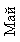 Живая природа:Рассматривание: распускающихся почек, цветущих деревьев и кустарников, весенних цветов, растений.Наблюдения:– за полетом семян одуванчика;– за цветением растений;– за всходами на огороде (клумбе) после дождя;– за насекомыми: пчелой, майским жуком, бабочками, стрекозой;– за ласточками;– за кошкой.Неживая природа:Рассматривание песка и почвы.Наблюдения:– за солнцем;– за погодой Свойства мокрого песка. Бумажные кораблики. Солнце высушивает предметы«Отгадай, что за растение», «Кто (что) летает?», «Кто же я?», «Путешествие», «Третий лишний (растения)», «Что сажают в огороде?», «Что это за птица?», «Загадай, мы отгадаем», «Чудесный мешочек», «Добрые слова», «Да или нет», «Бывает – не бывает
(с мячом)», «Отгадай-ка»,
«Найди листок, как на дереве», «Узнай, чей лист», «Придумай сам»«Мячик кверху», «Бездомный заяц», «Кот на крыше», «Охота на зайцев», «Жадный кот», «Капуста», «Пчелки и ласточка», «Журавль и лягушки»,
«Воробушки», «Жуки», «Кот Васька», «Жмурки с колокольчиком», «Через
ручеек», «Птички и кошка».Игры-забавы: «Зверинец», «Крокодил», «Необычные жмурки»Наведение порядка на грядках огорода. Помощь дворнику в уборке дорожки вокруг сада. Полив всходов на огороде. Полив всходов в цветнике. Подравнивание бордюров на клумбе с цветамиУмеет называть времена года в правильной последовательности. Умеет согласовывать действия со сверстниками, достигать результата во время проведения экспери-ментов
и исследованийИюнь—	за теми, кто живет на дереве;-	за комарами и мошками.
Рассматривание деревьев и кустарников, посадок на огороде, сорной
травы, цветов на клумбе,
бархатцев, красоты окружающей природы-	за ветром и облаками;-	за грозой;-	за небом и облаками;-	за природой в теплый вечер;-	за вечерним небом.
Рассматривание:-	тополиного пуха;-	песка и почвы.
Сравнениепескаипочвы«Какая, какой, какое», «Что это за насекомое», «Закончи предложение», «Что это за птица?», «Подбери похожие слова», «Назови ласково», «Кто больше вспомнит», «Придумай другое слово», «О чем я сказала», «О чем еще так говорят», «Найди, что опишу», «Отгадай, что это за растение»«Бездомный заяц», «Зайцы и волк», «Охотник и зайцы», «Птички и кошка», «Мышеловка», «Кто где живет», «Что происходит в природе?», «Ловишки», «Замри», «Дети и волк», «Найди себе пару», «Улиточка»• Что будет, если огород не пропалыватьна цветочной клумбе, грядок на огороде. Работа на огороде. Прополка огородаИюльНаблюдения:-	за растениями;-	за поливом цветов;-	за различием в поведении птиц;-	за ласточками;-	за различными живыми существами: за улиткой ,за божьей коровкой, за муравьями, за стрекозой, за кузнечиком, за дождевым червем, за шмелем, за бабочкой, за гусеницами бабочки. Рассматривание:-	цветов в цветнике: ноготков, лилий;-	деревьев;-	внешнего вида птиц;Наблюдения:-	за погодой;-	за движением солнца;-	за вечерними облаками,
за разнообразием облаков;-	за цветом неба;-	за вечерними тенями«О чем еще так говорят», «Кто, что летает», «Узнай, чей лист», «Придумай сам», «Кто больше назовет действий», «Третий лишний (птицы)», «Когда это бывает», «Что это значит», «Когда ты это делаешь», «Что умеют делать звери», «Загадай, мы отгадаем», «Путешествие», «Найди листок, какой покажу», «Что это за насекомое», «Кто чем питается?», «Что умеют делать звери», «Третий лишний (птицы)», «Отгадай-ка», «Найди листок, как на дереве», «Бывает - не бывает»,«Пузырь», «Улиточка», «К названному дереву беги», «Что мы видели, не скажем...», «Воробушки», «Повар», «Найди себе пару», «Кот на крыше», «Жадный кот», «Жуки», «Песенка стрекозы», «Самолеты», «Кто как передвигается», «Жмурки с колокольчиком», «Журавль и лягушки», «Зайка», «Через ручеек», «Мячик кверху», «Утка и селезень», «Пчелки и ласточки»•	Почему
на тропинках не рас
тут растения?•	Потребность растений в во
де.•	Движение
воздуха.•	Бумажные
кораблики.•	Веселые
корабликиРабота на огороде (прополка, рыхление почвы). Наведение порядка возле песочницы, на участке группы. Оформление грядок на огороде№Название уголкаСодержание материала1Уголок  конструирования «Маленькие строители» Крупный строительный конструктор.Средний строительный конструктор.Конструкторы типа «Лего».Рисунки и простые схемы, алгоритмы выполнения построек.2МузыкальныйУголок  «Веселые нотки»Инструменты: металлофон, барабан, бубен, колокольчики,   дудочка.Магнитофон, «шумелки»:с горохом,  камешками,  диски с песнями, музыкальными играми, аудиосказками,"шур-шар"- нар. муз. инструмент.3Уголок  художественного творчества «Маленькие художники»Толстые восковые мелки, цветной мел, простые и цветные карандаши, гуашь, акварельные краски, пластилин, разноцветные салфетки.Цветная и белая бумага, картон, обои, наклейки,  мольберт.Кисти, поролон, трафареты, стек, ножницы с тупыми концами, доски, палитра,  стаканчики- непроливайки, салфетки влажные. Схемы поэтапного рисования по различным тематикам.4Уголок настольно- печатных  игр «Познавайка»Мозаика разных форм и цвета (мелкая),  шнуровки . Лото, парные картинки и другие настольно-печатные игры. Магнитная доска. Счеты.Палочки Кюизенера. Комплект геометрических фигур.Наборы картинок для группировки и обобщения (до 8-10 в каждой группе): животные, птицы, рыбы, насекомые, растения, продукты питания, одежда, мебель, здания, транспорт, профессии, предметы обихода и др.Наборы парных картинок типа «лото» из 6-8 частей.Наборы парных картинок на соотнесение (сравнение): найди отличия (по внешнему виду), ошибки (по смыслу).Серии картинок «Времена года» (сезонные явления и деятельность людей).Сюжетные картинки с разной тематикой, крупного и мелкого формата.Разрезные (складные) кубики с сюжетными картинками (6-8 частей).5Книжный уголок«Книжкин дом»Стеллаж для книг.Детские книги по программе, любимые книжки детей.Альбомы для рассматривания. Альбомы  для рассматривания по темам недели,  серии картинок "времена года",  наборы предметных картинок,  6Театральный уголокНабор масок: животные, сказочные персонажи,большая складная ширма ,маленькая ширма для настольного театра, костюмы, маски, атрибуты для постановки двух-трех сказок, куклы и атрибуты для обыгрывания этих же сказок в различных видах театра (плоскостной, пальчиковый, кукольный, настольный, перчаточный) .7Уголок  сюжетно-ролевой игрыКукольная мебель: стол, стулья, кровать, диванчик, кухонная плита, шкафчик, набор мебели для кукол среднего размера.Игрушечная посуда: набор чайной посуды (крупной и средней), набор кухонной  и столовой посуды .Комплект кукольных постельных принадлежностей (2 шт.).Куклы крупные и средние Атрибуты для игр с производственным сюжетом, отражающих профессиональный труд людей: «Магазин», «Больница», «Парикмахерская», ««Строители», «Путешественники», «Полиция», «Автобус».8 Уголок природы«Мы познаем мир»  Стол для проведения экспериментов, контейнеры с крышками для природного материала и сыпучих продуктов, природный материал (вода, песок, глина, камешки, ракушки, ), сыпучие продукты (соль, сахарный песок), лупы , игрушечные весы, ёмкости разной вместимости, ложки, совочки,  игрушки для игр с водой и песком, комнатные растения с указателями по программе, леечки, опрыскиватель, палочки для рыхления почвы, «Алгоритм» ухода за растениями, картинки -пейзажи по времена года, кормушки для птиц, муляжи овощей и фруктов. календарь погоды и природы, иллюстрации с изображением растений и животных, сезонных состояний растений и животных, трудовых действий взрослых.910Уголок  физической культуры«Спортсмены»Уголок ПДДМячи большие надувные, мячи средние,  обручи, гимнастические палки, , кегли, тонкий канат или цветные веревки, флажки разных цветов,  кольцеброс, ребристые и массажные дорожки.Полотно с изображением дорог, пешеходных переходов, мелкий транспорт, дид. -игры, небольшие игрушки( фигурки людей).( СРЕДНЯЯ ГРУППЫ).Цель: Создать в ДОУ необходимые условия для развития ответственных и положительных взаимоотношений с семьями воспитанников, обеспечивающих целостное развитие личности дошкольников.ЗАДАЧИ: 1.Повысить интерес родителей к воспитанию и развитию детей в ДОУ и дома.2.Реализовать практические умения и знания родителей в воспитании детей.3.Формировать доверительное отношение между родителями и воспитателем группы и реализовать задачи по воспитанию дошкольников.                                                                              Работа ведется по направлениям:«Социально-коммуникативное развитие»- заинтересовать родителей в развитии игровой деятельности детей, обеспечивающей успешную социализацию, усвоение гендерного поведения. - знакомство родителей с опасными для здоровья ребенка ситуациями (дома, на даче, на дороге, в лесу, у водоема) и способами поведения в них. - изучить традиции трудового воспитания в семьях воспитанников.«Познавательное развитие»- ориентировать родителей на развитие у ребенка потребности к познанию, общению со взрослыми и сверстниками.«Речевое развитие»- развивать у родителей навыки общения, используя семейные круглые столы, коммуникативные тренинги. - доказывать родителям ценность домашнего чтения. «Художественно-эстетическое развитие»- поддержать стремление родителей развивать художественную деятельность детей в детском саду и дома. - раскрыть возможности музыки как средства благоприятного воздействия на психическое здоровье ребенка. «Физическое развитие»- информирование родителей о факторах, влияющих на физическое здоровье ребенка (спокойное общение, питание, закаливание, движение). - привлечение родителей к участию в совместных с детьми физкультурных праздниках и других мероприятиях). Календарное планирование работы с родителями:СЕНТЯБРЬ:1Папка-передвижка «права ребенка».2.Родительское собрание: "Начало учебного года- начало нового этапа в жизни".                                                                                       3.Памятка "7 правил для родителей".                                                                                                                                     4."Исследовательская деятельность дома и в детском саду".Октябрь:1.Консультация(Устная): «Физическое воспитание- как основа здорового образа жизни ребенка».2 Советы родителям"речевое развитие детей 4-5лет".                                                                                                                  .3.Обновление уголка здоровья.Ноябрь:1.Консультация: «В каждом доме свои традиции».2. Конкурс: « кормушки для маленьких друзей».день добрых дел - привлечь род.  к нравственному воспитанию детей ,совместному труду, сплочению детского и взрослого коллектива.                                                                                                      3.папка -передвижка "День матери".                                                                                                                                                       4."Осторожно, грипп".Декабрь:1.Консультация: «пальчиковые игры в развитии речи и мелкой  моторики у детей».2.Подготовка к Новому году, привлечь родителей к оформлению и совместному проведению праздника «Новый год».                       3. Рекомендации по подготовке к новому году  с детьми и проведение новогодних каникул,  что подарить детям на новый год.4.Конкурс: «Оригинальный снеговик"». 5. Инструктаж по соблюдению п д д. и использование световозвращающих элементов пешеходам.                                                              6. Выставка " елочная игрушка".Январь:1.Консультация: «Роль семьи в воспитании дошкольников».2.Досуг"Русский чай". Создание мини - музея "русский чай.                                                                                                            3Родительское собрание "Все о здоровье".     Февраль:1. Дни открытых дверей  для родителей "Неделя здоровья" (фото отчет).                                                                                                       2.Фотовыставка: «Мой папа военный».3.Спортивное мероприятие: «Наши папы могут».4.Подготовка к празднику: «День защитников отечества».Март:1.Изготовление родителями папки передвижки: «8-марта».2.Совместное проведение праздника8-марта, подготовка атрибутов, стихов, песен и т.д.             3. мастер-класс по изготовлению тряпичных кукол .                  4. консультация "Приобщение детей к истокам р. и коми народной культуре".                           5.создание" мини-музея кукол"                                                                                  6.Информационный стенд" Народная кукла как средство приобщения к родной культуре"Апрель:1.анкетирование «В чем воспитательная сила книги в семье».2. «папка-передвижка -нужны ли детям наказания».                                                                                   3.памятка"лучший отдых- активный"                                                                                4.Инструктаж по охране жизни и здоровья детей".               Май:1.Консультация: «что читать ребенку».2. «Подари книгу » акция.3. подготовка к празднику «День победы –Великий праздник».4.Итоговое родительское собрание: «Какими  мы стали за этот год».                                      5.Стенд для родителей" Как мы живем".(отражает досуговую деятельность детей.) 6.Рекомендации "Воспитание интереса к книге".ИЮНЬ:1.Конкурс детских рисунков.                                                                                                                                                                              2.памятка "по безопасности детей в летний период"                                                                                                                                         3."День именинника"развлечение. 4.посещение библиотеки с. Руч.                                                                                                                                                             5.Папка-передвижка "Осторожно- ядовитые растения и насекомые".Перечень методических пособий:Агафонова, К. В. Дети и дорожное движение / К. В. Агафонова. - М. : Просвещение, 1.. Васильева М. А., Комарова Т. С., Веракса Н. Е. Основная образовательная программа от рождения до школы. Мозаика. синтез. Москва, 2015.Губанова Н. Ф. Развитие игровой деятельности ,средняя группа- М. : Мозаика-Синтез, 2016.Гульянц Э. К.   Что можно сделать из природного материала. -М: Просвещение. 1984.Гербова, В. В. Развитие  речи в  детском  саду, средняя группа . - М. : Мозаика-Синтез, 2014.  Дыбина О. В. Ознакомление с предметным и социальным  окружением, средняя группа. . - М. : Мозаика-Синтез, 2014.. Дыбина, О. Б. Ребенок и окружающий мир. Программа и методические рекомендации / О. Б. Дыбина. - М. : Мозаика-Синтез, 2008.. Жукова Р. А.  Трудовое воспитание. Разработки занятий, ср.гр. Волгоград, 2005Зацепина, М. Б. Музыкальное воспитание в детском саду. Программа и методические рекомендации / М. Б. Зацепина. - М. : Мозаика-Синтез, 2008.. Колдина Д. Н. Рисование с детьми 4-5 лет,. . - М. : Мозаика-Синтез, 2011...Кильпио Н. Н, 80 игр воспитателю детского сада. Корякина Е. Н. Поделки своими руками. Воспитателям доу. С-Пб: КАРО, 2010.. Клочанов, Н. Н. Дорога, ребенок, безопасность : метод, пособие по правилам дорожного движения для воспитателей / Н. Н. Клочанов. - Ростов н/Д. : Феникс, 2004.Куцакова Л. В. Конструирование и художественный труд в детском саду. -М.:ТЦ Сфера 2005.Куцакова Л. В. Конструирование из строительного материала, средняя группа. - М. : Мозаика-Синтез, 2016.Комарова, Т. С. Изобразительная деятельность в детском саду. Программа и методические рекомендации / Т. С.16.Комарова. - М. : Мозаика-Синтез, 2016.17. Мигунова Е. В. Театральная педагогика в детском саду, методические рекомендации. -М: ТЦ Сфера,2009. 18. Максаков А. И. Развитие правильной речи ребенка в семье, для занятий с детьми  от рождения до 7 лет. . - М. : Мозаика-Синтез, 2010. 19 .  Новикова В. П. Математика в детском саду, конспекты занятий с детьми 4-5 лет.Мозаика-Синтез, 2000   .         20. Пензулаева Л.И. Оздоровительная гимнастика. комплексы упражнений.- - М. : Мозаика-Синтез, 2010        21. Помораева И. А. Формирование элементарных математических представлений, средняя группа. - М. : Мозаика-Синтез, 2014.22. Пензулаева Л.И. Физкультурные занятия в детском саду. средняя группа. - М. : Мозаика-Синтез, 2010.     23 .Соломенникова О. А.  Ознакомление с природой в детском саду, средняя группа. - М. : Мозаика-Синтез, 2015. 24. Стефанова Н. Л. ,Комплексные занятия с детьми 3-7 лет. Волгоград, изд. "Учитель".   25. Узорова О. В. Физкультурные минутки. -М: Астрель. АСТ. Ермак. 2004.   26.Ушакова О. С,, Гавриш Н. В.   Знакомим с литературой детей 3-5 лет, конспекты занятий. -М: ТЦ Сфера. 2010.27. Шорыгина т. А. Кустарники. какие они? книга для воспитателей. - М: изд. ГНОМ и Д. 2006    28Хрестоматия, средняя группа детского сада.-М: РОСМЭН 2015.    29.. Хрестоматия для дошкольников от 4 до 5 лет Планета детства.2002.Остапова З. В. Методическое пособие- ,Требования к знаниям, навыкам и умениям детей по программе " Дзолюк" Сыктывкар. ООО- Анбур. 2012     Остапова З. В. Методические рекомендации к программе "Дзолюк" для коми детских садов. Сыктывкар. ООО- Анбур. 2012     Остапова З. В.  Программа"Дзолюк" для детских садов общеразвивающего вида Сыктывкар. ООО- Анбур. 2010. Остапова З. В.  Занятия по развитию речи детей среднего дошкольного возраста, методическое пособие для воспитателей доу. Сыктывкар, 2005  Остапова З. В. Поиграем, малыш..    Коми  книжное  изд. Сыктывкар,2005.  Пасынкова И. А.  Ознакомление детей дошкольного возраста с культурой, историей, традициями коми народа. Программы и методические рекомендации к проведению занятий с детьми. Сыктывкар,1998  Плесовский Ф. В. Коми пословицы и поговорки. Сыктывкар, коми книжное изд. 1983.           Рочева  О. И. Отик- мотик, кык- мык. Изд. -М: Вита-Пресс ,2001.     -Ознакомление детей дошкольного возраста с коми краем , методические рекомендации в 2-х частях, Сыктывкар, 1993.     - Моя  Родина - Земля Коми, сборник  сценариев  и занятий. Сыктывкар,  2007.   - Дидактические игры как средство приобщения детей дошкольного возраста к коми культуре. С-р,1991.     -Занимательное краеведение, игровые занятия для детей дошкольного возраста Пасынкова И. А.  Сыктывкар, 1998.     -Коми старинные детские игры. Рочев Ю. Г.  Коми книжное изд. 1988..